Приложениек постановлениюадминистрациимуниципального округаот 26.01.2023 № 77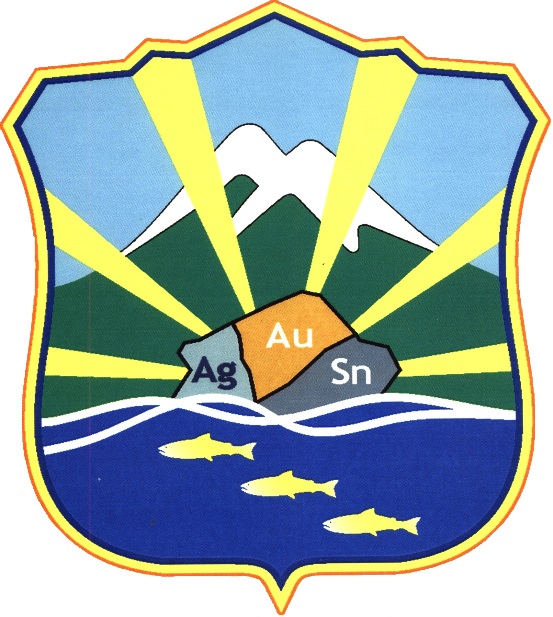 Схема теплоснабжения Омсукчанского муниципального округа до 2035 года(Актуализация на 2023 год)УТВЕРЖДАЕМАЯ ЧАСТЬПоказатели существующего и перспективного спроса на тепловую энергию (мощность) и теплоноситель в установленных границахВеличины существующей отапливаемой площади строительных фондов и приросты отапливаемой площади строительных фондов по расчетным элементам территориального деления с разделением объектов строительства на многоквартирные дома, индивидуальные жилые дома, общественные здания и производственные здания промышленных предприятий по этапам - на каждый год первого 5-летнего периода и на последующие 5-летние периоды (далее - этапы)Суммарная договорная тепловая нагрузка потребителей, подключенных к системе централизованного теплоснабжения муниципального образования Омсукчанского муниципальногоокруга (п. Омсукчан, п. Дукат), согласно предоставленной информации по состоянию на конец 2021 года составила 20,699 Гкал/ч и 6,6 Гкал/ч соответственно. Суммарное потребление тепловой энергии в 2021 году составило 71,28 тыс. Гкал и 29,61 тыс. Гкал соответственно.Суммарные нагрузи потребителей с распределением по источникам тепловой энергии приведены в таблице 1.1 – 1.7 Суммарное потребление тепловой энергии потребителями систем теплоснабжения Омсукчанского муниципального округа (п. Омсукчан, п. Дукат) приведены в таблице 1.8-1.9.Таблица 1.1 – Договорные тепловые нагрузки потребителей тепловой энергии ЕТО ООО «Компания Энергия» - Квартальная котельная (п. Омсукчан) на 2021, Гкал/чТаблица 1.2 – Договорные тепловые нагрузки потребителей тепловой энергии ЕТО ООО «Компания Энергия» - Котельная "Энергетик" (п. Омсукчан) на 2021, Гкал/чТаблица 1.3 – Договорные тепловые нагрузки потребителей тепловой энергии ЕТО ООО «Компания Энергия» - Электрокотельная (п. Омсукчан) на 2021, Гкал/чТаблица 1.4– Договорные тепловые нагрузки потребителей тепловой энергии ЕТО ООО «Компания Энергия» - Угольная котельная (п. Дукат) на 2021, Гкал/чТаблица 1.5 – Договорные тепловые нагрузки потребителей тепловой энергии ЕТО ООО «Компания Энергия» - Электрокотельная (п. Дукат) на 2021, Гкал/чТаблица 1.6 – Договорная тепловая нагрузка в Омсукчанском городском округе (п. Омсукчан) за 2021 годТаблица 1.7 – Договорная тепловая нагрузка в Омсукчанском городском округе (п. Дукат) за 2021 годТаблица 1.8 – Потребление тепловой энергии потребителями систем теплоснабжения в Омсукчанском городском округе (п. Омсукчан) за 2021 годТаблица 1.9 – Потребление тепловой энергии потребителями систем теплоснабжения в Омсукчанском городском округе (п. Дукат) за 2021 годВ Табл. 1. представлен перечень потребителей тепловой энергии, планируемых к подключению к источникам тепловой энергии. Прирост площади строительных фондов в период с 2022 по 2035 год составляет 7,61 тыс. м2.Ввод в эксплуатацию жилых зданий с общей площадью жилищного фонда по расчетным элементам территориального деления представлен в Табл. 1.10Ввод в эксплуатацию общественно-деловых зданий с общей площадью фонда по расчетным элементам территориального деления представлен в  Таблица 1.12Снос (вывод из эксплуатации) жилых зданий с общей площадью фонда представлен в Таблица 1.13Табл. 1.10 – Перечень потребителей тепловой энергии, планируемых к подключению к источникам тепловой энергии Таблица 1.11 – Ввод в эксплуатацию жилых зданий с общей площадью жилищного фонда на период разработки или актуализации схемы теплоснабжения, тыс. м2Таблица 1.12– Ввод в эксплуатацию общественно-деловых зданий с общей площадью фонда на период разработки или актуализации схемы теплоснабжения, тыс. м2Таблица 1.13 – Снос (вывод из эксплуатации) жилых зданий с общей площадью фонда на период разработки или актуализации схемы теплоснабженияСуществующие и перспективные объемы потребления тепловой энергии (мощности) и теплоносителя с разделением по видам теплопотребления в каждом расчетном элементе территориального деления на каждом этапеПрогноз прироста тепловых нагрузок сформирован на основе прогноза перспективной застройки жилищного, общественно-делового и промышленного фондов с централизованным теплоснабжением на территории муниципального образования, представленного в части 2, а также нормативных удельных значений теплоснабжения и нагрузок на отопление, вентиляцию и горячее водоснабжение зданий, представленных в части 3.Прогнозы приростов объемов потребления тепловой энергии в Гкал/ч и тыс. Гкал/год с разделением по видам теплопотребления в каждом расчетном элементе территориального деления и в зоне действия каждого из существующих или предлагаемых для строительства источников тепловой энергии приведены в таблицах ниже.За весь период тепловая нагрузка централизованного теплоснабжения на территории муниципального образования уменьшится на 0,005 Гкал/ч, потребление тепловой энергии уменьшится – на 0,002 тыс. Гкал.Таблица 1.14 – Прирост тепловой нагрузки на отопление и вентиляцию в проектируемых жилых зданиях на период разработки или актуализации схемы теплоснабжения п. Омсукчан, Гкал/чТаблица 1.15 – Прирост тепловой нагрузки на горячее водоснабжение в проектируемых жилых зданиях на период разработки или актуализации схемы теплоснабжения п. Омсукчан, Гкал/чТаблица 1.16 –Прирост тепловой нагрузки на отопление и вентиляцию в проектируемых зданиях общественно-делового фонда на период разработки или актуализации схемы теплоснабжения п. Омсукчан, Гкал/чТаблица 1.17 – Прирост тепловой нагрузки на горячее водоснабжение в проектируемых зданиях общественно-делового фонда на период разработки или актуализации схемы теплоснабжения п. Омсукчан, Гкал/чТаблица 1.18 – Общий прирост тепловой нагрузки на отопление, вентиляцию и горячее водоснабжение в проектируемых и сносимых жилых и общественно-деловых зданиях и строениях на период разработки или актуализации схемы теплоснабжения п.Омсукчан, Гкал/чТаблица 1.19 – Прирост тепловой нагрузки в зоне деятельности ЕТО ООО «Компания Энергия» п. Омсукчан на каждом этапе планирования, Гкал/чТаблица 1.20 – Прирост потребления тепловой энергии на отопление и вентиляцию в проектируемых жилых зданиях на период разработки (актуализации) схемы теплоснабжения п. Омсукчан, тыс. ГкалТаблица 1.21 – Прирост потребления тепловой энергии на горячее водоснабжение в проектируемых жилых зданиях на период разработки (актуализации) схемы теплоснабжения п. Омсукчан, тыс. ГкалТаблица 1.22 – Прирост потребления тепловой энергии на отопление и вентиляцию в проектируемых зданиях общественно-делового фонда на период разработки (актуализации) схемы теплоснабжения п. Омсукчан, тыс. ГкалТаблица 1.23 – Прирост потребления тепловой энергии на горячее водоснабжение в проектируемых зданиях общественно-делового фонда на период разработки (актуализации) схемы теплоснабжения п. Омсукчан, тыс. ГкалТаблица 1.24 – Общий прирост потребления тепловой энергии на отопление, вентиляцию и горячее водоснабжение в проектируемых и сносимых жилых и общественно-деловых зданиях и строениях на период разработки (актуализации) схемы теплоснабжения п. Омсукчан, тыс. ГкалТаблица 1.25 – Прирост потребления тепловой энергии в зоне деятельности ЕТО ООО «Компания Энергия» п. Омсукчан на каждом этапе планирования, тыс. Гкал/годСуществующие и перспективные объемы потребления тепловой энергии (мощности) и теплоносителя объектами, расположенными в производственных зонах, на каждом этапеПриросты объёмов потребления тепловой энергии промышленными предприятиями, расположенными в производственных зонах, изменение производственных зон, их перепрофилирование не предусматривается.Существующие и перспективные величины средневзвешенной плотности тепловой нагрузкиДинамика средневзвешенной плотности тепловой нагрузки потребителей источников тепловой энергии в период 2017-2035 гг. представлена в таблице ниже. Средневзвешенная плотность тепловой нагрузки потребителей источников тепловой энергии на базовый 2021 год составляет 0,00287 Гкал/ч/м2.Существующие и перспективные балансы тепловой мощности источников тепловой энергии и тепловой нагрузки потребителейОписание существующих и перспективных зон действия систем теплоснабжения и источников тепловой энергииСистемы централизованного теплоснабжения состоят из двух зон действия теплоисточников. Зоны действия СЦТ охватывают посёлки Омсукчан и Дукат. Схемы тепловых сетей в зонах действия источников тепловой энергии посёлков Омсукчан и Дукат ООО «Компания Энергия» представлены на рисунках Рис. 2.1- Схема тепловых сетей посёлка Омсукчан; Рис. 2.2 - Схема тепловых сетей посёлка Дукат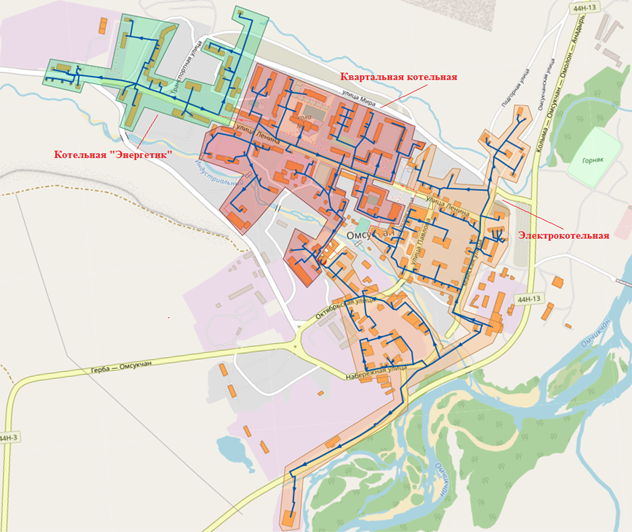 Рис. 2.1- Схема тепловых сетей посёлка Омсукчан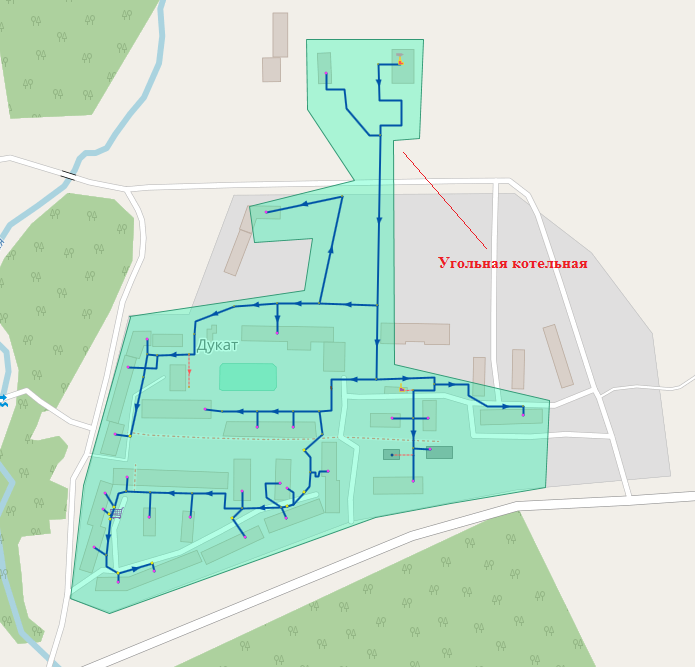 Рис. 2.2 - Схема тепловых сетей посёлка Дукат2.2.  Описание существующих и перспективных зон действия индивидуальных источников тепловой энергииЗоны действия индивидуального теплоснабжения в посёлках Омсукчан и Дукат не предусмотрены. 2.3.  Существующие и перспективные балансы тепловой мощности и тепловой нагрузки потребителей в зонах действия источников тепловой энергии, в том числе работающих на единую тепловую сеть, на каждом этапеВ таблицах ниже представлены балансы тепловой мощности и тепловой нагрузки по зонам действия источников теплоснабжения муниципального образования с определением резервов (дефицитов) существующей располагаемой тепловой мощности источников тепловой энергии. Приросты тепловых нагрузок приняты в соответствии с Главой 2 Обосновывающих материалов схемы теплоснабжения.В Таблица 2.1 представлены балансы тепловой мощности источников тепловой энергии.Таблица 2.1 – Баланс тепловой мощности котельных в системе теплоснабжения ООО «Компания Энергия», в зоне деятельности единой теплоснабжающей организации, Гкал/чВ 2021 году резерв тепловой мощности по договорной нагрузке в зоне действия ЕТО теплоснабжающей организации ООО «Компания Энергия» составляет 28.28 Гкал/ч.2.4.  Перспективные балансы тепловой мощности источников тепловой энергии и тепловой нагрузки потребителей в случае, если зона действия источника тепловой энергии расположена в границах двух или более поселений, городских округов либо в границах городского округа (поселения) и города федерального значения или городских округов (поселений) и города федерального значения, с указанием величины тепловой нагрузки для потребителей каждого поселения, городского округа, города федерального значенияИсточники тепловой энергии с зонами действия, расположенными в границах двух или более поселений, городских округов, отсутствуют.2.5.  Радиус эффективного теплоснабжения, определяемый в соответствии с методическими указаниями по разработке схем теплоснабженияПри определении эффективного радиуса теплоснабжения используется методика, приведенная в Приказе Министерства энергетики РФ от 5 марта 2019 г. N 212 «Об утверждении Методических указаний по разработке схем теплоснабжения».Для определения радиуса эффективного теплоснабжения должно быть рассчитано максимальное расстояние от теплопотребляющей установки до ближайшего источника тепловой энергии в системе теплоснабжения, при превышении которого подключение (технологическое присоединение) теплопотребляющей установки к данной системе теплоснабжения нецелесообразно по причине увеличения совокупных расходов в системе теплоснабжения.В системе теплоснабжения стоимость тепловой энергии в виде горячей воды, поставляемой потребителям, должна рассчитываться как сумма следующих составляющих:а) стоимости единицы тепловой энергии (мощности) в горячей воде;б) удельной стоимости оказываемых услуг по передаче единицы тепловой энергии в горячей воде.Стоимость единицы тепловой энергии (мощности) в горячей воде, отпущенной от единственного источника в системе теплоснабжения, должна вычисляться по формуле, руб./Гкал:,где  - необходимая валовая выручка источника тепловой энергии на отпуск тепловой энергии в виде горячей воды с коллекторов источника тепловой энергии на i-й расчетный период регулирования, тыс. руб.; Qi - объем отпуска тепловой энергии в виде горячей воды с коллекторов источника тепловой энергии в i-м расчетном периоде регулирования, тыс. Гкал;Удельная стоимость оказываемых услуг по передаче единицы тепловой энергии в горячей воде в системе теплоснабжения должна рассчитываться по формуле, руб./Гкал:,где  - необходимая валовая выручка по передаче тепловой энергии в виде горячей воды на i-й расчетный период регулирования, тыс. руб.; - объем отпуска тепловой энергии в виде горячей воды из тепловых сетей системы теплоснабжения на i-й расчетный период регулирования, тыс. Гкал.Стоимость тепловой энергии в виде горячей воды, поставляемой потребителям в системе теплоснабжения, должна рассчитываться по формуле, руб./Гкал:При подключении нового объекта заявителя к тепловой сети системы теплоснабжения исполнителя стоимость тепловой энергии в виде горячей воды, поставляемой потребителям в системе теплоснабжения, должна рассчитываться по формуле, руб./Гкал: - дополнительная необходимая валовая выручка источника тепловой энергии на отпуск тепловой энергии в виде горячей воды с коллекторов источника тепловой энергии на i-й расчетный период регулирования, которая должна определяться дополнительными расходами на отпуск тепловой энергии с коллекторов источника тепловой энергии для обеспечения теплоснабжения нового объекта заявителя, присоединяемого к тепловой сети системы теплоснабжения исполнителя, тыс. руб.; - объем отпуска тепловой энергии в виде горячей воды с коллекторов источника тепловой энергии для теплоснабжения нового объекта заявителя, присоединяемого к тепловой сети системы теплоснабжения исполнителя, на i-й расчетный период регулирования, тыс. Гкал; - дополнительная необходимая валовая выручка по передаче тепловой энергии в виде горячей воды в системе теплоснабжения, которая должна определяться дополнительными расходами на передачу тепловой энергии по тепловым сетям исполнителя для обеспечения теплоснабжения нового объекта заявителя, присоединяемого к тепловой сети системы теплоснабжения исполнителя на i-й расчетный период регулирования, тыс. руб.; - объем отпуска тепловой энергии в виде горячей воды из тепловых сетей системы теплоснабжения исполнителя для теплоснабжения нового объекта заявителя, присоединяемого к тепловой сети системы теплоснабжения исполнителя, на i-й расчетный период регулирования, тыс. Гкал.Если по результатам расчетов стоимость тепловой энергии в виде горячей воды, поставляемой потребителям в системе теплоснабжения исполнителя с учетом присоединения тепловой мощности заявителя к тепловым сетям системы теплоснабжения  больше чем стоимость тепловой энергии в виде горячей воды, поставляемой потребителям в системе теплоснабжения до присоединения потребителя к тепловым сетям системы теплоснабжения исполнителя , то присоединение объекта заявителя к тепловым сетям системы теплоснабжения исполнителя должно считаться нецелесообразным. Если по результатам расчетов стоимость тепловой энергии в виде горячей воды, поставляемой потребителям в системе теплоснабжения исполнителя с учетом присоединения тепловой мощности заявителя к тепловым сетям системы теплоснабжения  меньше или равна стоимости тепловой энергии в виде горячей воды, поставляемой потребителям в системе теплоснабжения до присоединения потребителя к тепловым сетям системы теплоснабжения исполнителя , то присоединение объекта заявителя к тепловым сетям системы теплоснабжения исполнителя - целесообразно.Если при тепловой нагрузке заявителя Qсум < 0,1 Гкал/ч, то дисконтированный срок окупаемости капитальных затрат в строительство тепловой сети, необходимой для подключения объекта капитального строительства заявителя к существующим тепловым сетям системы теплоснабжения исполнителя, превышает полезный срок службы тепловой сети, определенный в соответствии с Общероссийским классификатором основных фондов (ОК 013-94), то подключение объекта является нецелесообразным и объект заявителя находится за пределами радиуса эффективного теплоснабжения.Дисконтированный срок окупаемости капитальных затрат в строительство тепловой сети, необходимой для подключения объекта капитального строительства заявителя к существующим тепловым сетям исполнителя, должен определяться в соответствии с формулой, лет:,где  - приток денежных средств от операционной деятельности исполнителя по теплоснабжению объекта заявителя, подключенного к тепловой сети системы теплоснабжения исполнителя (без НДС), тыс. руб.;НД - норма доходности инвестированного капитала, устанавливаемая в соответствии с пунктом 6 Правил установления долгосрочных параметров регулирования деятельности организаций в отнесенной законодательством Российской Федерации к сферам деятельности субъектов естественных монополий сфере теплоснабжения и (или) цен (тарифов) в сфере теплоснабжения, которые подлежат регулированию в соответствии с перечнем определенным статьей 8 Федерального закона "О теплоснабжении", утвержденных постановлением Правительства Российской Федерации от 22 октября 2012 г. N 1075 (Собрание законодательства Российской Федерации, 2012, N 44, ст. 6022; 2014, N 14, ст. 1627; N 23, ст. 2996; 2017, N 18, ст. 2780); - величина капитальных затрат в строительство тепловой сети от точки подключения к тепловым сетям системы теплоснабжения (без НДС).При этом необходимо отметить, что методика определения радиуса эффективного теплоснабжения, приведенная в Приложении №40 Методических указаний в своей основе содержит сравнение тарифных последствий для потребителей. Потребитель находиться в радиусе эффективного теплоснабжения, «если по результатам расчетов стоимость тепловой энергии в виде горячей воды, поставляемой потребителям в системе теплоснабжения исполнителя с учетом присоединения тепловой мощности заявителя к тепловым сетям системы теплоснабжения  меньше или равна стоимости тепловой энергии в виде горячей воды, поставляемой потребителям в системе теплоснабжения до присоединения потребителя к тепловым сетям системы теплоснабжения исполнителя». Ухудшение тарифных последствий возможно только в случае осуществления ЕТО капитальных вложений в мероприятия по подключению потребителей за счет тарифа на тепловую энергию. Если подключение осуществляется за счет платы потребителя за технологическое присоединение, то любой потребитель оказывается в радиусе эффективного теплоснабжения, так как происходит увеличение объема реализации, при этом в затратной части увеличивается только расход энергоресурсов. Существующие и перспективные балансы теплоносителя3.1.  Существующие и перспективные балансы производительности водоподготовительных установок и максимального потребления теплоносителя теплопотребляющими установками потребителейСведения по существующим и перспективным балансам ВПУ, расчетам резервов и дефицитов производительности ВПУ, а также перспективные приросты подпитки теплоносителя по источникам, в зависимости от увеличения перспективной тепловой нагрузки, представлены в таблице ниже.В Табл. 3.1 представлены баланс производительности водоподготовительных установок поселков Омсукчан и Дукат.Анализ показывают, что ВПУ на источниках тепловой энергии отсутствуют, после реализации проектов по установке ВПУ их производительности достаточно для обеспечения перспективных объемов подпитки.Табл. 3.1 - Перспективные балансы производительности водоподготовительных установок и подпитки тепловой сети источников тепловой энергии Омсукчанского городского округа (п. Омсукчан, п. Дукат), функционирующих в режиме выработки тепловой энергии, в зоне деятельности единой теплоснабжающей организации ООО «Компания Энергия»3.2.  Существующие и перспективные балансы производительности водоподготовительных установок источников тепловой энергии для компенсации потерь теплоносителя в аварийных режимах работы систем теплоснабженияИнформация о максимальных значениях подпитки тепловой сети в период повреждений систем отсутствуют.Основные положения мастер-плана развития систем теплоснабжения4.1.  Описание сценариев развития теплоснабженияОсновным вариативным вопросом развития системы теплоснабжения поселка Омсукчан является вопрос необходимости замены, существующих угольных котельных на новую блочно-модульную угольную котельную с температурным графиком работы 95/70 °С, электрокотельная остается резервным источникам энергии, а также замена участков тепловых сетей с увеличением проходного диаметра, в связи с недостаточностью гидравлического напора.Вторым вариантом рассматривается также замена, существующей угольной и электрокотельной на новую блочно-модульную угольную котельную с температурным графиком работы 114/70 °С, а также замена участков тепловых сетей с увеличением проходного диаметра, в связи с недостаточностью пропускной способности.По данным п. Омсукчан в 2021 г. удельный расход топлива поселка Омсукчан в зоне действия ЕТО ООО «Компания Энергия» составляет 300,88 кг.у.т. или 346,52 кг. н.т. на выработку 1 Гкал тепла. Данный показатель является очень высоким, в связи с чем предлагается переход на новую блочно-модульную котельную, которая полностью перекроет потребность необходимой тепловой энергии и ГВС всего поселка Омсукчан.Согласно отчету выполненному ООО ИЦ «Энергопрогресс» был выполнен расчет гидравлического режима с учётом работы системы теплоснабжения от единой центральной котельной на температурный график отпуска тепловой энергии: 95/70°С и 114 /70°С с учётом подбора необходимых диаметров трубопроводов тепловой сети для стабилизации гидравлического режима и нормального функционирования системы теплоснабжения.Основным вариативным вопросом развития системы теплоснабжения поселка Дукат является вопрос необходимости перевода угольной котельной ООО «Компания Энергия» с температурного графика 75/41 °С на температурный график 95/70°С что позволит понизить удельный расход топлива на выработку 1 Гкал тепла. В связи с повышением температурного графика работы теплосети необходимо обеспечить в котельной узел химводоподготовки, также необходима замена участков тепловых сетей с увеличением диаметра, в связи с недостаточностью пропускной способности.4.2. Технико-экономическая оценка целесообразности рассматриваемых мероприятий 4.2.1. Технико-экономическая оценка целесообразности замены, существующей угольной и электрокотельной на новую блочно-модульную угольную котельную с температурным графиком работы 95/70°С, а также замена участков тепловых сетей с увеличением проходного диаметра, в связи с недостаточностью пропускной способности для п. Омсукчан	Фактором, требующим замены котельной, является физический и моральный износ основного и вспомогательного котельного оборудования. Основанием является отчет ООО ИЦ «Энергопрогресс» по обследованию с оценкой технического состояния, эксплуатационной надежности оборудования, трубопроводов и строительных конструкций тепловых сетей и источников тепловой энергии поселка Омсукчан.Определение величины необходимых капитальных вложений для выполнения технико-экономической оценки целесообразности замены, существующей угольной на новую блочно-модульную угольную котельную с температурным графиком работы 95/70 °С, а также замена участков тепловых сетей с увеличением проходного диаметра, в связи с недостаточностью пропускной способности выполнено согласно технико- коммерческим предложениям профильных организации, величина строительно-монтажных работ принята на уровне 70% от стоимости оборудования, проектные работы составляют 15% от стоимости оборудования, пусконаладочные работы 15% от стоимости оборудования.  Объем необходимых капитальных вложений приведен в Таблице 4.1.1 и 4.1.2.Табл. 4.1.1 – Объем необходимых капитальных вложений по замене, существующей угольной и электрокотельной на новую блочно-модульную угольную котельную с температурным графиком работы 95/70 °С для п. Омсукчан4.1.2. Объем необходимых капитальных вложений по замене участков тепловых сетей с увеличением проходного диаметра, в связи с недостаточностью пропускной способностиИтого капитальные затраты по данным мероприятиям составляют: 1 087 865 880+ 156 674 283=1 244 540 163 руб.4.2.2. Технико-экономическая оценка целесообразности замены, существующей угольной и электрокотельной на новую блочно-модульную угольную котельную с температурным графиком работы 114/70 °С, а также замена участков тепловых сетей с увеличением проходного диаметра, в связи с недостаточностью пропускной способности для п. Омсукчан	Фактором, требующим замены котельной, является физический и моральный износ основного и вспомогательного котельного оборудования. Основанием является отчет ООО ИЦ «Энергопрогресс» по обследованию с оценкой технического состояния, эксплуатационной надежности оборудования, трубопроводов и строительных конструкций тепловых сетей и источников тепловой энергии поселка Омсукчан.Определение величины необходимых капитальных вложений для выполнения технико-экономической оценки целесообразности замены, существующей угольной на новую блочно-модульную угольную котельную с температурным графиком работы 114/70 °С, а также замена участков тепловых сетей с увеличением проходного диаметра, в связи с недостаточностью пропускной способности выполнено согласно технико- коммерческим предложениям профильных организации, величина строительно-монтажных работ принята на уровне 70% от стоимости оборудования, проектные работы составляют 15% от стоимости оборудования, пусконаладочные работы 15% от стоимости оборудования. Объем необходимых капитальных вложений приведен в Таблице 3.2.1 и 3.2.2.Также необходимо учесть, что существующим затратам добавятся затраты по монтажу элеваторных узлов на каждом потребителе тепла, что повлечет существенные капитальные затраты размером 78 330 000 руб.Табл. 4.1.3 – Объем необходимых капитальных вложений по замене, существующей угольной и электрокотельной на новую блочно-модульную угольную котельную с температурным графиком работы 114/70 °С для п. Омсукчан4.1.4. Объем необходимых капитальных вложений по замене участков тепловых сетей с увеличением проходного диаметра, в связи с недостаточностью пропускной способности для температурного графика 114/70°С для п. ОмсукчанИтого капитальные затраты по данным мероприятиям составляют: 1 284 785 880+ 140 301 632+78 330 000=1 503 417 512 руб.4.2.3. Технико-экономическая оценка целесообразности замены участков тепловых сетей с увеличением проходного диаметра, в связи с недостаточностью гидравлического напора для п. Дукат с внедрением узла химводоподготовки в существующей котельной	Фактором, требующим замены участков тепловых сетей с увеличением проходного диаметра, в связи с недостаточностью гидравлического напора, основанием является отчет ООО ИЦ «Энергопрогресс» по обследованию с оценкой технического состояния, эксплуатационной надежности оборудования, трубопроводов и строительных конструкций тепловых сетей и источников тепловой энергии поселка Дукат.Определение величины необходимых капитальных вложений для выполнения технико-экономической оценки целесообразности замены участков тепловых сетей с увеличением проходного диаметра, в связи с недостаточностью пропускной способности выполнено согласно технико- коммерческим предложениям профильных организации, величина строительно-монтажных работ принята на уровне 70% от стоимости оборудования, проектные работы составляют 15% от стоимости оборудования, пусконаладочные работы 15% от стоимости оборудования. Объем необходимых капитальных вложений приведен в Таблице 4.1.5.Оценочная стоимость затрат на узел химводоподготовки составит 1 020 000 руб.4.1.5. Объем необходимых капитальных вложений по замене участков тепловых сетей с увеличением проходного диаметра, в связи с недостаточностью пропускной способности для температурного графика 95/70°С для п. ДукатИтого капитальные затраты по данным мероприятиям составляют: 19 211 551+ 1 020 000=20 231 551 руб.4.3. Выбор оптимального варианта из рассматриваемых мероприятий и рассмотрение способа финансированияСогласно выполненным расчетам по п. Омсукчан, можно сделать вывод что мероприятие по строительству новой блочно-модульной угольной котельной с температурным графиком 95/70°С является менее затратным мероприятием, в сравнении с внедрением новой блочно-модульной угольной котельной с температурным графиком 114/70°С. Общие затраты для первого варианта (строительство котельной с графиком 95/70°С) – 1 244 540 163 руб. без НДС.Общие затраты для второго варианта (строительство котельной с графиком 114/70°С) – 1 503 417 512 руб. без НДС.С заменой, существующей угольной и электрокотельной на новую блочно-модульную угольную котельную с температурным графиком работы 95/70 °С, а также замена участков тепловых сетей с увеличением проходного диаметра, в связи с недостаточностью пропускной способности можно получить экономический эффект в части:- снижения расхода топлива, за счет замены морально и физического устаревшего оборудования котельной, согласно отчету ООО ИЦ «Энергопрогресс» КПД существующих угольных котлов составляет в среднем 52%.- оценочный экономический эффект составляет 112,9 млн. рублей в год, без учета эксплуатационных затрат.Согласно выполненным расчетам по п.Дукат можно сделать вывод о необходимости перевода котельной на температурный график 95/70°С, у с установкой узла химводоподготовки, а также замене участков тепловых сетей с увеличением проходного диаметра, в связи с недостаточностью пропускной способности, данные мероприятия позволят:Снизить удельные показатели работы котельной, за счет повышения температурного графика тепловой сети.Повысить надежность системы теплоснабжения за счет внедрения узла химводоподготовки и замены участков тепловой сети.Общие затраты по рассматриваемым мероприятиям для п. Дукат составляют 20 231 551 руб. без НДСНастоящим проектом в качестве финансирования, рассматриваемых мероприятий, предусматриваются федеральный бюджет, муниципальный бюджет. Кроме того, возможно частичное привлечение следующих нетарифных источников финансирования мероприятий:Фонд содействия реформированию ЖКХПлюсы:Наличие источника финансирования;Единый оператор программы;Отработанные процедуры реализации;Минусы:Ограниченность средств фондаСобственник финансирует 10% капитальных затратСредства собственников объектов:Плюсы:Более быстрый срок окупаемости по сравнению с энергосервисным контрактом;Отсутствие законодательных ограничений;Минусы:Необходимость единовременного сбора средствСопоставление величины необходимых капитальных вложений и экономического эффекта показывает окупаемость данных мероприятий. Рекомендуется привлечение средств Фонд содействия реформированию ЖКХ.Согласно срокам реализации проекта по п. Омсукчан, рекомендуется выполнить проектные работы в 2023 году. строительно - монтажные работы в 2024 году, и ввод объекта в эксплуатацию в 2025 году.Согласно срокам реализации проекта по п. Дукат, рекомендуется выполнить проектные работы в 2023 году. строительно - монтажные работы в 2023 - 2024 году, и ввод объекта в эксплуатацию в 2024 году.Предложения по строительству, реконструкции, техническому перевооружению и (или) модернизации источников тепловой энергии5.1.  Предложения по строительству источников тепловой энергии, обеспечивающих перспективную тепловую нагрузку на осваиваемых территориях, для которых отсутствует возможность и (или) целесообразность передачи тепловой энергии от существующих или реконструируемых источников тепловой энергии, обоснованная расчетами ценовых (тарифных) последствий для потребителей и радиуса эффективного теплоснабженияВ настоящее время все перспективные площадки имеют возможность подключиться к существующим источникам централизованного теплоснабжения.5.2.  Предложения по реконструкции источников тепловой энергии, обеспечивающих перспективную тепловую нагрузку в существующих и расширяемых зонах действия источников тепловой энергииРеконструкция источников тепловой энергии в целях обеспечения перспективной тепловой нагрузки не требуется.5.3.  Предложения по техническому перевооружению и (или) модернизации источников тепловой энергии с целью повышения эффективности работы систем теплоснабженияВ таблицах ниже рассмотрено мероприятие по реконструкции и (или) модернизации действующей Угольной котельной ООО «Компания Энергия» в посёлке Дукат.Табл. 5.1 - Мероприятия по реконструкции Угольной котельной ООО «Компания Энергия» в посёлке Дукат5.4.  Графики совместной работы источников тепловой энергии, функционирующих в режиме комбинированной выработки электрической и тепловой энергии и котельныхПри текущей актуализации совместная работа источников тепловой энергии на единую тепловую сеть не предусмотрена.5.5.  Меры по выводу из эксплуатации, консервации и демонтажу избыточных источников тепловой энергии, а также источников тепловой энергии, выработавших нормативный срок службы, в случае если продление срока службы технически невозможно или экономически нецелесообразноВ соответствии с документом «Обосновывающие материалы к схеме теплоснабжения Омсукчанского муниципального округа на период до 2035 года. Глава 5. Мастер-план развития систем теплоснабжения», планируется вывести из эксплуатации Котельную «Энергетик» и Квартальную котельную посёлка Омсукчан в 2025 году. Котельные выработали свой парковый ресурс и находятся в неудовлетворительном техническом состоянии. Электрокотельная посёлка Омсукчан остаётся в резерве.5.6.  Предложения по строительству новых котельныхВ соответствии с документом «Обосновывающие материалы к схеме теплоснабжения Омсукчанского муниципального округа Магаданской области на период до 2035 года. Глава 5. Мастер-план развития систем теплоснабжения», предусмотрено строительство Центральной котельной, работающей на угле, в посёлке Омсукчан. Строительство Центральной котельной связано с неудовлетворительным техническим состоянием существующих котельных и невозможностью переключения нагрузки потребителей на альтернативный источник тепла.Табл. 5.2 - Планы по новому строительству Центральной котельной в посёлке Омсукчан 5.7.  Меры по переоборудованию котельных в источники тепловой энергии, функционирующие в режиме комбинированной выработки электрической и тепловой энергииВ соответствии с документом «Обосновывающие материалы к схеме теплоснабжения Омсукчанского муниципального округа Магаданской области на период до 2035 года. Глава 5. Мастер-план развития систем теплоснабжения», подобные предложения отсутствуют.5.8.  Меры по переводу котельных, размещенных в существующих и расширяемых зонах действия источников тепловой энергии, функционирующих в режиме комбинированной выработки электрической и тепловой энергии, в пиковый режим работы, либо по выводу их из эксплуатацииПредложения по переводу котельных, размещенных в существующих и расширяемых зонах действия источников тепловой энергии, функционирующих в режиме комбинированной выработки электрической и тепловой энергии, в пиковый режим работы, либо по выводу их из эксплуатации отсутствуют.5.9.  Температурный график отпуска тепловой энергии для каждого источника тепловой энергии или группы источников тепловой энергии в системе теплоснабжения, работающей на общую тепловую сеть, и оценку затрат при необходимости его измененияОптимальные температурные графики для источников тепловой энергии, посёлков Омсукчан и Дукат, с учётом предлагаемой реконструкции тепловых сетей составляет 95-70оС.5.10.  Предложения по перспективной установленной тепловой мощности каждого источника тепловой энергии с предложениями по сроку ввода в эксплуатацию новых мощностейВ таблицах ниже представлены балансы тепловой мощности и тепловой нагрузки по зонам действия источников теплоснабжения Омсукчанского муниципального округа Магаданской области с определением резервов (дефицитов) существующей располагаемой тепловой мощности источников тепловой энергии. Приросты тепловых нагрузок приняты в соответствии с Главой 2 Обосновывающих материалов схемы теплоснабжения.Табл. 5.2 - Балансы тепловой мощности источников тепловой энергии ООО «Компания Энергия», в зоне деятельности единой теплоснабжающей организации, Гкал/ч5.11.  Капитальные вложения в реализацию мероприятий по строительству, реконструкции и техническому перевооружению источников тепловой энергииКапитальные вложения в реализацию мероприятий по строительству, реконструкции и техническому перевооружению источников тепловой энергии Омсукчанского муниципальногоокруга Магаданской области составили 1 088 885,88 тыс. руб. без НДС.Предложения по строительству, реконструкции и (или) модернизации тепловых сетей6.1.  Предложения по строительству, реконструкции и (или) модернизации тепловых сетей, обеспечивающих перераспределение тепловой нагрузки из зон с дефицитом располагаемой тепловой мощности источников тепловой энергии в зоны с резервом располагаемой тепловой мощности источников тепловой энергии (использование существующих резервов)В соответствии с документом «Обосновывающие материалы к схеме теплоснабжения Омсукчанского муниципального округа Магаданской области на период до 2035 года. Глава 5. Мастер-план развития систем теплоснабжения», подобные предложения отсутствуют.6.2.  Предложения по строительству, реконструкции и (или) модернизации тепловых сетей для обеспечения перспективных приростов тепловой нагрузки в осваиваемых районах В соответствии с документом «Обосновывающие материалы к схеме теплоснабжения Омсукчанского муниципального округа Магаданской области на период до 2035 года. Глава 5. Мастер-план развития систем теплоснабжения», подобные предложения отсутствуют.6.3.  Предложения по строительству, реконструкции и (или) модернизации тепловых сетей в целях обеспечения условий, при наличии которых существует возможность поставок тепловой энергии потребителям от различных источников тепловой энергии при сохранении надежности теплоснабженияВ соответствии с документом «Обосновывающие материалы к схеме теплоснабжения Омсукчанского муниципального округа Магаданской области на период до 2035 года. Глава 5. Мастер-план развития систем теплоснабжения», подобные предложения отсутствуют.6.4.  Предложения по строительству, реконструкции и (или) модернизации тепловых сетей для повышения эффективности функционирования системы теплоснабжения, в том числе за счет перевода котельных в пиковый режим работы или ликвидации котельныхВ соответствии с документом «Обосновывающие материалы к схеме теплоснабжения Омсукчанского муниципального округа Магаданской области на период до 2035 года. Глава 5. Мастер-план развития систем теплоснабжения», подобные предложения отсутствуют.6.5.  Предложения по строительству, реконструкции и (или) модернизации тепловых сетей для обеспечения нормативной надежности теплоснабжения потребителейПредложения по реконструкции тепловых сетей Омсукчанского муниципального округа Магаданской области посёлков Омсукчан и Дукат для обеспечения нормативной надежности и безопасности теплоснабжения представлены в таблице ниже.Табл. 6.1 - Предложения по реконструкции тепловых сетей Омсукчанского муниципального округа Магаданской области посёлков Омсукчан и Дукат для обеспечения нормативной надежности и безопасности теплоснабжения6.6.  Предложения по реконструкции и (или) модернизации тепловых сетей, подлежащих замене в связи с исчерпанием эксплуатационного ресурсаВ соответствии с документом «Обосновывающие материалы к схеме теплоснабжения Омсукчанского муниципального округа Магаданской области на период до 2035 года. Глава 5. Мастер-план развития систем теплоснабжения», подобные предложения отсутствуют.6.7.  Предложения по строительству и реконструкции насосных станций и центральных тепловых пунктовВ соответствии с документом «Обосновывающие материалы к схеме теплоснабжения Омсукчанского муниципального округа Магаданской области на период до 2035 года. Глава 5. Мастер-план развития систем теплоснабжения», подобные предложения отсутствуют.6.8.  Капитальные вложения в реализацию мероприятий по новому строительству, реконструкции и (или) модернизации тепловых сетей и сооружений на нихКапитальные вложения в реализацию мероприятий по новому строительству, реконструкции и (или) модернизации тепловых сетей и сооружений на них по Омсукчанскому муниципальному округу Магаданской области в посёлках Омсукчан и Дукат составили 175,886 млн. руб. без НДС.Табл. 6.2 - Капитальные вложения в реализацию мероприятий по новому строительству, реконструкции и (или) модернизации тепловых сетей и сооружений по Омсукчанскому муниципальному округу Магаданской области в посёлках Омсукчан и Дукат, тыс. руб. (без НДС)Предложения по переводу открытых систем теплоснабжения (горячего водоснабжения) в закрытые системы горячего водоснабжения В посёлках Омсукчан и Дукат Омсукчанского муниципального округа Магаданской области закрытая система горячего водоснабжения. Дополнительные мероприятия не планируются.Перспективные топливные балансы8.1.  Перспективные топливные балансы для каждого источника тепловой энергии по видам основного, резервного и аварийного топлива на каждом этапе8.1.1.  Источники теплоснабжения посёлков Омсукчан и Дукат Омсукчанского муниципального округа Магаданской области Динамика изменения перспективного потребления топлива зависит от изменения присоединенной тепловой нагрузки, а также режимов загрузки того или иного теплогенерирующего оборудования котельных.В таблицах ниже представлен топливно-энергетический баланс источников тепловой энергии на период 2021-2035 гг.Табл. 8.1 – Топливно-энергетический баланс источников тепловой энергии ООО «Компания Энергия»8.2.  Потребляемые источником тепловой энергии виды топлива, включая местные виды топлива, а также используемые возобновляемые источники энергииОсновным видом топлива для источников Омсукчанского муниципального округа является уголь. Низшая теплота сгорания угля 6078 ккал/н. м³.Табл.8.2 – Виды топлива, потребляемые источниками тепловой энергии в п. Омсукчан и п. Дукат.8.3.  Виды топлива (в случае, если топливом является уголь, - вид ископаемого угля в соответствии с Межгосударственным стандартом ГОСТ 25543-2013 "Угли бурые, каменные и антрациты. Классификация по генетическим и технологическим параметрам"), их долю и значение низшей теплоты сгорания топлива, используемые для производства тепловой энергии по каждой системе теплоснабженияИспользование в качестве основного топлива угля на источниках тепловой энергии п. Омсукчан и п. Дукат не предусмотрено.В поселке Омсукчан в качестве основного топлива используется Булурский уголь. Низшая теплота сгорания составляет 6078 ккал/нм3 В поселке Дукат в качестве основного топлива используется Кадыкчанский уголь. Низшая теплота сгорания составляет 5090 ккал/нм3 8.4.  Преобладающий вид топлива, определяемый по совокупности всех систем теплоснабженияПреобладающий вид топлива в п. Омсукчан и п. Дукат – уголь. Доля потребления угля составляет 100%, от суммарного расхода топлива на источниках тепловой энергии в п. Омсукчан и п. Дукат.  8.5.  Приоритетное направление развития топливного балансаПриоритетное направление топлива в котельных – уголь. Использование угля в качестве топлива по сравнению с электрической энергии более экономически целесообразно и надежно, поскольку на территории Магаданской области имеются значительные запасы природных ископаемых (угля), а также имеется возможность создания запаса угля на котельных.Инвестиции в строительство, реконструкцию и техническое перевооружение9.1.  Предложения по величине необходимых инвестиций в строительство, реконструкцию и техническое перевооружение объектов системы теплоснабженияПланируемые капитальные вложения в реализацию мероприятий по новому строительству, реконструкции, техническому перевооружению и (или) модернизации в зоне деятельности единой теплоснабжающей организации ООО «Компания Энергия» приведены в Табл. 9.1Табл. 9.1 - Планируемые капитальные вложения в реализацию мероприятий по новому строительству, реконструкции, техническому перевооружению и (или) модернизации в зоне деятельности единой теплоснабжающей организации ООО «Компания Энергия» тыс. руб. (без НДС)9.2.  Оценка ценовых последствий для потребителей при реализации программ строительства, реконструкции и технического перевооружения систем теплоснабженияОценка ценовых последствий представлена без учета мероприятий по строительству сетей с целью подключения (технологического присоединения) потребителей, стоимость которых оплачивается за счет взимания платы за подключение к сетям теплоснабжения.Анализ влияния реализации проектов схемы теплоснабжения, предлагаемых к включению в инвестиционную программу теплоснабжающих организаций, выполнен по результатам прогнозного расчета необходимой валовой выручки. При этом необходимо отметить, что поскольку схема теплоснабжения является предпроектным документом, определяющим стратегию развития СЦТ муниципального образования, выполненный анализ ценовых последствий отражает возможную прогнозную динамику изменения тарифа на тепловую энергию для потребителей систем теплоснабжения при реализации всего предложенного в схеме теплоснабжения перечня мероприятий, а не сам тариф.На основе предоставленных данных на 2022-2035 годы был рассчитан средневзвешенный тариф на теплоэнергию для конечного потребителя. В необходимую валовую выручку (далее НВВ) на следующие периоды были включены затраты в ценах базового года с учетом соответствующих дефляторов на реализацию мероприятий по улучшению технико-экономических показателей предприятий, без учета суммы по корректировке необходимой валовой выручки за отчетный период.Табл. 9.2 - Тарифно-балансовая модель п. Омсукчан и п. Дукат в зоне деятельности единой теплоснабжающей организации ООО "Компания Энергия" с учетом предложений по техническому перевооружениюТабл. 9.3 - Тарифно-балансовая модель конечного тарифа на тепловую энергию в горячей воде в зоне деятельности единой теплоснабжающей организации ООО "Компания Энергия" с учетом предложений по техническому перевооружению, руб./Гкал (без НДС)Решение о присвоении статуса единой теплоснабжающей организации (организациям)10.1.  Решение о присвоении статуса единой теплоснабжающей организации (организациям)Реестр единых теплоснабжающих организаций, содержащий перечень систем теплоснабжения, входящих в состав единой теплоснабжающей организации приведен в Табл. 10.1. Основания для присвоения статуса ЕТО представлены в разделе 3 настоящей главы.Табл. 10.1 - Утвержденные единые теплоснабжающие организации (далее - ЕТО) в системах теплоснабжения 10.2.  Основания, в том числе критерии, в соответствии с которыми теплоснабжающей организации присвоен статус единой теплоснабжающей организацииРешение по установлению единой теплоснабжающей организации осуществляется на основании критериев определения единой теплоснабжающей организации, установленных в правилах организации теплоснабжения, утверждаемых Правительством Российской Федерации.Предложения по установлению единой теплоснабжающей организации осуществляются на основании критериев определения единой теплоснабжающей организации, установленных в правилах организации теплоснабжения, утверждаемых Правительством Российской Федерации. Предлагается использовать для этого нижеследующий раздел проекта.Федеральный закон от 27.07.2012 г. № 190 «О теплоснабжении» статьей 2, пунктами 14 и 28 вводит понятия «система теплоснабжения» и «единая теплоснабжающая организация в системе теплоснабжения» (далее ЕТО), а именно:Система теплоснабжения — это совокупность источников тепловой энергии и тепло потребляющих установок, технологически соединенных тепловыми сетями;Единая теплоснабжающая организация в системе теплоснабжения – это теплоснабжающая организация, которая определяется в схеме теплоснабжения федеральным органом исполнительной власти, уполномоченным Правительством Российской Федерации на реализацию государственной политики в сфере теплоснабжения, или органом местного самоуправления на основании критериев и в порядке, которые установлены правилами организации теплоснабжения, утвержденными Правительством Российской Федерации.Правила организации теплоснабжения в Российской Федерации, утвержденные Постановление Правительства Российской Федерации от 8 августа 2012 года N 808 утверждает следующие критерии и порядок определения единой теплоснабжающей организации:Статус единой теплоснабжающей организации присваивается органом местного самоуправления или федеральным органом исполнительной власти (далее – уполномоченные органы) при утверждении схемы теплоснабжения поселения, городского округа, а в случае смены единой теплоснабжающей организации – при разработке схемы теплоснабжения.В проекте схемы теплоснабжения должны быть определены границы зон деятельности единой теплоснабжающей организации (организаций). Границы зоны (зон) деятельности единой теплоснабжающей организации (организаций) определяются границами системы теплоснабжения, в отношении которой присваивается соответствующий статус.В случае, если на территории поселения, городского округа существуют несколько систем теплоснабжения, уполномоченные органы вправе:- определить единую теплоснабжающую организацию (организации) в каждой из систем теплоснабжения, расположенных в границах поселения, городского округа;- определить на несколько систем теплоснабжения единую теплоснабжающую организацию, если такая организация владеет на праве собственности или ином законном основании источниками тепловой энергии и (или) тепловыми сетями в каждой из систем теплоснабжения, входящей в зону её деятельности.Для присвоения статуса единой теплоснабжающей организации впервые на территории поселения, городского округа, лица, владеющие на праве собственности или ином законном основании источниками тепловой энергии и (или) тепловыми сетями на территории поселения, городского округа вправе подать в течение одного месяца с даты размещения на сайте поселения, городского округа, города федерального значения проекта схемы теплоснабжения в орган местного самоуправления заявки на присвоение статуса единой теплоснабжающей организации с указанием зоны деятельности, в которой указанные лица планируют исполнять функции единой теплоснабжающей организации. Орган местного самоуправления обязан разместить сведения о принятых заявках на сайте поселения, городского округа.В случае, если в отношении одной зоны деятельности единой теплоснабжающей организации подана одна заявка от лица, владеющего на праве собственности или ином законном основании источниками тепловой энергии и (или) тепловыми сетями в соответствующей системе теплоснабжения, то статус единой теплоснабжающей организации присваивается указанному лицу. В случае, если в отношении одной зоны деятельности единой теплоснабжающей организации подано несколько заявок от лиц, владеющих на праве собственности или ином законном основании источниками тепловой энергии и (или) тепловыми сетями в соответствующей системе теплоснабжения, орган местного самоуправления присваивает статус единой теплоснабжающей организации в соответствии с критериями настоящих Правил.Критериями определения единой теплоснабжающей организации являются:владение на праве собственности или ином законном основании источниками тепловой энергии с наибольшей совокупной установленной тепловой мощностью в границах зоны деятельности единой теплоснабжающей организации или тепловыми сетями, к которым непосредственно подключены источники тепловой энергии с наибольшей совокупной установленной тепловой мощностью в границах зоны деятельности единой теплоснабжающей организации;размер уставного (складочного) капитала хозяйственного товарищества или общества, уставного фонда унитарного предприятия должен быть не менее остаточной балансовой стоимости источников тепловой энергии и тепловых сетей, которыми указанная организация владеет на праве собственности или ином законном основании в границах зоны деятельности единой теплоснабжающей организации. Размер уставного капитала и остаточная балансовая стоимость имущества определяются по данным бухгалтерской отчетности на последнюю отчетную дату перед подачей заявки на присвоение статуса единой теплоснабжающей организации.В случае если в отношении одной зоны деятельности единой теплоснабжающей организации подано более одной заявки на присвоение соответствующего статуса от лиц, соответствующих критериям, установленным настоящими Правилами, статус единой теплоснабжающей организации присваивается организации, способной в лучшей мере обеспечить надежность теплоснабжения в соответствующей системе теплоснабжения.Способность обеспечить надежность теплоснабжения определяется наличием у организации технических возможностей и квалифицированного персонала по наладке, мониторингу, диспетчеризации, переключениям и оперативному управлению гидравлическими режимами, и обосновывается в схеме теплоснабжения.В случае если в отношении зоны деятельности единой теплоснабжающей организации не подано ни одной заявки на присвоение соответствующего статуса, статус единой теплоснабжающей организации присваивается организации, владеющей в соответствующей зоне деятельности источниками тепловой энергии и (или) тепловыми сетями, и соответствующей критериям настоящих Правил.Единая теплоснабжающая организация при осуществлении своей деятельности обязана: а) заключать и исполнять договоры теплоснабжения с любыми обратившимися к ней потребителями тепловой энергии, теплопотребляющие установки которых находятся в данной системе теплоснабжения при условии соблюдения указанными потребителями выданных им в соответствии с законодательством градостроительной деятельности технических условий подключения к тепловым сетям;б) заключать и исполнять договоры поставки тепловой энергии (мощности) и (или) теплоносителя;в) заключать и исполнять договоры оказания услуг по передаче тепловой энергии, теплоносителя в объеме, необходимом для обеспечения теплоснабжения потребителей тепловой энергии с учетом потерь тепловой энергии, теплоносителя при их передаче.Цель настоящего раздела схемы теплоснабжения - подготовить и обосновать предложения для дальнейшего рассмотрения и утверждения перечня единых теплоснабжающих организаций городского поселения.В этих предложениях должны содержаться обоснования соответствия предлагаемой теплоснабжающей организации (ТСО) критериям соответствия ЕТО, установленным в пункте 7 раздела II «Критерии и порядок определения единой теплоснабжающей организации» Постановления Правительства РФ от 08.08.2012г. № 808 «Правила организации теплоснабжения в Российской Федерации».Согласно пункту 7 указанных «Правил» критериями определения единой теплоснабжающей организации являются:владение на праве собственности или ином законном основании источниками тепловой энергии с наибольшей рабочей тепловой мощностью и (или) тепловыми сетями с наибольшей емкостью в границах зоны деятельности единой теплоснабжающей организации;размер собственного капитала;способность в лучшей мере обеспечить надежность теплоснабжения в соответствующей системе теплоснабжения.Для определения указанных критериев уполномоченный орган при разработке схемы теплоснабжения вправе запрашивать у теплоснабжающих и теплосетевых организаций соответствующие сведения, являющиеся критериями для определения будущей ЕТО. При этом под понятиями «рабочая мощность» и «емкость тепловых сетей» понимается:«рабочая мощность источника тепловой энергии» - это средняя приведенная часовая мощность источника тепловой энергии, определяемая по фактическому полезному отпуску источника тепловой энергии за последние 3 года работы;«емкость тепловых сетей» - это произведение протяженности всех тепловых сетей, принадлежащих организации на праве собственности или ином законном основании, на средневзвешенную площадь поперечного сечения данных тепловых сетей.Согласно пункту 4 Постановления Правительства РФ от 08.08.2012г. «Правила организации теплоснабжения в Российской Федерации» в проекте схемы теплоснабжения должны быть определены границы зон деятельности единой теплоснабжающей организации (ЕТО). Границы зоны (зон) деятельности единой теплоснабжающей организации (ЕТО) определяются границами системы теплоснабжения. Под понятием «зона деятельности единой теплоснабжающей организации» подразумевается одна или несколько систем теплоснабжения на территории поселения, городского округа, в границах которых единая теплоснабжающая организация обязана обслуживать любых обратившихся к ней потребителей тепловой энергии. В случае если на территории поселения существуют несколько систем теплоснабжения уполномоченные органы вправе:определить единую теплоснабжающую организацию (организации) в каждой из систем теплоснабжения, расположенных в границах поселения, городского округа;определить на несколько систем теплоснабжения единую теплоснабжающую организацию.Согласно пункту 5 указанных «Правил…» для присвоения ТСО статуса ЕТО на территории муниципального образования лица, владеющие на праве собственности или ином законном основании источниками тепловой энергии и/или тепловыми сетями, подают в уполномоченный орган в течение 1 месяца с даты опубликования (размещения на сайте) проекта схемы теплоснабжения, а также с даты опубликования (размещения) сообщения, указанного в пункте 17 настоящих «Правил…», заявку на присвоение организации статуса ЕТО с указанием зоны ее деятельности. К заявке должна прилагается бухгалтерская отчетность, составленная на последнюю отчетную дату перед подачей заявки, с отметкой налогового органа о принятии отчетности. В течение 3 рабочих дней с даты окончания срока подачи заявок уполномоченные органы обязаны разместить сведения о принятых заявках на сайте Администрации муниципального образования.Согласно пункту 6 указанных «Правил…» в случае если в отношении одной зоны деятельности ЕТО подана 1 заявка от лица, владеющего на праве собственности или ином законном основании источниками тепловой энергии и (или) тепловыми сетями в соответствующей зоне деятельности ЕТО, то статус единой теплоснабжающей организации присваивается указанному лицу. В том случае, если в отношении одной зоны деятельности ЕТО подано несколько заявок от лиц, владеющих на праве собственности или ином законном основании источниками тепловой энергии и (или) тепловыми сетями в соответствующей зоне деятельности ЕТО, уполномоченный орган присваивает статус единой теплоснабжающей организации в соответствии с требованиями пунктов 7 – 10 Постановления Правительства РФ от 08.08.2012 г. № 808 «Правила организации теплоснабжения в Российской Федерации».Согласно пункту 8 указанных «Правил…» в случае если заявка на присвоение статуса единой теплоснабжающей организации подана организацией, которая владеет на праве собственности или ином законном основании источниками тепловой энергии с наибольшей рабочей тепловой мощностью и тепловыми сетями с наибольшей емкостью в границах зоны деятельности единой теплоснабжающей организации, статус единой теплоснабжающей организации присваивается данной организации.Согласно пункту 10 указанных «Правил…» способность в лучшей мере обеспечить надежность теплоснабжения в соответствующей системе теплоснабжения определяется наличием у организации технических возможностей и квалифицированного персонала по наладке, мониторингу, диспетчеризации, переключениям и оперативному управлению гидравлическими и температурными режимами системы теплоснабжения и также обосновывается проектом схемы теплоснабжения.После внесения проекта схемы теплоснабжения на рассмотрение теплоснабжающие и/или теплосетевые организации должны обратиться с заявкой на признание в качестве ЕТО в одной или нескольких из определенных зон деятельности. Решение об установлении организации в качестве ЕТО в той или иной зоне деятельности принимает, в соответствии с ч.6 ст.6 Федерального закона №190 «О теплоснабжении» орган местного самоуправления городского поселения.Границы зоны деятельности ЕТО в соответствии с п.19 Правил организации теплоснабжения могут быть изменены в следующих случаях:подключение к системе теплоснабжения новых теплопотребляющих установок, источников тепловой энергии или тепловых сетей, или их отключение от системы теплоснабжения;технологическое объединение или разделение систем теплоснабжения.Сведения об изменении границ зон деятельности единой теплоснабжающей организации, а также сведения о присвоении другой организации статуса единой теплоснабжающей организации подлежат внесению в схему теплоснабжения при ее актуализации. Исходя из принципов, описанных во введении, был выполнен анализ возможных функциональных и институциональных изменений зон деятельности ЕТО (и технологически изолированных зон действия – систем теплоснабжения). Изменений не произошло.Основания, в том числе критерии, в соответствии с которыми теплоснабжающей организации присвоен статус единой теплоснабжающей организации, представлены в таблице ниже.Табл. 10.2 - Сравнительный анализ критериев определения ЕТО в системах теплоснабжения 10.3.  Заявки теплоснабжающих организаций, поданные в рамках разработки проекта схемы теплоснабжения, на присвоение статуса единой теплоснабжающей организацииВ рамках выполнения данной актуализации схемы теплоснабжения Омсукчанского муниципального округ Магаданской области в посёлках Омсукчан и Дукат на период до 2035 года заявок на присвоение статуса ЕТО в адрес исполнительного комитета подано не было.10.3.  Реестр систем теплоснабжения, содержащий перечень теплоснабжающих организаций, действующих в каждой системе теплоснабженияРеестр систем теплоснабжения, содержащий перечень теплоснабжающих организаций, действующих в каждой системе теплоснабжения, расположенных в границах Омсукчанского городской округ Магаданской области в посёлках Омсукчан и Дукат приведен в п. 10.2.Описание границ зон деятельности утвержденных единых теплоснабжающих организаций приведены на Рис. 10.1Рис. 10.1 - Зоны деятельности ЕТО ООО «Компания Энергия» посёлка ОмсукчанРис.10.2. Зоны деятельности ЕТО ООО «Компания Энергия» посёлка ДукатРешения о распределении тепловой нагрузки между источниками тепловой энергии Решения о распределении тепловой нагрузки между источниками тепловой энергии Омсукчанского городской округ Магаданской области в посёлках Омсукчан и Дукат отсутствуют.Решения по бесхозяйным тепловым сетямСогласно статьи 15 пункта 6 Федерального закона от 27 июля 2010 года № 190-ФЗ «О теплоснабжении» в случае выявления бесхозяйных тепловых сетей (тепловых сетей, не имеющих эксплуатирующей организации) орган местного самоуправления городского поселения до признания права собственности на указанные бесхозяйные тепловые сети в течение тридцати дней с даты их выявления обязан определить теплосетевую организацию, тепловые сети которой непосредственно соединены с указанными бесхозяйными тепловыми сетями, или единую теплоснабжающую организацию в системе теплоснабжения, в которую входят указанные бесхозяйные тепловые сети и которая осуществляет содержание и обслуживание указанных бесхозяйных тепловых сетей. Орган регулирования обязан включить затраты на содержание и обслуживание бесхозяйных тепловых сетей в тарифы соответствующей организации на следующий период регулирования. Проведенный анализ позволил сделать вывод, что решение по бесхозяйным тепловым сетям в Омсукчанском муниципальном округе Магаданской области в посёлках Омсукчан и Дукат не является актуальным вопросом, т.к. бесхозяйные сети по данным заказчика отсутствуют.Синхронизация схемы теплоснабжения со схемой газоснабжения и газификации, схемой и программой развития электроэнергетики, а также со схемой водоснабжения и водоотведения 13.1.  Описание решений (на основе утвержденной региональной (межрегиональной) программы газификации жилищно-коммунального хозяйства, промышленных и иных организаций) о развитии соответствующей системы газоснабжения в части обеспечения топливом источников тепловой энергииГазоснабжение в Омсукчанском муниципальном округе Магаданской области в посёлках Омсукчан и Дукат отсутствует.13.2.  Предложения по строительству генерирующих объектов, функционирующих в режиме комбинированной выработки электрической и тепловой энергии, указанных в схеме теплоснабжения, для их учета при разработке схемы и программы перспективного развития электроэнергетики субъекта Российской Федерации, схемы и программы развития Единой энергетической системы России, содержащие в том числе описание участия указанных объектов в перспективных балансах тепловой мощности и энергииСтроительство новых источников тепловой энергии с комбинированной выработкой тепловой и электрической энергии для обеспечения перспективных тепловых нагрузок на территории Омсукчанского муниципальном округа Магаданской области в посёлках Омсукчан и Дукат в актуализированной схеме не предусмотрено.13.3.  Описание решений (вырабатываемых с учетом положений утвержденной схемы водоснабжения и водоотведения), о развитии соответствующей системы водоснабжения в части, относящейся к системам теплоснабженияПроектом актуализированной Схемы теплоснабжения рекомендуется при актуализации схемы водоснабжения Омсукчанского мунмцмпального округа Магаданской области в посёлках Омсукчан и Дукат учесть актуальный перечень действующих источников тепловой энергии.13.4.  Предложения по корректировке, утвержденной (разработке) схемы водоснабжения для обеспечения согласованности такой схемы и указанных в схеме теплоснабжения решений о развитии источников тепловой энергии и систем теплоснабженияПредложений по корректировке утвержденной схемы водоснабжения Омсукчанского муниципального округа Магаданской области в посёлках Омсукчан и Дукат для обеспечения согласованности такой схемы и указанных в схеме теплоснабжения решений о развитии источников тепловой энергии и систем теплоснабжения не поступало.Индикаторы развития систем теплоснабженияИндикаторы развития системы теплоснабжения разработаны и представлены в данной главе в соответствии с требованиями п.79 Требований к Схемам теплоснабжения, утвержденных Постановлением Правительства РФ от 22.02.2012 № 154 (в редакции от 16.03.2019).Индикаторы развития систем теплоснабжения приведены в Таблица 14.1 - Табл. 14.6.   Таблица 14.1 Индикаторы, характеризующие спрос на тепловую энергию и тепловую мощность в системе теплоснабжения в зоне деятельности единой теплоснабжающей организации ООО «Компания Энергия» п. ОмсукчанТаблица 14.2 Индикаторы, характеризующие спрос на тепловую энергию и тепловую мощность в системе теплоснабжения в зоне деятельности единой теплоснабжающей организации ООО «Компания Энергия» п. ДукатТабл. 14.3. Индикаторы, характеризующие динамику функционирования источников тепловой энергии ООО «Компания Энергия» п. ОмсукчанТабл. 14.4. Индикаторы, характеризующие динамику функционирования источников тепловой энергии ООО «Компания Энергия» п. ДукатТабл. 14.5. Индикаторы, характеризующие динамику изменения показателей тепловых сетей ООО «Компания Энергия» п. ОмсукчанТабл. 14.6. Индикаторы, характеризующие динамику изменения показателей тепловых сетей ООО «Компания Энергия» п. ДукатЦеновые (тарифные) последствияТарифно-балансовые модели рассчитаны для теплоснабжающих организаций, предоставивших соответствующие сведения. Оценка ценовых последствий представлена без учета мероприятий по строительству сетей с целью подключения (технологического присоединения) потребителей, стоимость которых оплачивается за счет взимания платы за подключение к сетям теплоснабжения.Анализ влияния реализации проектов схемы теплоснабжения, предлагаемых к включению в инвестиционную программу теплоснабжающих организаций, выполнен по результатам прогнозного расчета необходимой валовой выручки. При этом необходимо отметить, что поскольку схема теплоснабжения является предпроектным документом, определяющим стратегию развития СЦТ муниципального образования, выполненный анализ ценовых последствий отражает возможную прогнозную динамику изменения тарифа на тепловую энергию для потребителей систем теплоснабжения при реализации всего предложенного в схеме теплоснабжения перечня мероприятий, а не сам тариф.На основе предоставленных данных на 2022-2035 годы был рассчитан средневзвешенный тариф на теплоэнергию для конечного потребителя. В необходимую валовую выручку (далее НВВ) на следующие периоды были включены затраты в ценах базового года с учетом соответствующих дефляторов на реализацию мероприятий по улучшению технико-экономических показателей предприятий, без учета суммы по корректировке необходимой валовой выручки за отчетный период. Табл. 15.1 - Тарифно-балансовая модель п. Омсукчан и п. Дукат в зоне деятельности единой теплоснабжающей организации ООО "Компания Энергия" с учетом предложений по техническому перевооружениюТабл. 15.2. Тарифно-балансовая модель конечного тарифа на тепловую энергию в горячей воде в зоне деятельности единой теплоснабжающей организации ООО "Компания Энергия" с учетом предложений по техническому перевооружению, руб./Гкал (без НДС)Строительство новой блочно-модульной угольной котельной с температурным графиком 95/70°С в п. Омсукчан, а также мероприятия по замене участков тепловых сетей с увеличением проходного диаметра, в связи с недостаточностью пропускной способности трубопроводов в п. Омсукчан и в п. Дукат при их реализации в 2024 г., позволят в 2025 году снизить тариф на передачу тепловой энергии на 668 руб./Гкал, что является существенным показателем.При сравнении мероприятия №1 (внедрение блочно-модульной угольной котельной с температурным графиком 95/70°С) и мероприятия №2 1 (внедрение блочно-модульной угольной котельной с температурным графиком 114/70°С) в 2025 году разница в тарифе составляет 13 руб./Гкал, при этом по мероприятию №2 выше капитальные затраты. Ввиду вышеизложенного предлагается к внедрению Мероприятие №1.В качестве финансирования предлагается рассмотреть программу Фонда содействия ЖКХ по со финансирования проектов. Данная программа позволит привлечь государственное финансирование в размере 90% от стоимости проекта.Рис. 15.1. Прогноз тарифа для конечного потребителя ЕТО ООО "Компания Энергия", руб./ГкалОбеспечение экологической безопасности теплоснабжения Омсукчанского муниципального округа (п. Омсукчан, п. Дукат)16.1. Общие положенияОбеспечение экологической безопасности теплоснабжения является одним из общих принципов организации отношений и основы государственной политики в сфере теплоснабжения, установленных ст.3 Федерального Закона от 27.10.2010 № 190-ФЗ «О теплоснабжении».Бережное отношение к окружающей среде – один из стратегических приоритетов теплоснабжающих компаний. Организации осознают свою ответственность перед обществом в данном вопросе, объективно оценивают и стремятся минимизировать экологические риски, наращивают инвестиции в природоохранные программы. Стратегическими целями обеспечения экологической безопасности и рационального природопользования являются:- снижение техногенной нагрузки и поддержание благоприятного состояния природной среды и среды обитания человека;- недопущение экологического ущерба от хозяйственной деятельности;- сохранение биологического разнообразия в условиях нарастающей антропогенной нагрузки;- рациональное использование, восстановление и охрана природных ресурсов.В соответствии с этими целями теплоснабжающие организации выделяют следующие приоритетные направления деятельности:- управление рисками в области обеспечения экологической безопасности;- экологический мониторинг и производственный экологический контроль;- управление системой предупреждения, локализации аварийных ситуаций и ликвидации их последствий;- развитие программ по утилизации/обезвреживанию отходов производства;- обучение и развитие персонала в области экологической безопасности.Задача, решаемая в результате разработки настоящей главы - оценить, каким образом мероприятия, предусмотренные Схемой теплоснабжения, повлияют на состояние загрязнения атмосферного воздуха Омсукчанского городского округа (п. Омсукчан, п. Дукат).Для решения указанной задачи:- проведен анализ нормативной природоохранной документации по источникам теплоснабжения, расположенных в Омсукчанском городском округе (п. Омсукчан, п. Дукат);- определены объекты, осуществляющие наибольшую выработку тепловой энергии, и соответственно, значительно больше осуществляющие выбросы загрязняющих веществ в атмосферу, что в свою очередь, приводит к большему негативному воздействию на атмосферный воздух;- определены изменения объемов валовых (годовых) выбросов загрязняющих веществ в атмосферу от рассматриваемых источников теплоснабжения при развитии схемы теплоснабжения по предпочтительному варианту;- проведена оценка существующего состояние (по данным о параметрах источников выбросов из проектов нормативов ПДВ загрязняющих веществ в атмосферный воздух);- определено прогнозируемое перспективное состояние (с учетом прироста нагрузок, топливопотребления и других мероприятий по схеме развития теплоснабжения).При определении оценки воздействия системы теплоснабжения на экологию использованы действующие нормативно правовые акты и нормативно-технические документы, в сфере экологии и природопользования:- Федеральный закон от 04.05.1999 г. № 96-ФЗ «Об охране атмосферного воздуха»;- При Минприроды России от 06.06.2017 г. № 273 «Об утверждении методов расчетов рассеивания выбросов вредных (загрязняющих) веществ в атмосферном воздухе»;- Распоряжение Правительства РФ от 08.07.2015 г.№ 1316-р «Об утверждении перечня загрязняющих веществ, в отношении которых применяются меры государственного регулирования в области охраны окружающей среды»;- Приказ Минприроды России от 07.08.2018 года № 352 «Об утверждении Порядка проведения инвентаризации стационарных источников и выбросов вредных (загрязняющих) веществ в атмосферный воздух, корректировки ее данных, документирования и хранения данных, полученных в результате проведения и хранения данных, полученных в результате проведения таких инвентаризации и корректировки»;- Приказ Минприроды России от 11.08.2020 N 581 «Об утверждении методики разработки (расчета) и установления нормативов допустимых выбросов загрязняющих веществ в атмосферный воздух»;- «Методика определения выбросов загрязняющих веществ в атмосферу при сжигании топлива в котлах производительностью менее 30 тонн пара в час или менее 20 Гкал в час» (утв. Госкомэкологией России 09.07.1999).При выполнении разработки настоящих обосновывающих материалов использованы исходные данные из проектов нормативов ПДВ загрязняющих веществ в атмосферный воздух, представленных теплоснабжающими организациями по запросам разработчика схемы теплоснабжения.16.2. Краткая характеристика метеорологических условий и их влияние на рассеивание вредных веществ в атмосфереОмсукчанский муниципальный округ (п. Омсукчан, п. Дукат) расположен в центральной части Магаданской области к северо-востоку от областного центра. Омсукчанский муниципальный округ располагается на северо-востоке Магаданской области. Граничит на западе с Среднеканским и Хасынским, на юге с Ольским, на востоке с Северо-Эвенским районами. На юго-востоке имеет выход на побережье Гижигинской губы Охотского моря. Площадь района составляет 60,4 тыс. км². Климат Омсукчанского муниципального  округа неоднороден. На юге округа, который расположен ближе к акватории Охотского моря, погодные условия суровее климата северной части. В Омсукчане суровый субарктический климат. Зима продолжительная, лето прохладное. Средняя температура января -33,5°C. Абсолютная минимальная температура воздуха - 56°С. Июля - соответственно +13,9°C. Количество осадков за апрель - октябрь 228 мм. Вегетационный период - не более 100 дней. Повсеместно (кроме речных долин) распространены многолетнемерзлые породы.  Продолжительность отопительного периода – 279 дней.На процессы погоды и формирования особенностей климата большое влияние оказывают циклонические и антициклонические макроциркуляционные формы движения атмосферы. Они обусловливают как зональные, так и меридиональные движения различных воздушных масс. В осенне-зимний период циклонические процессы на территории РТ связаны преимущественно с вторжением западных и северо-западных циклонов. Летом преобладают местные и западные процессы. Антициклонические процессы зимой обязаны прежде всего влиянию восточных антициклонов, летом – западных. Сезонные изменения барико-циркуляционных процессов вызываю изменения ветрового режима. С сентября по апрель, в целом за год, преобладают южные и юго-западные ветры, тогда как летом больше повторяемость ветров северо-западных направлений. Скорость ветра, вероятность превышения которой составляет 5%, равна 2,2 м/с.Коэффициент стратификации (целое число от 140 до 250), зависящий от температурной стратификации атмосферы и используемый в расчетах рассеивания загрязняющих веществ в атмосфере, для Магаданской области принят 200.16.3.  Описание текущего и перспективного объема (массы) выбросов загрязняющих веществ в атмосферный воздух, образующихся на стационарных объектах производства тепловой энергии (мощности), в том числе функционирующих в режиме комбинированной выработки электрической и тепловой энергии, размещенных на территории Омсукчанского муниципального округа (п. Омсукчан, п. Дукат)Описание текущего и перспективного объема (массы) выбросов загрязняющих веществ в атмосферный воздух, образующихся на стационарных объектах производства тепловой энергии (мощности), в том числе функционирующих в режиме комбинированной выработки электрической и тепловой энергии, размещенных на территории Омсукчанского муниципального  округа (п. Омсукчан, п. Дукат) приведено в Табл. 1.1.Сведения об объемах выбросов вредных веществ по существующему состоянию приняты в соответствии с данными о фактических выбросах, приведенных в проектах нормативов ПДВ загрязняющих веществ в атмосферный воздух для источников тепловой энергии (мощности) с учетом изменений потребления топлива (исходя из фактических сведений по расходу топлива).Расчет рассеивания вредных веществ в атмосферу для прогнозируемого состояния до 2035 года выполнен с учетом реализации мероприятий схемы теплоснабжения.Производственный контроль в области охраны окружающей среды (производственный экологический контроль) на предприятии осуществляется в целях соблюдения требований в области охраны окружающей среды согласно ст. 67 Федерального закона от 10.01.2002 № 7-ФЗ «Об охране окружающей среды».Производственный контроль за уровнями загрязнения атмосферного воздуха на границе санитарно-защитной зоны (далее - производственный контроль) проводится согласно требований ст. 20, ст. 32 Федерального закона от 30.03.99. № 52-ФЗ «О санитарно-эпидемиологическом благополучии населения», Санитарных правил СП 1.1.1058-01 «Организация и проведение производственного контроля за соблюдением санитарных правил и выполнением санитарно-противоэпидемических (профилактических) мероприятий» и Санитарных правил и норм СанПиН 2.1.3684-21 "Санитарно-эпидемиологические требования к содержанию территорий городских и сельских поселений, к водным объектам, питьевой воде и питьевому водоснабжению, атмосферному воздуху, почвам, жилым помещениям, эксплуатации производственных, общественных помещений, организации и проведению санитарно-противоэпидемических (профилактических) мероприятия.Расчет объема валовых выбросов источников тепловой энергии осуществляется в соответствии с:Методикой определения выбросов загрязняющих веществ в атмосферу при сжигании топлива в котлах производительностью менее 30 тонн пара в час или менее 20 Гкал в час, Москва, 1999;Приказом Минприроды России от 11.08.2020 N 581 "Об утверждении методики разработки (расчета) и установления нормативов допустимых выбросов загрязняющих веществ в атмосферный воздух".Расчет объема дымовых газов, выделяющихся при сжигании природного газа при избытке воздуха в зоне горения, производится по формуле: Vсг = Vr + (α - 1) * V - VвЗначения Vr, V, Vв берутся из таблицы для соответствующего газопровода.Расчет выбросов загрязняющих веществ.Оксид углерода.Расчет проводится по формулам:Мсо = q3 * R * Qi * B * (1 - q4 / 100) * Кпгде:q3 - потери теплоты вследствие химической неполноты сгорания топлива, (%) = 0.2,q4 - потери теплоты вследствие механической неполноты сгорания топлива, (%) = 0,R - коэффициент, для газа =0.5,Qi - низшая теплота сгорания топлива, (Мдж/м3),В - расход топлива, (тыс.м3/год, м3/сек),Кп - коэффициент пересчета: при расчете выбросов в г/сек Кп = 1 при расчете выбросов в т/год Кп = 0,001.Оксиды азота.Расчет суммарного количества проводится по формуле:М(Nox) = Bр * Qi * K * βk * βt * βα * (1 - βr) * (1 - β) * Кпгде:Вр - расчетный расход топлива, м3/сек (тыс. м3/год): при работе котла с режимной картой может быть принято Вр=В - фактическому расходу топлива на котел;К - удельный выброс оксидов азота при сжигании газа, (г/МДж): для водогрейных котлов:К = 0,0113 * √Qт + 0,03;Qт - фактическая тепловая мощность котла по введенному в топку теплу, (МВт):определяется по формуле: Qт = Вр * Qiβк - безразмерный коэффициент, учитывающий принципиальную конструкцию горелки,для данного типа горелки βк =0.7 βt - безразмерный коэффициент, учитывающий температуру воздуха, подаваемому для горения, = 1;βα- безразмерный коэффициент, учитывающий влияние избытка воздуха на образование оксидов азота: βα =1;βr - безразмерный коэффициент, учитывающий влияние рециркуляции дымовых газов через горелки на образование оксидов азота: βr = 0,16*√r =0;β - безразмерный коэффициент, учитывающий ступенчатый ввод воздуха в топочную камеру: β = 0,022 * δ =0;Кп - коэффициент пересчета: при расчете выбросов в г/сек: Кп = 1 при расчете выбросов в т/год: Кп = 0.001.В связи с установленными раздельными ПДК для оксида и диоксида азота с учетом трансформации оксида азота в атмосферном воздухе суммарные выбросы оксидов азота разделяются на составляющие:M(NO2) = 0,8 * M(NOx)M(NO) = (1-0,8) * M(NOx) *µ(NO) / µ(NO2) = 0,13 * M(NOx)Бенз(а)пирен.Расчет проводится по формуле 53 {1}:Сбп = 0,000001 * R * (0,13 * q - 5) * Кд * Кр * Кст /[1,3 * e^(3,5 *(α-1))]где:q - теплонапряжение топочного объема, кВТ/м3;Кр - коэффициент, учитывающий влияние рециркуляции дымовых газов на концентрацию бенз(а)пирена в продуктах сгорания = 1;Кд - коэффициент, учитывающий влияние нагрузки котла на концентрацию бенз(а)пирена в продуктах сгорания = 1.25;Кст- коэффициент, учитывающий влияние ступенчатого сжигания на концентрацию бенз(а)пирена в продуктах сгорания - коэффициент, для газа = 1.Суммарное количество бенз(а)пирена (г/сек, т/год) рассчитывается по уравнению:Мбп = Сбп' * V * B * Кпгде:Кп - коэффициент пересчета: при расчете выбросов в г/сек Кп = 0.0000278 при расчете выбросов в т/год Кп = 0.0000001Значения суммарных годовых (валовых) выбросов определенного ЗВ из ИЗАВ (т/год) рассчитываются исходя из определенной на основании инструментальных методов средней мощности выброса ЗВ из конкретного ИЗАВ при данном режиме и суммарной продолжительности (в часах) работы ИЗАВ в данном режиме в течение года.При использовании расчетных способов значения суммарных годовых (валовых) выбросов определяются исходя из расчетных средних за год значений выбросов (выделений) конкретного ЗВ (в г/час или г/кг), определенных по расходу сырья, материалов, топлива, энергии или по выпущенной продукции, и наибольшей продолжительности (в часах) работы источника выделения или ИЗАВ в течение года или расхода сырья, материалов, топлива, энергии и выпущенной продукции за год.Суммарный годовой (валовый) выброс ЗВ (т/год) определяется с учетом нестационарности выбросов ЗВ во времени, в том числе остановок на профилактический ремонт технологического оборудования и ГОУ.При производственном процессе циклического характера и работе с конкретной, характерной для данного производства нагрузкой, годовой выброс конкретного ЗВ рассчитывается исходя из числа повторений рассматриваемого производственного цикла за год и среднегодовой величины выброса рассматриваемого ЗВ для одного производственного цикла.Годовой выброс ЗВ (т/год) от всего объекта ОНВ рассчитывается как сумма годовых выбросов этого ЗВ из всех ИЗАВ данного объекта ОНВ.Табл. 16.1. - Описание текущего и перспективного объема (массы) выбросов загрязняющих веществ в атмосферный воздух16.4.  Оценка снижения объема (массы) выбросов вредных (загрязняющих) веществ в атмосферный воздух за счет перераспределения тепловой нагрузки от котельных на источники с комбинированной выработкой электрической и тепловой энергииИсточники комбинированной выработки электрической и тепловой энергии отсутствуют. Снижение объемов выбросов вредных (загрязняющих) веществ в атмосферу зависит только от снижения расхода топлива, которое в свою очередь, зависит или от погодных условий (снижение температуры наружного воздуха), уменьшения заявленного объема потребления тепловой энергии или сокращения объектов теплопотребления. 16.5.  Предложения по снижению объема (массы) выбросов вредных (загрязняющих) веществ в атмосферный воздухМероприятий, заложенных в рамках строительства новых теплоисточников и программы модернизации (перевооружения) основного оборудования на существующих теплоисточниках, реализуемых в рамках схемы теплоснабжения, достаточно для обеспечения требуемых экологических и санитарных норм.16.6.  Предложения по величине необходимых инвестиций для снижения выбросов вредных (загрязняющих) веществ в атмосферный воздух Дополнительные инвестиции для снижения выбросов вредных (загрязняющих) веществ в атмосферный воздух при текущей актуализации не предусмотрены.ПериодНаименование ЕТОДоговорные тепловые нагрузки в горячей воде, Гкал/чДоговорные тепловые нагрузки в горячей воде, Гкал/чДоговорные тепловые нагрузки в горячей воде, Гкал/чДоговорные тепловые нагрузки в горячей воде, Гкал/чДоговорные тепловые нагрузки в горячей воде, Гкал/чДоговорные тепловые нагрузки в горячей воде, Гкал/чДоговорные тепловые нагрузки в горячей воде, Гкал/чДоговорные тепловые нагрузки в горячей воде, Гкал/чДоговорные тепловые нагрузки в горячей воде, Гкал/чВсего суммарная нагрузкаПериодНаименование ЕТОнаселениенаселениенаселениебюджетбюджетбюджетпрочиепрочиепрочиеВсего суммарная нагрузкаПериодНаименование ЕТОотопление и вентиляциягорячее водоснабжениесуммарная нагрузкаОтопление и вентиляцияГорячее водоснабжениеСуммарное потреблениеотопление и вентиляциягорячее водоснабжениесуммарная нагрузкаВсего суммарная нагрузка2017ООО «Компания Энергия»4,731,4596,1891,850,232,081,940,122,0610,3292018ООО «Компания Энергия»4,731,4596,1891,850,232,081,940,122,0610,3292019ООО «Компания Энергия»4,731,4596,1891,850,232,081,940,122,0610,3292020ООО «Компания Энергия»4,731,4596,1891,850,232,081,940,122,0610,3292021ООО «Компания Энергия»4,731,4596,1891,850,232,081,940,122,0610,329ПериодНаименование ЕТОДоговорные тепловые нагрузки, Гкал/чДоговорные тепловые нагрузки, Гкал/чДоговорные тепловые нагрузки, Гкал/чДоговорные тепловые нагрузки, Гкал/чДоговорные тепловые нагрузки, Гкал/чДоговорные тепловые нагрузки, Гкал/чДоговорные тепловые нагрузки, Гкал/чДоговорные тепловые нагрузки, Гкал/чДоговорные тепловые нагрузки, Гкал/чВсего суммарная нагрузкаПериодНаименование ЕТОнаселениенаселениенаселениебюджетбюджетбюджетпрочиепрочиепрочиеВсего суммарная нагрузкаПериодНаименование ЕТОотопление и вентиляциягорячее водоснабжениесуммарная нагрузкаОтопление и вентиляцияГорячее водоснабжениеСуммарное потреблениеотопление и вентиляциягорячее водоснабжениесуммарная нагрузкаВсего суммарная нагрузка2017ООО «Компания Энергия»1,98-1,980,58-0,580,31-0,312,872018ООО «Компания Энергия»1,98-1,980,58-0,580,31-0,312,872019ООО «Компания Энергия»1,98-1,980,58-0,580,31-0,312,872020ООО «Компания Энергия»1,98-1,980,58-0,580,31-0,312,872021ООО «Компания Энергия»1,98-1,980,58-0,580,31-0,312,87ПериодНаименование ЕТОДоговорные тепловые нагрузки, Гкал/чДоговорные тепловые нагрузки, Гкал/чДоговорные тепловые нагрузки, Гкал/чДоговорные тепловые нагрузки, Гкал/чДоговорные тепловые нагрузки, Гкал/чДоговорные тепловые нагрузки, Гкал/чДоговорные тепловые нагрузки, Гкал/чДоговорные тепловые нагрузки, Гкал/чДоговорные тепловые нагрузки, Гкал/чВсего суммарная нагрузкаПериодНаименование ЕТОнаселениенаселениенаселениебюджетбюджетбюджетпрочиепрочиепрочиеВсего суммарная нагрузкаПериодНаименование ЕТОотопление и вентиляциягорячее водоснабжениесуммарная нагрузкаОтопление и вентиляцияГорячее водоснабжениеСуммарное потреблениеотопление и вентиляциягорячее водоснабжениесуммарная нагрузкаВсего суммарная нагрузка2017ООО «Компания Энергия»4,98-4,981,28-1,281,24-1,247,52018ООО «Компания Энергия»4,98-4,981,28-1,281,24-1,247,52019ООО «Компания Энергия»4,98-4,981,28-1,281,24-1,247,52020ООО «Компания Энергия»4,98-4,981,28-1,281,24-1,247,52021ООО «Компания Энергия»4,98-4,981,28-1,281,24-1,247,5ПериодНаименование ЕТОДоговорные тепловые нагрузки, Гкал/чДоговорные тепловые нагрузки, Гкал/чДоговорные тепловые нагрузки, Гкал/чДоговорные тепловые нагрузки, Гкал/чДоговорные тепловые нагрузки, Гкал/чДоговорные тепловые нагрузки, Гкал/чДоговорные тепловые нагрузки, Гкал/чДоговорные тепловые нагрузки, Гкал/чДоговорные тепловые нагрузки, Гкал/чВсего суммарная нагрузкаПериодНаименование ЕТОнаселениенаселениенаселениебюджетбюджетбюджетпрочиепрочиепрочиеВсего суммарная нагрузкаПериодНаименование ЕТОотопление и вентиляциягорячее водоснабжениесуммарная нагрузкаОтопление и вентиляцияГорячее водоснабжениеСуммарное потреблениеотопление и вентиляциягорячее водоснабжениесуммарная нагрузкаВсего суммарная нагрузка2017ООО «Компания Энергия»4,4104,410,8800,880,8100,816,12018ООО «Компания Энергия»4,4104,410,8800,880,8100,816,12019ООО «Компания Энергия»4,4104,410,8800,880,8100,816,12020ООО «Компания Энергия»4,4104,410,8800,880,8100,816,12021ООО «Компания Энергия»4,4104,410,8800,880,8100,816,1ПериодНаименование ЕТОДоговорные тепловые нагрузки, Гкал/чДоговорные тепловые нагрузки, Гкал/чДоговорные тепловые нагрузки, Гкал/чДоговорные тепловые нагрузки, Гкал/чДоговорные тепловые нагрузки, Гкал/чДоговорные тепловые нагрузки, Гкал/чДоговорные тепловые нагрузки, Гкал/чДоговорные тепловые нагрузки, Гкал/чДоговорные тепловые нагрузки, Гкал/чВсего суммарная нагрузкаПериодНаименование ЕТОнаселениенаселениенаселениебюджетбюджетбюджетпрочиепрочиепрочиеВсего суммарная нагрузкаПериодНаименование ЕТОотопление и вентиляциягорячее водоснабжениесуммарная нагрузкаОтопление и вентиляцияГорячее водоснабжениеСуммарное потреблениеотопление и вентиляциягорячее водоснабжениесуммарная нагрузкаВсего суммарная нагрузка2017ООО «Компания Энергия»00,390,3900,070,0700,040,040,52018ООО «Компания Энергия»00,390,3900,070,0700,040,040,52019ООО «Компания Энергия»00,390,3900,070,0700,040,040,52020ООО «Компания Энергия»00,390,3900,070,0700,040,040,52021ООО «Компания Энергия»00,390,3900,070,0700,040,040,5№ зоныНаименование ЕТОДоговорные тепловые нагрузки, Гкал/чДоговорные тепловые нагрузки, Гкал/чДоговорные тепловые нагрузки, Гкал/чДоговорные тепловые нагрузки, Гкал/чДоговорные тепловые нагрузки, Гкал/чДоговорные тепловые нагрузки, Гкал/чДоговорные тепловые нагрузки, Гкал/чДоговорные тепловые нагрузки, Гкал/чДоговорные тепловые нагрузки, Гкал/чВсего суммарная нагрузка№ зоныНаименование ЕТОнаселениенаселениенаселениебюджетбюджетбюджетпрочиепрочиепрочиеВсего суммарная нагрузка№ зоныНаименование ЕТООтопление и вентиляцияГорячее водоснабжениеСуммарная нагрузкаОтопление и вентиляцияГорячее водоснабжениеСуммарная нагрузкаОтопление и вентиляцияГорячее водоснабжениеСуммарная нагрузкаВсего суммарная нагрузка1ООО «Компания Энергия»11,691,45913,1493,710,233,943,490,123,6120,699Итого Итого 11,691,45913,1493,710,233,943,490,123,6120,699№ зоныНаименование ЕТОДоговорные тепловые нагрузки, Гкал/чДоговорные тепловые нагрузки, Гкал/чДоговорные тепловые нагрузки, Гкал/чДоговорные тепловые нагрузки, Гкал/чДоговорные тепловые нагрузки, Гкал/чДоговорные тепловые нагрузки, Гкал/чДоговорные тепловые нагрузки, Гкал/чДоговорные тепловые нагрузки, Гкал/чДоговорные тепловые нагрузки, Гкал/чВсего суммарная нагрузка№ зоныНаименование ЕТОнаселениенаселениенаселениебюджетбюджетбюджетпрочиепрочиепрочиеВсего суммарная нагрузка№ зоныНаименование ЕТООтопление и вентиляцияГорячее водоснабжениеСуммарная нагрузкаОтопление и вентиляцияГорячее водоснабжениеСуммарная нагрузкаОтопление и вентиляцияГорячее водоснабжениеСуммарная нагрузкаВсего суммарная нагрузка1ООО «Компания Энергия»4,410,394,80,880,070,950,810,040,856,6Итого Итого 4,410,394,80,880,070,950,810,040,856,6№ зоныНаименование ЕТОПотребление тепловой энергии, тыс. ГкалПотребление тепловой энергии, тыс. ГкалПотребление тепловой энергии, тыс. ГкалПотребление тепловой энергии, тыс. ГкалПотребление тепловой энергии, тыс. ГкалПотребление тепловой энергии, тыс. ГкалПотребление тепловой энергии, тыс. ГкалПотребление тепловой энергии, тыс. ГкалПотребление тепловой энергии, тыс. ГкалВсего суммарное потребление№ зоныНаименование ЕТОнаселениенаселениенаселениебюджетбюджетбюджетпрочиепрочиепрочиеВсего суммарное потребление№ зоныНаименование ЕТООтопление и вентиляцияГорячее водоснабжениеСуммарное потреблениеОтопление и вентиляцияГорячее водоснабжениеСуммарное потреблениеОтопление и вентиляцияГорячее водоснабжениеСуммарное потреблениеВсего суммарное потребление1ООО «Компания Энергия»37,918,8446,7512,190,5712,7611,070,7011,7771,28Итого Итого 37,918,8446,7512,190,5712,7611,070,7011,7771,28№ зоныНаименование ЕТОПотребление тепловой энергии, тыс. ГкалПотребление тепловой энергии, тыс. ГкалПотребление тепловой энергии, тыс. ГкалПотребление тепловой энергии, тыс. ГкалПотребление тепловой энергии, тыс. ГкалПотребление тепловой энергии, тыс. ГкалПотребление тепловой энергии, тыс. ГкалПотребление тепловой энергии, тыс. ГкалПотребление тепловой энергии, тыс. ГкалВсего суммарное потребление№ зоныНаименование ЕТОнаселениенаселениенаселениебюджетбюджетбюджетпрочиепрочиепрочиеВсего суммарное потребление№ зоныНаименование ЕТООтопление и вентиляцияГорячее водоснабжениеСуммарное потреблениеОтопление и вентиляцияГорячее водоснабжениеСуммарное потреблениеОтопление и вентиляцияГорячее водоснабжениеСуммарное потреблениеВсего суммарное потребление1ООО «Компания Энергия»17,573,1620,742,380,072,455,510,916,4229,61Итого Итого 17,573,1620,742,380,072,455,510,916,4229,61Уникальный номер абонента в электронной моделиАдресная привязкаN кадастрового кварталаИсточник тепловой энергииГод планируемого подключенияПодключенная тепловая нагрузка отопления и вентиляции, Гкал/часПодключенная среднечасовая тепловая нагрузка ГВС, Гкал/часПодключенная суммарная тепловая нагрузка Гкал/часп. Омсукчанп. Омсукчанп. Омсукчанп. Омсукчанп. Омсукчанп. Омсукчанп. Омсукчанп. Омсукчан-Мира 2849:02:030501Котельная Энергетик20260,160,030,19-Мира 1249:02:030501Котельная Энергетик20260,160,030,19-Мира 30а49:02:030501Котельная Энергетик20270,160,030,19-Транспортная 649:02:030501Котельная Энергетик20270,160,030,19Наименование показателей2017201820192020202120222023202420252026202720282029203020312032203320342035Прирост жилищного фонда, в том числе:0000000003,294,3200000000накопительным итогом:0000000003,297,617,617,617,617,617,617,617,617,61Многоэтажный жилищный фонд0000000003,294,3200000000Средне- и малоэтажный жилищный фонд0000000000000000000Всего по поселению, в том числе:0000000000000000000Многоэтажный жилищный фонд, в том числе, по кадастровым кварталам:000000000000000000049:02:0305011,5149:02:0305011,7849:02:0305013,6349:02:0305010,69Средне- и малоэтажный жилищный фонд в том числе, по кадастровым кварталам:0000000000000000000-0000000000000000000Наименование показателей2017201820192020202120222023202420252026202720282029203020312032203320342035Прирост общественно-делового фонда, в том числе:0,79000000000000000000Накопительным итогом0,790,790,790,790,790,790,790,790,790,790,790,790,790,790,790,790,790,790,79Всего по поселению, в том числе по кадастровым кварталам:0,7900000000000000000049:02:0303030,79000000000000000000Наименование показателей2017201820192020202120222023202420252026202720282029203020312032203320342035Снос жилищного фонда, в том числе:0,4000000003,294,3200000000накопительным итогом0,40,40,40,40,40,40,40,40,43,698,018,018,018,018,018,018,018,018,01Всего по поселению, в том числе по кадастровым кварталам:0,4000000003,294,320,000,000,000,000,000,000,000,0049:02:0303030,449:02:0305011,5149:02:0305011,7849:02:0305013,6349:02:0305010,69Наименование показателей20222023202420252026202720282029203020312032203320342035Прирост тепловой нагрузки отопления и вентиляции жилищного фонда,00000,07-0,07500000000то же накопительным итогом, в том числе:00000,07-0,005-0,005-0,005-0,005-0,005-0,005-0,005-0,005-0,005Многоэтажный жилищный фонд00000,07000000000Средне- и малоэтажный жилищный фонд00000000000000Всего по поселению, в том числе:00000000000000Многоэтажный жилищный фонд, в том числе по кадастровым кварталам:00000,07-0,0750000000049:02:030501 (снос)-0,1349:02:030501 (снос)-0,1249:02:030501 (снос)-0,2249:02:030501 (снос)-0,17549:02:0305010,1649:02:0305010,1649:02:0305010,1649:02:0305010,16Наименование показателей20222023202420252026202720282029203020312032203320342035Прирост тепловой нагрузки отопления и вентиляции жилищного фонда,00000000000000то же накопительным итогом, в том числе:00000000000000Многоэтажный жилищный фонд00000000000000Средне- и малоэтажный жилищный фонд00000000000000Всего по поселению, в том числе:00000000000000Многоэтажный жилищный фонд, в том числе по кадастровым кварталам:0000000000000049:02:030501 (снос)-0,0349:02:030501 (снос)-0,0349:02:030501 (снос)-0,0349:02:030501 (снос)-0,0349:02:0305010,0349:02:0305010,0349:02:0305010,0349:02:0305010,03Наименование показателей20222023202420252026202720282029203020312032203320342035Прирост тепловой нагрузки отопления и вентиляции00000000000000то же накопительным итогом00000000000000Всего по поселению, в том числе по кадастровым кварталам:00000000000000Наименование показателей20222023202420252026202720282029203020312032203320342035Прирост тепловой нагрузки горячего водоснабжения 00000000000000то же накопительным итогом00000000000000Всего по поселению, в том числе по кадастровым кварталам:00000000000000Наименование показателей20222023202420252026202720282029203020312032203320342035Прирост тепловой нагрузки отопления, вентиляции и горячего водоснабжения00000,07-0,07500000000то же накопительным итогом, в том числе:00000,07-0,005-0,005-0,005-0,005-0,005-0,005-0,005-0,005-0,005отопление и вентиляция00000,07-0,07500000000горячее водоснабжение00000000000000Многоэтажный жилищный фонд00000,07-0,07500000000Средне- и малоэтажный жилищный фонд00000000000000Всего по поселению, в том числе:00000000000000Многоэтажный жилищный фонд, в том числе по кадастровым кварталам:00000,07-0,0750000000049:02:030501 (снос)-0,1649:02:030501 (снос)-0,1549:02:030501 (снос)-0,2549:02:030501 (снос)-0,20549:02:0305010,1949:02:0305010,1949:02:0305010,1949:02:0305010,19Источник тепловой энергииПодключаемая нагрузка, Гкал/чПодключаемая нагрузка, Гкал/чПодключаемая нагрузка, Гкал/чПодключаемая нагрузка, Гкал/чПодключаемая нагрузка, Гкал/чПодключаемая нагрузка, Гкал/чПодключаемая нагрузка, Гкал/чПодключаемая нагрузка, Гкал/чПодключаемая нагрузка, Гкал/чПодключаемая нагрузка, Гкал/чПодключаемая нагрузка, Гкал/чПодключаемая нагрузка, Гкал/чПодключаемая нагрузка, Гкал/чПодключаемая нагрузка, Гкал/чПодключаемая нагрузка, Гкал/чИсточник тепловой энергии20222023202420252026202720282029203020312032203320342035ИтогоООО «Компания Энергия»0,07-0,075-0,005Наименование показателей20222023202420252026202720282029203020312032203320342035Прирост потребления тепловой энергии на отопление и вентиляцию00000,022-0,02400000000то же накопительным итогом, в том числе:00000,022-0,002-0,002-0,002-0,002-0,002-0,002-0,002-0,002-0,002Многоэтажный жилищный фонд00000,022-0,02400000000Средне- и малоэтажный жилищный фонд00000000000000Всего по поселению, в том числе:00000000000000Многоэтажный жилищный фонд, в том числе по кадастровым кварталам:0000000000000049:02:030501 (снос)-0,04249:02:030501 (снос)-0,03949:02:030501 (снос)-0,07149:02:030501 (снос)-0,05649:02:0305010,05149:02:0305010,05149:02:0305010,05149:02:0305010,051Наименование показателей20222023202420252026202720282029203020312032203320342035Прирост потребления тепловой энергии на горячее водоснабжение00000,0000,0000,0000,0000,0000,0000,0000,0000,0000,000то же накопительным итогом, в том числе:00000,0000,0000,0000,0000,0000,0000,0000,0000,0000,000Многоэтажный жилищный фонд00000,0000,00000000000Средне- и малоэтажный жилищный фонд00000000000000Всего по поселению, в том числе:00000000000000Многоэтажный жилищный фонд, в том числе по кадастровым кварталам:0000000000000049:02:030501 (снос)-0,01049:02:030501 (снос)-0,01049:02:030501 (снос)-0,01049:02:030501 (снос)-0,01049:02:0305010,01049:02:0305010,01049:02:0305010,01049:02:0305010,010Наименование показателей20222023202420252026202720282029203020312032203320342035Прирост потребления тепловой энергии на отопление и вентиляцию00000000000000то же накопительным итогом00000000000000Всего по поселению, в том числе по кадастровым кварталам:00000000000000Наименование показателей20222023202420252026202720282029203020312032203320342035Прирост потребления тепловой энергии на отопление и вентиляцию00000000000000то же накопительным итогом00000000000000Всего по поселению, в том числе по кадастровым кварталам:00000000000000Наименование показателей20222023202420252026202720282029203020312032203320342035Прирост потребления тепловой энергии на отопление, вентиляцию и горячее водоснабжение00000,022-0,0240,0000,0000,0000,0000,0000,0000,0000,000то же накопительным итогом, в том числе:00000,022-0,002-0,002-0,002-0,002-0,002-0,002-0,002-0,002-0,002отопление и вентиляция00000,022-0,02400000000горячее водоснабжение00000,0000,00000000000Многоэтажный жилищный фонд00000000000000Средне- и малоэтажный жилищный фонд00000000000000Всего по поселению, в том числе:00000000000000Многоэтажный жилищный фонд, в том числе по кадастровым кварталам:0000000000000049:02:030501 (снос)-0,05149:02:030501 (снос)-0,04849:02:030501 (снос)-0,08049:02:030501 (снос)-0,06649:02:0305010,06149:02:0305010,06149:02:0305010,06149:02:0305010,061Источник тепловой энергии20222023202420252026202720282029203020312032203320342035ИтогоООО «Компания Энергия»00000,022-0,0240,0000,0000,0000,0000,0000,0000,0000,000-0,002Наименование показателя2017201820192020202120222023202420252026202720282029203020312032203320342035Квартальная котельная п. ОмсукчанКвартальная котельная п. ОмсукчанКвартальная котельная п. ОмсукчанКвартальная котельная п. ОмсукчанКвартальная котельная п. ОмсукчанКвартальная котельная п. ОмсукчанКвартальная котельная п. ОмсукчанКвартальная котельная п. ОмсукчанКвартальная котельная п. ОмсукчанКвартальная котельная п. ОмсукчанКвартальная котельная п. ОмсукчанКвартальная котельная п. ОмсукчанКвартальная котельная п. ОмсукчанКвартальная котельная п. ОмсукчанКвартальная котельная п. ОмсукчанКвартальная котельная п. ОмсукчанКвартальная котельная п. ОмсукчанКвартальная котельная п. ОмсукчанКвартальная котельная п. ОмсукчанКвартальная котельная п. ОмсукчанУстановленная тепловая мощность, в том числе:1515151515151515-----------Располагаемая тепловая мощность станции14,4714,4714,4714,4714,4714,4714,4714,47-----------Затраты тепла на собственные нужды станции в горячей воде0,280,280,280,280,280,280,280,28-----------Потери в тепловых сетях в горячей воде0,250,250,250,250,250,250,250,25-----------Расчетная нагрузка на хозяйственные нужды00000000-----------Присоединенная договорная тепловая нагрузка в горячей воде10,32910,32910,32910,32910,32910,32910,32910,329-----------Присоединенная расчетная тепловая нагрузка в горячей воде, в том числе:10,32910,32910,32910,32910,32910,32910,32910,329-----------отопление и вентиляция8,528,528,528,528,528,528,528,52-----------горячее водоснабжение1,8091,8091,8091,8091,8091,8091,8091,809-----------Резерв/дефицит тепловой мощности (по договорной нагрузке)4,1364,1364,1364,1364,1364,1364,1364,136-----------Резерв/дефицит тепловой мощности (по фактической нагрузке)4,1364,1364,1364,1364,1364,1364,1364,136-----------Располагаемая тепловая мощность нетто (с учетом затрат на собственные нужды станции) при аварийном выводе самого мощного котла11,9711,9711,9711,9711,9711,9711,9711,97-----------Максимально допустимое значение тепловой нагрузки на коллекторах станции при аварийном выводе самого мощного котла11,9711,9711,9711,9711,9711,9711,9711,97-----------Котельная Энернетик п. ОмсукчанКотельная Энернетик п. ОмсукчанКотельная Энернетик п. ОмсукчанКотельная Энернетик п. ОмсукчанКотельная Энернетик п. ОмсукчанКотельная Энернетик п. ОмсукчанКотельная Энернетик п. ОмсукчанКотельная Энернетик п. ОмсукчанКотельная Энернетик п. ОмсукчанКотельная Энернетик п. ОмсукчанКотельная Энернетик п. ОмсукчанКотельная Энернетик п. ОмсукчанКотельная Энернетик п. ОмсукчанКотельная Энернетик п. ОмсукчанКотельная Энернетик п. ОмсукчанКотельная Энернетик п. ОмсукчанКотельная Энернетик п. ОмсукчанКотельная Энернетик п. ОмсукчанКотельная Энернетик п. ОмсукчанКотельная Энернетик п. ОмсукчанУстановленная тепловая мощность, в том числе:4,54,54,54,54,54,54,54,5-----------Располагаемая тепловая мощность станции4,374,374,374,374,374,374,374,37-----------Затраты тепла на собственные нужды станции в горячей воде00000000-----------Потери в тепловых сетях в горячей воде0,1340,1340,1340,1340,1340,1340,1340,134-----------Расчетная нагрузка на хозяйственные нужды00000000-----------Присоединенная договорная тепловая нагрузка в горячей воде2,872,872,872,872,872,872,872,87-----------Присоединенная расчетная тепловая нагрузка в горячей воде, в том числе:2,872,872,872,872,872,872,872,87-----------отопление и вентиляция2,872,872,872,872,872,872,872,87-----------горячее водоснабжение00000000-----------Резерв/дефицит тепловой мощности (по договорной нагрузке)1,51,51,51,51,51,51,51,5-----------Резерв/дефицит тепловой мощности (по фактической нагрузке)1,51,51,51,51,51,51,51,5-----------Располагаемая тепловая мощность нетто (с учетом затрат на собственные нужды станции) при аварийном выводе самого мощного котла2,92,92,92,92,92,92,92,9-----------Максимально допустимое значение тепловой нагрузки на коллекторах станции при аварийном выводе самого мощного котла2,92,92,92,92,92,92,92,9-----------Электрокотельная п. ОмсукчанЭлектрокотельная п. ОмсукчанЭлектрокотельная п. ОмсукчанЭлектрокотельная п. ОмсукчанЭлектрокотельная п. ОмсукчанЭлектрокотельная п. ОмсукчанЭлектрокотельная п. ОмсукчанЭлектрокотельная п. ОмсукчанЭлектрокотельная п. ОмсукчанЭлектрокотельная п. ОмсукчанЭлектрокотельная п. ОмсукчанЭлектрокотельная п. ОмсукчанЭлектрокотельная п. ОмсукчанЭлектрокотельная п. ОмсукчанЭлектрокотельная п. ОмсукчанЭлектрокотельная п. ОмсукчанЭлектрокотельная п. ОмсукчанЭлектрокотельная п. ОмсукчанЭлектрокотельная п. ОмсукчанЭлектрокотельная п. ОмсукчанУстановленная тепловая мощность, в том числе:25,825,825,825,825,825,825,825,8-----------Располагаемая тепловая мощность станции25,4525,4525,4525,4525,4525,4525,4525,45-----------Затраты тепла на собственные нужды станции в горячей воде00000000-----------Потери в тепловых сетях в горячей воде0,3530,3530,3530,3530,3530,3530,3530,353-----------Расчетная нагрузка на хозяйственные нужды00000000-----------Присоединенная договорная тепловая нагрузка в горячей воде7,57,57,57,57,57,57,57,5-----------Присоединенная расчетная тепловая нагрузка в горячей воде, в том числе:7,57,57,57,57,57,57,57,5-----------отопление и вентиляция7,57,57,57,57,57,57,57,5-----------горячее водоснабжение00000000-----------Резерв/дефицит тепловой мощности (по договорной нагрузке)17,9517,9517,9517,9517,9517,9517,9517,95-----------Резерв/дефицит тепловой мощности (по фактической нагрузке)17,9517,9517,9517,9517,9517,9517,9517,95-----------Располагаемая тепловая мощность нетто (с учетом затрат на собственные нужды станции) при аварийном выводе самого мощного котла17,2017,2017,2017,2017,2017,2017,2017,20-----------Максимально допустимое значение тепловой нагрузки на коллекторах станции при аварийном выводе самого мощного котла17,2017,2017,2017,2017,2017,2017,2017,20-----------Центральная котельная п. ОмчсукчанЦентральная котельная п. ОмчсукчанЦентральная котельная п. ОмчсукчанЦентральная котельная п. ОмчсукчанЦентральная котельная п. ОмчсукчанЦентральная котельная п. ОмчсукчанЦентральная котельная п. ОмчсукчанЦентральная котельная п. ОмчсукчанЦентральная котельная п. ОмчсукчанЦентральная котельная п. ОмчсукчанЦентральная котельная п. ОмчсукчанЦентральная котельная п. ОмчсукчанЦентральная котельная п. ОмчсукчанЦентральная котельная п. ОмчсукчанЦентральная котельная п. ОмчсукчанЦентральная котельная п. ОмчсукчанЦентральная котельная п. ОмчсукчанЦентральная котельная п. ОмчсукчанЦентральная котельная п. ОмчсукчанЦентральная котельная п. ОмчсукчанУстановленная тепловая мощность, в том числе:--------27,127,127,127,127,127,127,127,127,127,127,1Располагаемая тепловая мощность станции--------25,9425,9425,9425,9425,9425,9425,9425,9425,9425,9425,94Затраты тепла на собственные нужды станции в горячей воде--------Потери в тепловых сетях в горячей воде--------1,1551,1551,1551,1551,1551,1551,1551,1551,1551,1551,155Расчетная нагрузка на хозяйственные нужды--------Присоединенная договорная тепловая нагрузка в горячей воде--------20,66920,76920,6920,6920,6920,6920,6920,6920,6920,6920,69Присоединенная расчетная тепловая нагрузка в горячей воде, в том числе:--------20,66920,76920,6920,6920,6920,6920,6920,6920,6920,6920,69отопление и вентиляция--------18,8618,9618,8818,8818,8818,8818,8818,8818,8818,8818,88горячее водоснабжение--------1,8091,8091,8091,8091,8091,8091,8091,8091,8091,8091,809Резерв/дефицит тепловой мощности (по договорной нагрузке)--------5,2755,2755,2755,2755,2755,2755,2755,2755,2755,2755,275Резерв/дефицит тепловой мощности (по фактической нагрузке)--------5,2755,2755,2755,2755,2755,2755,2755,2755,2755,2755,275Располагаемая тепловая мощность нетто (с учетом затрат на собственные нужды станции) при аварийном выводе самого мощного котла--------22,94422,94422,94422,94422,94422,94422,94422,94422,94422,94422,944Максимально допустимое значение тепловой нагрузки на коллекторах станции при аварийном выводе самого мощного котла--------22,94422,94422,94422,94422,94422,94422,94422,94422,94422,94422,944Угольная котельная п.ДукатУгольная котельная п.ДукатУгольная котельная п.ДукатУгольная котельная п.ДукатУгольная котельная п.ДукатУгольная котельная п.ДукатУгольная котельная п.ДукатУгольная котельная п.ДукатУгольная котельная п.ДукатУгольная котельная п.ДукатУгольная котельная п.ДукатУгольная котельная п.ДукатУгольная котельная п.ДукатУгольная котельная п.ДукатУгольная котельная п.ДукатУгольная котельная п.ДукатУгольная котельная п.ДукатУгольная котельная п.ДукатУгольная котельная п.ДукатУгольная котельная п.ДукатУстановленная тепловая мощность, в том числе:10,7510,7510,7510,7510,7510,7510,7510,7510,7510,7510,7510,7510,7510,7510,7510,7510,7510,7510,75Располагаемая тепловая мощность станции10,2710,2710,2710,2710,2710,2710,2710,2710,2710,2710,2710,2710,2710,2710,2710,2710,2710,2710,27Затраты тепла на собственные нужды станции в горячей воде0000000000000000000Потери в тепловых сетях в горячей воде0,4830,4830,4830,4830,4830,4830,4830,5020,5020,5020,5020,5020,5020,5020,5020,5020,5020,5020,502Расчетная нагрузка на хозяйственные нужды0000000000000000000Присоединенная договорная тепловая нагрузка в горячей воде6,16,16,16,16,16,16,16,16,16,16,16,16,16,16,16,16,16,16,1Присоединенная расчетная тепловая нагрузка в горячей воде, в том числе:6,16,16,16,16,16,16,16,16,16,16,16,16,16,16,16,16,16,16,1отопление и вентиляция6,16,16,16,16,16,16,16,16,16,16,16,16,16,16,16,16,16,16,1горячее водоснабжение0000000000000000000Резерв/дефицит тепловой мощности (по договорной нагрузке)4,174,174,174,174,174,174,174,174,174,174,174,174,174,174,174,174,174,174,17Резерв/дефицит тепловой мощности (по фактической нагрузке)4,174,174,174,174,174,174,174,174,174,174,174,174,174,174,174,174,174,174,17Располагаемая тепловая мощность нетто (с учетом затрат на собственные нужды станции) при аварийном выводе самого мощного котла7,87,87,87,87,87,87,87,87,87,87,87,87,87,87,87,87,87,87,8Максимально допустимое значение тепловой нагрузки на коллекторах станции при аварийном выводе самого мощного котла7,87,87,87,87,87,87,87,87,87,87,87,87,87,87,87,87,87,87,8Электрокотельная п. ДукатЭлектрокотельная п. ДукатЭлектрокотельная п. ДукатЭлектрокотельная п. ДукатЭлектрокотельная п. ДукатЭлектрокотельная п. ДукатЭлектрокотельная п. ДукатЭлектрокотельная п. ДукатЭлектрокотельная п. ДукатЭлектрокотельная п. ДукатЭлектрокотельная п. ДукатЭлектрокотельная п. ДукатЭлектрокотельная п. ДукатЭлектрокотельная п. ДукатЭлектрокотельная п. ДукатЭлектрокотельная п. ДукатЭлектрокотельная п. ДукатЭлектрокотельная п. ДукатЭлектрокотельная п. ДукатЭлектрокотельная п. ДукатУстановленная тепловая мощность, в том числе:1,0321,0321,0321,0321,0321,0321,0321,0321,0321,0321,0321,0321,0321,0321,0321,0321,0321,0321,032Располагаемая тепловая мощность станции1,0321,0321,0321,0321,0321,0321,0321,0321,0321,0321,0321,0321,0321,0321,0321,0321,0321,0321,032Затраты тепла на собственные нужды станции в горячей воде0000000000000000000Потери в тепловых сетях в горячей воде0000000000000000000Расчетная нагрузка на хозяйственные нужды0000000000000000000Присоединенная договорная тепловая нагрузка в горячей воде0,50,50,50,50,50,50,50,50,50,50,50,50,50,50,50,50,50,50,5Присоединенная расчетная тепловая нагрузка в горячей воде, в том числе:0,50,50,50,50,50,50,50,50,50,50,50,50,50,50,50,50,50,50,5отопление и вентиляциягорячее водоснабжение0,50,50,50,50,50,50,50,50,50,50,50,50,50,50,50,50,50,50,5Резерв/дефицит тепловой мощности (по договорной нагрузке)0,5320,5320,5320,5320,5320,5320,5320,5320,5320,5320,5320,5320,5320,5320,5320,5320,5320,5320,532Резерв/дефицит тепловой мощности (по фактической нагрузке)0,5320,5320,5320,5320,5320,5320,5320,5320,5320,5320,5320,5320,5320,5320,5320,5320,5320,5320,532Располагаемая тепловая мощность нетто (с учетом затрат на собственные нужды станции) при аварийном выводе самого мощного котла0,6880,6880,6880,6880,6880,6880,6880,6880,6880,6880,6880,6880,6880,6880,6880,6880,6880,6880,688Максимально допустимое значение тепловой нагрузки на коллекторах станции при аварийном выводе самого мощного котла0,6880,6880,6880,6880,6880,6880,6880,6880,6880,6880,6880,6880,6880,6880,6880,6880,6880,6880,688Итого по ООО «Компания Энергия»Итого по ООО «Компания Энергия»Итого по ООО «Компания Энергия»Итого по ООО «Компания Энергия»Итого по ООО «Компания Энергия»Итого по ООО «Компания Энергия»Итого по ООО «Компания Энергия»Итого по ООО «Компания Энергия»Итого по ООО «Компания Энергия»Итого по ООО «Компания Энергия»Итого по ООО «Компания Энергия»Итого по ООО «Компания Энергия»Итого по ООО «Компания Энергия»Итого по ООО «Компания Энергия»Итого по ООО «Компания Энергия»Итого по ООО «Компания Энергия»Итого по ООО «Компания Энергия»Итого по ООО «Компания Энергия»Итого по ООО «Компания Энергия»Итого по ООО «Компания Энергия»Установленная тепловая мощность, в том числе:57,08257,08257,08257,08257,08257,08257,08257,08238,8838,8838,8838,8838,8838,8838,8838,8838,8838,8838,88Располагаемая тепловая мощность станции55,57755,57755,57755,57755,57755,57755,57755,57737,2437,2437,2437,2437,2437,2437,2437,2437,2437,2437,24Затраты тепла на собственные нужды станции в горячей воде0,280,280,280,280,280,280,280,28Потери в тепловых сетях в горячей воде1,2241,2241,2241,2241,2241,2241,2241,4241,6381,6381,6381,6381,6381,6381,6381,6381,6381,6381,638Расчетная нагрузка на хозяйственные нужды00000000Присоединенная договорная тепловая нагрузка в горячей воде27,26927,26927,26927,26927,26927,26927,26927,26927,26927,36927,2927,2927,2927,2927,2927,2927,2927,2927,29Присоединенная расчетная тепловая нагрузка в горячей воде, в том числе:27,26927,26927,26927,26927,26927,26927,26927,26927,26927,36927,2927,2927,2927,2927,2927,2927,2927,2927,29отопление и вентиляция24,9924,9924,9924,9924,9924,9924,9924,9624,9625,0624,9824,9824,9824,9824,9824,9824,9824,9824,98горячее водоснабжение2,3092,3092,3092,3092,3092,3092,3092,3092,3092,32924,9824,9824,9824,9824,9824,9824,9824,9824,98Резерв/дефицит тепловой мощности (по договорной нагрузке)28,2828,2828,2828,2828,2828,2828,2828,289,979,879,959,959,959,959,959,959,959,959,95Резерв/дефицит тепловой мощности (по фактической нагрузке)28,2828,2828,2828,2828,2828,2828,2828,289,979,879,959,959,959,959,959,959,959,959,95Располагаемая тепловая мощность нетто (с учетом затрат на собственные нужды станции) при аварийном выводе самого мощного котла40,4840,4840,4840,4840,4840,4840,4840,4831,40231,40231,40231,40231,40231,40231,40231,40231,40231,40231,402Максимально допустимое значение тепловой нагрузки на коллекторах станции при аварийном выводе самого мощного котла40,4840,4840,4840,4840,4840,4840,4840,4831,40231,40231,40231,40231,40231,40231,40231,40231,40231,40231,402ПараметрЕдиницы измерения2017201820192020202120222023202420252026202720282029203020312032203320342035п. Омсукчанп. Омсукчанп. Омсукчанп. Омсукчанп. Омсукчанп. Омсукчанп. Омсукчанп. Омсукчанп. Омсукчанп. Омсукчанп. Омсукчанп. Омсукчанп. Омсукчанп. Омсукчанп. Омсукчанп. Омсукчанп. Омсукчанп. Омсукчанп. Омсукчанп. ОмсукчанПроизводительность ВПУт/ч0000000055555555555Срок службылет-------------------Количество баков-аккумуляторов теплоносителяед.-------------------Общая емкость баков-аккумуляторовтыс. м3-------------------Расчетный часовой расход для подпитки системы теплоснабженият/ч1,691,641,741,721,593,693,693,693,693,693,693,693,693,693,693,693,693,693,69Всего подпитка тепловой сети (фактическая), в том числе:т/ч1,691,641,741,721,593,693,693,693,693,693,693,693,693,693,693,693,693,693,69нормативные утечки теплоносителят/ч1,521,521,521,521,523,523,523,523,523,523,523,523,523,523,523,523,523,523,52сверхнормативные утечки теплоносителят/ч0,170,120,220,200,070,170,170,170,170,170,170,170,170,170,170,170,170,170,17Отпуск теплоносителя из тепловых сетей на цели ГВС  (включена подпитка закрытой части города)т/ч90,4490,4290,4690,4590,4590,4590,4590,4590,4590,4590,4590,4590,4590,4590,4590,4590,4590,4590,45Объем аварийной подпитки (химически не обработанной и не деаэрированной водой)т/ч0,000,000,000,000,000,000,000,000,000,000,000,000,000,000,000,000,000,000,00Резерв (+) / дефицит (-) ВПУт/ч-1,69-1,64-1,74-1,72-1,59-3,69-3,69-3,691,311,311,311,311,311,311,311,311,311,311,31Доля резерва%0%0%0%0%0%0%0%0%83%83%83%83%83%83%83%83%83%83%83%п. Дукатп. Дукатп. Дукатп. Дукатп. Дукатп. Дукатп. Дукатп. Дукатп. Дукатп. Дукатп. Дукатп. Дукатп. Дукатп. Дукатп. Дукатп. Дукатп. Дукатп. Дукатп. Дукатп. ДукатПроизводительность ВПУт/ч0000000011111111111Срок службылет-------------------Количество баков-аккумуляторов теплоносителяед.-------------------Общая емкость баков-аккумуляторовтыс. м3-------------------Расчетный часовой расход для подпитки системы теплоснабженият/ч0,670,660,650,660,670,740,740,740,740,740,740,740,740,740,740,740,740,740,74Всего подпитка тепловой сети (фактическая), в том числе:т/ч0,670,660,650,660,670,740,740,740,740,740,740,740,740,740,740,740,740,740,74нормативные утечки теплоносителят/ч0,580,580,580,580,580,640,640,640,640,640,640,640,640,640,640,640,640,640,64сверхнормативные утечки теплоносителят/ч0,090,080,070,080,090,100,100,100,100,100,100,100,100,100,100,100,100,100,10Отпуск теплоносителя из тепловых сетей на цели ГВС  (включена подпитка закрытой части города)т/ч24,9524,8824,9724,8925,0025,0025,0025,0025,0025,0025,0025,0025,0025,0025,0025,0025,0025,0025,00Объем аварийной подпитки (химически не обработанной и не деаэрированной водой)т/ч0,000,000,000,000,000,000,000,000,000,000,000,000,000,000,000,000,000,000,00Резерв (+) / дефицит (-) ВПУт/ч-0,67-0,66-0,65-0,66-0,67-0,74-0,74-0,740,260,260,260,260,260,260,260,260,260,260,26Доля резерва%0%0%0%0%0%0%0%0%26%26%26%26%26%26%26%26%26%26%26%--Расчетный год1-й год2-й год3-й год4-й год5-й год6-й год7-й год8-й год9-й год10-й год11-й год--2022-й год2025-й год2026-й год2027-й год2028-й год2029-й год2030-й год2031-й год2032-й год2033-й год2034-й год2035-й годиндексы роста Э/Э0%104,0%103,9%104,0%104,0%104,0%103,9%103,9%103,9%103,9%103,9%103,9%индексы роста цен уголь 0%103,9%104,1%104,5%104,5%104,4%104,3%104,2%104,1%104,0%103,9%103,8%индексы роста цен на мазут0%103,9%103,7%103,7%103,9%103,7%103,7%103,5%103,6%103,7%103,7%103,4%ИПЦ0%104,0%104,0%104,0%104,0%104,0%104,0%104,0%104,0%104,0%104,0%104,0%Количество выработанной тепловой энергии и ГВС существующими угольными котлами, ГкалQэ.у.63550,58463550,58463550,58463550,58463550,58463550,58463550,58463550,58463550,58463550,58463550,58463550,584Количество выработанной тепловой энергии существующими электрическими котлами, ГкалQэ.э.19210,1319210,1319210,1319210,1319210,1319210,1319210,1319210,1319210,1319210,1319210,1319210,13Количество замещаемой тепловой энергии выработанной существующими угольными котлами, ГкалIзам63550,58463550,58463550,58463550,58463550,58463550,58463550,58463550,58463550,58463550,58463550,58463550,584Максимальная часовая тепловая нугрузка,Гкал/ч tч181818181818181818181818Суммарное число работы котла КВ-3,5-110 в год, час.(котел №1)Tэ17 2727 2727 2727 2727 2727 2727 2727 2727 2727 2727 2727 272Тепловая мощность котла КВ-3,5-110, ГкалNк333333333333Количество котлов КВ-3,5-110,шт.Tэ2944444444444Общая тепловвая мощность блочно-модульной угольной котельнойNсум272727272727272727272727Расход топлива на выработку 1 Гкал тепла котлом КВ-3,5-110,кг/ГкалGтоп273273273273273273273273273273273273Средний расход топлива на выработку 1 Гкал тепла существующими угольными котлами,кг/ГкалGср337337337337337337337337337337337337Экономия угля при замене существующих котлов на котлы марки КВ-3,5-110, кг/ГкалΔрасх646464646464646464646464Экономия от замещения тепловой энергии и ГВС выработаной существующими котлами, руб.Эуг30 398 532 ₽31 584 075 ₽32 879 022 ₽34 358 578 ₽35 904 714 ₽37 484 521 ₽39 096 356 ₽40 738 403 ₽42 408 677 ₽44 105 024 ₽45 825 120 ₽47 566 475 ₽стоимость Э/Э, руб/кВтЦэ/э5,495,715,936,176,426,676,937,207,487,788,088,39Стоимость угля+ транспортировка, руб/тоннЦуг74747 765,49 ₽8 083,87 ₽8 447,65 ₽8 827,79 ₽9 216,21 ₽9 612,51 ₽10 016,23 ₽10 426,90 ₽10 843,98 ₽11 266,89 ₽11 695,03 ₽Тепловая мощность котла КЭВ-6000/6, ГкалNт14,634,634,634,634,634,634,634,634,634,634,634,63Расход электрической энергии на выработку 1 Гкал тепловой энергии электрическим котлом КЭВ-6000/6, кВт/ГкалNт.полн.1 154,0018,5218,5218,5218,5218,5218,5218,5218,5218,5213,8913,89расход Э/Э за год, кВтV э/э22168490,0222168490,0222168490,0222168490,0222168490,0222168490,0222168490,0222168490,0222168490,0222168490,0222168490,0222168490,02потребление э/э в год, руб./год.Ц г.год121 705 010р.126 573 211р.131 509 566р.136 769 948р.142 240 746р.147 930 376р.153 699 661р.159 693 948р.165 922 012р.172 392 970р.179 116 296р.186 101 832р.Экономия от замещения тепловой энергии эл. котлов на угольные -82 508 623р.85 808 967р.89 155 517р.92 721 738р.96 430 607р.100 287 832р.104 199 057р.108 262 820р.112 485 070р.116 871 988р.121 429 996р.126 165 765р.Итого экономия от замещения выработки тепла от электрокательной и части выработки тепла и ГВС существующими угольными котламиЭпол112 907 154,69117 393 042р.122 034 539р.127 080 316р.132 335 321р.137 772 353р.143 295 413р.149 001 223р.154 893 748р.160 977 012р.167 255 116р.173 732 240р.Затраты на ФОТ рабочий персоналЗпер6 002 839,75 ₽6 242 953,34 ₽6 492 671,48р.6 752 378,33р.7 022 473,47р.7 303 372,41р.7 595 507,30р.7 899 327,60р.8 215 300,70р.8 543 912,73р.8 885 669,24р.9 241 096,01р.Налог на имущество (2,2%)Зн13 123 868,56 ₽13 123 868,56р.13 123 868,56р.13 123 868,56р.13 123 868,56р.13 123 868,56р.13 123 868,56р.13 123 868,56р.13 123 868,56р.13 123 868,56р.13 123 868,56р.13 123 868,56р.Амортизационные отчисленияЗам29 826 974,00 ₽29 826 974,00р.29 826 974,00р.29 826 974,00р.29 826 974,00р.29 826 974,00р.29 826 974,00р.29 826 974,00р.29 826 974,00р.29 826 974,00р.29 826 974,00р.29 826 974,00р.Итого эксплуатационные затратыЗобщ48 953 682,31р.49 193 795,90р.49 443 514,04р.49 703 220,89р.49 973 316,03р.50 254 214,97р.50 546 349,86р.50 850 170,16р.51 166 143,26р.51 494 755,29р.51 836 511,80р.52 191 938,57р.Капитальные затраты (ПИР+СМР+ПНР)1 087 865 880р.-----------ПИР (ТКП Бийский завод)30 000 000р.-----------СМР (70% от стоимости оборудования)382 900 000р.-----------ПНР (10 % от стоимости оборудования)54 700 000р.-----------Стоимость оборудования (ТКП Бийский завод)547 000 000р.-----------Затраты на транспортировку21 260 000р.-----------Затраты на строительство блочно-моудьного здания для электрокотельной (стоимость здания+поставка+монтаж)25 070 000р.-----------Затраты под ключ на установку котла КЭВ-3000 и КЭВ-6000 (стоимость котла КЭВ-3000, автоматики, ПИР, обвязка внутри здания, запорная арматура, ПНР, сдача объекта в надзорные органы) 26 935 880р.-----------Наименование начала участка тепловой сетиНаименование конца участка тепловой сетиДлина участка (в двухтрубном исчислении), мСуществующий диаметр, мРекомендуемый к прокладке диаметр, мСтоимость одного погонного метра стальной ППУ трубы рекомендуемого для замены согласно КРЦ ООО "Компания энергия", руб. пог.м.Стоимость труб ППУ для всего участка трубопроводов, руб.Стоимость фасонных изделий, 10% от стоимости трубыИтого стоимость материалов всегоСтоимость СМР, 70% от стоимости материаловСтоимость ПИР, 15% от стоимости материаловСтоимость ПНР, 10% от стоимости материаловЦентральная котельная701в139,780,10,541 328 ₽5 776 828 ₽577 683 ₽6 354 511 ₽4 448 157 ₽953 177 ₽635 451 ₽701в701а1160,10,541 328 ₽4 794 048 ₽479 405 ₽5 273 453 ₽3 691 417 ₽791 018 ₽527 345 ₽701а700580,10,541 328 ₽2 397 024 ₽239 702 ₽2 636 726 ₽1 845 708 ₽395 509 ₽263 673 ₽711717660,250,431 497 ₽2 078 802 ₽207 880 ₽2 286 682 ₽1 600 678 ₽343 002 ₽228 668 ₽717734780,250,431 497 ₽2 456 766 ₽245 677 ₽2 702 443 ₽1 891 710 ₽405 366 ₽270 244 ₽734743470,250,431 497 ₽1 480 359 ₽148 036 ₽1 628 395 ₽1 139 876 ₽244 259 ₽162 839 ₽743748210,250,431 497 ₽661 437 ₽66 144 ₽727 581 ₽509 306 ₽109 137 ₽72 758 ₽7487501560,250,431 497 ₽4 913 532 ₽491 353 ₽5 404 885 ₽3 783 420 ₽810 733 ₽540 489 ₽750753980,10,321 557 ₽2 112 586 ₽211 259 ₽2 323 845 ₽1 626 691 ₽348 577 ₽232 384 ₽753756300,150,321 557 ₽646 710 ₽64 671 ₽711 381 ₽497 967 ₽106 707 ₽71 138 ₽756211560,10,321 557 ₽1 207 192 ₽120 719 ₽1 327 911 ₽929 538 ₽199 187 ₽132 791 ₽211210160,10,321 557 ₽344 912 ₽34 491 ₽379 403 ₽265 582 ₽56 910 ₽37 940 ₽210207240,10,321 557 ₽517 368 ₽51 737 ₽569 105 ₽398 373 ₽85 366 ₽56 910 ₽2073311030,040,321 557 ₽2 220 371 ₽222 037 ₽2 442 408 ₽1 709 686 ₽366 361 ₽244 241 ₽331339530,070,321 557 ₽1 142 521 ₽114 252 ₽1 256 773 ₽879 741 ₽188 516 ₽125 677 ₽339338160,10,321 557 ₽344 912 ₽34 491 ₽379 403 ₽265 582 ₽56 910 ₽37 940 ₽338336350,10,321 557 ₽754 495 ₽75 450 ₽829 945 ₽580 961 ₽124 492 ₽82 994 ₽33632450,10,321 557 ₽107 785 ₽10 779 ₽118 564 ₽82 994 ₽17 785 ₽11 856 ₽324321340,150,321 557 ₽732 938 ₽73 294 ₽806 232 ₽564 362 ₽120 935 ₽80 623 ₽321300530,150,321 557 ₽1 142 521 ₽114 252 ₽1 256 773 ₽879 741 ₽188 516 ₽125 677 ₽300297а530,150,321 557 ₽1 142 521 ₽114 252 ₽1 256 773 ₽879 741 ₽188 516 ₽125 677 ₽297а299270,20,321 557 ₽582 039 ₽58 204 ₽640 243 ₽448 170 ₽96 036 ₽64 024 ₽299294560,20,321 557 ₽1 207 192 ₽120 719 ₽1 327 911 ₽929 538 ₽199 187 ₽132 791 ₽29428270,20,321 557 ₽150 899 ₽15 090 ₽165 989 ₽116 192 ₽24 898 ₽16 599 ₽282280350,20,321 557 ₽754 495 ₽75 450 ₽829 945 ₽580 961 ₽124 492 ₽82 994 ₽280269а150,20,321 557 ₽323 355 ₽32 336 ₽355 691 ₽248 983 ₽53 354 ₽35 569 ₽269а269590,150,321 557 ₽1 271 863 ₽127 186 ₽1 399 049 ₽979 335 ₽209 857 ₽139 905 ₽269263430,20,321 557 ₽926 951 ₽92 695 ₽1 019 646 ₽713 752 ₽152 947 ₽101 965 ₽263257430,20,321 557 ₽926 951 ₽92 695 ₽1 019 646 ₽713 752 ₽152 947 ₽101 965 ₽257253350,20,321 557 ₽754 495 ₽75 450 ₽829 945 ₽580 961 ₽124 492 ₽82 994 ₽2532451090,20,321 557 ₽2 349 713 ₽234 971 ₽2 584 684 ₽1 809 279 ₽387 703 ₽258 468 ₽2452431060,20,321 557 ₽2 285 042 ₽228 504 ₽2 513 546 ₽1 759 482 ₽377 032 ₽251 355 ₽243ТВС450,20,321 557 ₽970 065 ₽97 007 ₽1 067 072 ₽746 950 ₽160 061 ₽106 707 ₽ТВС350,050,321 557 ₽107 785 ₽10 779 ₽118 564 ₽82 994 ₽17 785 ₽11 856 ₽34340,250,321 557 ₽732 938 ₽73 294 ₽806 232 ₽564 362 ₽120 935 ₽80 623 ₽46740,250,321 557 ₽1 595 218 ₽159 522 ₽1 754 740 ₽1 228 318 ₽263 211 ₽175 474 ₽ПГ-24/18144110,020,051 907 ₽20 977 ₽2 098 ₽23 075 ₽16 152 ₽3 461 ₽2 307 ₽144Павлова, 920,020,051 907 ₽3 814 ₽381 ₽4 195 ₽2 937 ₽629 ₽420 ₽148Павлова, 10140,020,051 907 ₽26 698 ₽2 670 ₽29 368 ₽20 557 ₽4 405 ₽2 937 ₽67730,250,321 557 ₽1 573 661 ₽157 366 ₽1 731 027 ₽1 211 719 ₽259 654 ₽173 103 ₽113Театральная, 1150,10,156 001 ₽90 015 ₽9 002 ₽99 017 ₽69 312 ₽14 852 ₽9 902 ₽713050,150,2518 359 ₽91 795 ₽9 180 ₽100 975 ₽70 682 ₽15 146 ₽10 097 ₽130130-а410,150,2518 359 ₽752 719 ₽75 272 ₽827 991 ₽579 594 ₽124 199 ₽82 799 ₽130-а135180,150,2518 359 ₽330 462 ₽33 046 ₽363 508 ₽254 456 ₽54 526 ₽36 351 ₽13513730,150,2518 359 ₽55 077 ₽5 508 ₽60 585 ₽42 409 ₽9 088 ₽6 058 ₽137137-а260,150,2518 359 ₽477 334 ₽47 733 ₽525 067 ₽367 547 ₽78 760 ₽52 507 ₽137-а13940,150,2518 359 ₽73 436 ₽7 344 ₽80 780 ₽56 546 ₽12 117 ₽8 078 ₽139141280,150,2518 359 ₽514 052 ₽51 405 ₽565 457 ₽395 820 ₽84 819 ₽56 546 ₽141ПГ-24/18460,150,2518 359 ₽844 514 ₽84 451 ₽928 965 ₽650 276 ₽139 345 ₽92 897 ₽ПГ-24/18148290,150,2518 359 ₽532 411 ₽53 241 ₽585 652 ₽409 956 ₽87 848 ₽58 565 ₽148154900,150,2518 359 ₽1 652 310 ₽165 231 ₽1 817 541 ₽1 272 279 ₽272 631 ₽181 754 ₽154158370,10,210 268 ₽379 916 ₽37 992 ₽417 908 ₽292 535 ₽62 686 ₽41 791 ₽158161220,10,210 268 ₽225 896 ₽22 590 ₽248 486 ₽173 940 ₽37 273 ₽24 849 ₽161163250,10,210 268 ₽256 700 ₽25 670 ₽282 370 ₽197 659 ₽42 356 ₽28 237 ₽163115120,10,210 268 ₽123 216 ₽12 322 ₽135 538 ₽94 876 ₽20 331 ₽13 554 ₽115114100,10,210 268 ₽102 680 ₽10 268 ₽112 948 ₽79 064 ₽16 942 ₽11 295 ₽114113430,10,210 268 ₽441 524 ₽44 152 ₽485 676 ₽339 973 ₽72 851 ₽48 568 ₽737500,20,321 557 ₽1 077 850 ₽107 785 ₽1 185 635 ₽829 945 ₽177 845 ₽118 564 ₽37ПГ-21/18190,20,321 557 ₽409 583 ₽40 958 ₽450 541 ₽315 379 ₽67 581 ₽45 054 ₽ПГ-21/1841130,20,321 557 ₽280 241 ₽28 024 ₽308 265 ₽215 786 ₽46 240 ₽30 827 ₽4143270,20,321 557 ₽582 039 ₽58 204 ₽640 243 ₽448 170 ₽96 036 ₽64 024 ₽4344200,20,321 557 ₽431 140 ₽43 114 ₽474 254 ₽331 978 ₽71 138 ₽47 425 ₽4445220,20,321 557 ₽474 254 ₽47 425 ₽521 679 ₽365 176 ₽78 252 ₽52 168 ₽4564340,20,321 557 ₽732 938 ₽73 294 ₽806 232 ₽564 362 ₽120 935 ₽80 623 ₽6488530,20,321 557 ₽1 142 521 ₽114 252 ₽1 256 773 ₽879 741 ₽188 516 ₽125 677 ₽88103840,20,321 557 ₽1 810 788 ₽181 079 ₽1 991 867 ₽1 394 307 ₽298 780 ₽199 187 ₽103103а1350,20,321 557 ₽2 910 195 ₽291 020 ₽3 201 215 ₽2 240 850 ₽480 182 ₽320 121 ₽103а106б280,20,321 557 ₽603 596 ₽60 360 ₽663 956 ₽464 769 ₽99 593 ₽66 396 ₽106бУзел2100,20,321 557 ₽215 570 ₽21 557 ₽237 127 ₽165 989 ₽35 569 ₽23 713 ₽Узел2106370,20,321 557 ₽797 609 ₽79 761 ₽877 370 ₽614 159 ₽131 605 ₽87 737 ₽106106а300,250,321 557 ₽646 710 ₽64 671 ₽711 381 ₽497 967 ₽106 707 ₽71 138 ₽106аЛенина, 1560,050,083 065 ₽18 390 ₽1 839 ₽20 229 ₽14 160 ₽3 034 ₽2 023 ₽735Ленина, 31200,080,13 682 ₽73 640 ₽7 364 ₽81 004 ₽56 703 ₽12 151 ₽8 100 ₽734735330,150,210 628 ₽350 724 ₽35 072 ₽385 796 ₽270 057 ₽57 869 ₽38 580 ₽Итого стоимость затрат по статьям, руб.Итого стоимость затрат по статьям, руб.Итого стоимость затрат по статьям, руб.Итого стоимость затрат по статьям, руб.Итого стоимость затрат по статьям, руб.Итого стоимость затрат по статьям, руб.Итого стоимость затрат по статьям, руб.Итого стоимость затрат по статьям, руб.80 345 786 ₽56 242 050 ₽12 051 868 ₽8 034 579 ₽Итого стоимость капитальных затрат без учета доставки, руб.Итого стоимость капитальных затрат без учета доставки, руб.Итого стоимость капитальных затрат без учета доставки, руб.Итого стоимость капитальных затрат без учета доставки, руб.Итого стоимость капитальных затрат без учета доставки, руб.Итого стоимость капитальных затрат без учета доставки, руб.Итого стоимость капитальных затрат без учета доставки, руб.Итого стоимость капитальных затрат без учета доставки, руб.156 674 283 ₽156 674 283 ₽156 674 283 ₽156 674 283 ₽---1-й год2-й год3-й год4-й год5-й год6-й год7-й год8-й год9-й год10-й год11-й год12-й год--2021-й год2022-й год2023-й год2024-й год2025-й год2026-й год2027-й год2028-й год2029-й год2030-й год2031-й год2032-й год2033-й годиндексы роста Э/Э-0%104,0%103,9%104,0%104,0%104,0%103,9%103,9%103,9%103,9%103,9%103,9%103,9%индексы роста цен уголь -0%103,9%104,1%104,5%104,5%104,4%104,3%104,2%104,1%104,0%103,9%103,8%103,8%индексы роста цен на мазут-0%103,9%103,7%103,7%103,9%103,7%103,7%103,5%103,6%103,7%103,7%103,4%103,4%ИПЦ-0%104,0%104,0%104,0%104,0%104,0%104,0%104,0%104,0%104,0%104,0%104,0%104,0%Количество выработанной тепловой энергии и ГВС существующими угольными котлами, ГкалQэ.у.63550,58463550,58463550,58463550,58463550,58463550,58463550,58463550,58463550,58463550,58463550,58463550,58463550,584Количество выработанной тепловой энергии существующими электрическими котлами, ГкалQэ.э.19210,1319210,1319210,1319210,1319210,1319210,1319210,1319210,1319210,1319210,1319210,1319210,1319210,13Количество замещаемой тепловой энергии, выработанной существующими угольными котлами, ГкалIзам63550,58463550,58463550,58463550,58463550,58463550,58463550,58463550,58463550,58463550,58463550,58463550,58463550,584Максимальная часовая тепловая нугрузка,Гкал/ч tч18181818181818181818181818Суммарное число работы котла КВ-3,5-110 в год, час. (котел №1)Tэ17 2727 2727 2727 2727 2727 2727 2727 2727 2727 2727 2727 2727 272Тепловая мощность котла КВ-3,5-110, ГкалNк3333333333333Количество котлов КВ-3,5-110,шт.Tэ29444444444444Общая тепловвая мощность блочно-модульной угольной котельнойNсум27272727272727272727272727Расход топлива на выработку 1 Гкал тепла котлом КВ-3,5-110,кг/ГкалGтоп273273273273273273273273273273273273273Средний расход топлива на выработку 1 Гкал тепла существующими угольными котлами,кг/ГкалGср337337337337337337337337337337337337337Экономия угля при замене существующих котлов на котлы марки КВ-3,5-110, кг/ГкалΔрасх64646464646464646464646464Экономия от замещения тепловой энергии и ГВС выработаной существующими котлами, руб.Эуг30 398 532 ₽31 584 075 ₽32 879 022 ₽34 358 578 ₽35 904 714 ₽37 484 521 ₽39 096 356 ₽40 738 403 ₽42 408 677 ₽44 105 024 ₽45 825 120 ₽47 566 475 ₽49 374 001 ₽стоимость Э/Э, руб/кВтЦэ/э5,495,715,936,176,426,676,937,207,487,788,088,398,72Стоимость угля+ транспортировка, руб/тоннЦуг74747 765,49 ₽8 083,87 ₽8 447,65 ₽8 827,79 ₽9 216,21 ₽9 612,51 ₽10 016,23 ₽10 426,90 ₽10 843,98 ₽11 266,89 ₽11 695,03 ₽12 139,44 ₽Тепловая мощность котла КЭВ-6000/6, ГкалNт14,634,634,634,634,634,634,634,634,634,634,634,634,63Расход электрической энергии на выработку 1 Гкал тепловой энергии электрическим котлом КЭВ-6000/6, кВт/ГкалNт.полн.1 154,0018,5218,5218,5218,5218,5218,5218,5218,5218,5213,8913,8913,89расход Э/Э за год, кВтV э/э22168490,0222168490,0222168490,0222168490,0222168490,0222168490,0222168490,0222168490,0222168490,0222168490,0222168490,0222168490,0222168490,02потребление э/э в год, руб./год.Ц г.год121 705 010р.126 573 211р.131 509 566р.136 769 948р.142 240 746р.147 930 376р.153 699 661р.159 693 948р.165 922 012р.172 392 970р.179 116 296р.186 101 832р.193 359 803р.Экономия от замещения тепловой энергии эл. котлов на угольные-82 508 623р.85 808 967р.89 155 517р.92 721 738р.96 430 607р.100 287 832р.104 199 057р.108 262 820р.112 485 070р.116 871 988р.121 429 996р.126 165 765р.131 086 230р.Итого экономия от замещения выработки тепла от электрокательной и части выработки тепла и ГВС существующими угольными котламиЭпол112 907 154,69117 393 042р.122 034 539р.127 080 316р.132 335 321р.137 772 353р.143 295 413р.149 001 223р.154 893 748р.160 977 012р.167 255 116р.173 732 240р.180 460 231р.Затраты на ФОТ рабочий персоналЗпер6 002 839,75 ₽6 242 953,34 ₽6 492 671,48р.6 752 378,33р.7 022 473,47р.7 303 372,41р.7 595 507,30р.7 899 327,60р.8 215 300,70р.8 543 912,73р.8 885 669,24р.9 241 096,01р.9 610 739,85р.Налог на имущество (2,2%)Зн27 797 569,36 ₽27 797 569,36р.27 797 569,36р.27 797 569,36р.27 797 569,36р.27 797 569,36р.27 797 569,36р.27 797 569,36р.27 797 569,36р.27 797 569,36р.27 797 569,36р.27 797 569,36р.27 797 569,36р.Амортизационные отчисленияЗам63 176 294,00 ₽63 176 294,00р.63 176 294,00р.63 176 294,00р.63 176 294,00р.63 176 294,00р.63 176 294,00р.63 176 294,00р.63 176 294,00р.63 176 294,00р.63 176 294,00р.63 176 294,00р.63 176 294,00р.Итого эксплуатационные затратыЗобщ96 976 703,11р.97 216 816,70р.97 466 534,84р.97 726 241,69р.97 996 336,83р.98 277 235,77р.98 569 370,66р.98 873 190,96р.99 189 164,06р.99 517 776,09р.99 859 532,60р.100 214 959,37р.100 584 603,21р.Капитальные затраты (ПИР+СМР+ПНР)-1 284 785 880р.------------ПИР (ТКП Бийский завод)-30 000 000р.------------СМР (70% от стоимости оборудования)-459 480 000р.------------ПНР (10 % от стоимости оборудования)-65 640 000р.------------Стоимость оборудования (ТКП Бийский завод)-656 400 000р.------------Затраты на транспартировку-21 260 000р.------------Затраты на строительство блочно-моудьного здания для электрокотельной (стоимость здания+поставка+монтаж)-25 070 000р.------------Затраты под ключ на установку котла КЭВ-3000 и КЭВ-6000 (стоимость котла КЭВ-3000, автоматики,ПИР, обвязка внутри здания, запорная арматура, ПНР, сдача объекта в надзорные органы) -26 935 880р.------------простой срок окупаемости, летt=Ц стр./Э80,65------------Наименование начала участка тепловой сетиНаименование конца участка тепловой сетиДлина участка (в двухтрубном исчислении), мСуществующий диаметр, мРекомендуемый к прокладке диаметр, мСтоимость одного погонного метра стальной ППУ трубы рекомендуемого для замены согласно КРЦ ООО "Компания энергия", руб. пог.м.Стоимость труб ППУ для всего участка трубопроводов, руб.Стоимость фасонных изделий, 10% от стоимости трубыИтого стоимость материалов всегоСтоимость СМР, 70% от стоимости материаловСтоимость ПИР, 15% от стоимости материаловСтоимость ПНР, 10% от стоимости материаловЦентральная котельная701в139,780,10,3526 949 ₽3 766 931 ₽376 693 ₽4 143 624 ₽2 900 537 ₽621 544 ₽414 362 ₽701в701а1160,10,3526 949 ₽3 126 084 ₽312 608 ₽3 438 692 ₽2 407 085 ₽515 804 ₽343 869 ₽701а700580,10,3526 949 ₽1 563 042 ₽156 304 ₽1 719 346 ₽1 203 542 ₽257 902 ₽171 935 ₽711717660,250,3526 949 ₽1 778 634 ₽177 863 ₽1 956 497 ₽1 369 548 ₽293 475 ₽195 650 ₽717734780,250,3526 949 ₽2 102 022 ₽210 202 ₽2 312 224 ₽1 618 557 ₽346 834 ₽231 222 ₽734743470,250,3526 949 ₽1 266 603 ₽126 660 ₽1 393 263 ₽975 284 ₽208 989 ₽139 326 ₽743748210,250,3526 949 ₽565 929 ₽56 593 ₽622 522 ₽435 765 ₽93 378 ₽62 252 ₽7487501560,250,3526 949 ₽4 204 044 ₽420 404 ₽4 624 448 ₽3 237 114 ₽693 667 ₽462 445 ₽750753980,10,2518 359 ₽1 799 182 ₽179 918 ₽1 979 100 ₽1 385 370 ₽296 865 ₽197 910 ₽753756300,150,2518 359 ₽550 770 ₽55 077 ₽605 847 ₽424 093 ₽90 877 ₽60 585 ₽756211560,10,2518 359 ₽1 028 104 ₽102 810 ₽1 130 914 ₽791 640 ₽169 637 ₽113 091 ₽211210160,10,2518 359 ₽293 744 ₽29 374 ₽323 118 ₽226 183 ₽48 468 ₽32 312 ₽210207240,10,2518 359 ₽440 616 ₽44 062 ₽484 678 ₽339 274 ₽72 702 ₽48 468 ₽2073311030,040,2518 359 ₽1 890 977 ₽189 098 ₽2 080 075 ₽1 456 052 ₽312 011 ₽208 007 ₽331339530,070,2518 359 ₽973 027 ₽97 303 ₽1 070 330 ₽749 231 ₽160 549 ₽107 033 ₽339338160,10,2518 359 ₽293 744 ₽29 374 ₽323 118 ₽226 183 ₽48 468 ₽32 312 ₽338336350,10,2518 359 ₽642 565 ₽64 257 ₽706 822 ₽494 775 ₽106 023 ₽70 682 ₽33632450,10,2518 359 ₽91 795 ₽9 180 ₽100 975 ₽70 682 ₽15 146 ₽10 097 ₽324321340,150,2518 359 ₽624 206 ₽62 421 ₽686 627 ₽480 639 ₽102 994 ₽68 663 ₽321300530,150,2518 359 ₽973 027 ₽97 303 ₽1 070 330 ₽749 231 ₽160 549 ₽107 033 ₽300297а530,150,2518 359 ₽973 027 ₽97 303 ₽1 070 330 ₽749 231 ₽160 549 ₽107 033 ₽297а299270,20,2518 359 ₽495 693 ₽49 569 ₽545 262 ₽381 684 ₽81 789 ₽54 526 ₽299294560,20,2518 359 ₽1 028 104 ₽102 810 ₽1 130 914 ₽791 640 ₽169 637 ₽113 091 ₽29428270,20,2518 359 ₽128 513 ₽12 851 ₽141 364 ₽98 955 ₽21 205 ₽14 136 ₽282280350,20,2518 359 ₽642 565 ₽64 257 ₽706 822 ₽494 775 ₽106 023 ₽70 682 ₽280269а150,20,2518 359 ₽275 385 ₽27 539 ₽302 924 ₽212 046 ₽45 439 ₽30 292 ₽269а269590,150,2518 359 ₽1 083 181 ₽108 318 ₽1 191 499 ₽834 049 ₽178 725 ₽119 150 ₽ТВС350,050,210 268 ₽51 340 ₽5 134 ₽56 474 ₽39 532 ₽8 471 ₽5 647 ₽ПГ-24/18144110,020,051 907 ₽20 977 ₽2 098 ₽23 075 ₽16 152 ₽3 461 ₽2 307 ₽144Павлова, 920,020,051 907 ₽3 814 ₽381 ₽4 195 ₽2 937 ₽629 ₽420 ₽148Павлова, 10140,020,051 907 ₽26 698 ₽2 670 ₽29 368 ₽20 557 ₽4 405 ₽2 937 ₽Итого стоимость затрат по статьям, руб.Итого стоимость затрат по статьям, руб.Итого стоимость затрат по статьям, руб.Итого стоимость затрат по статьям, руб.Итого стоимость затрат по статьям, руб.Итого стоимость затрат по статьям, руб.Итого стоимость затрат по статьям, руб.Итого стоимость затрат по статьям, руб.35 974 778 ₽25 182 344 ₽5 396 217 ₽3 597 478 ₽Итого стоимость капитальных затрат без учета доставки, руб. (в однотрубном исчисление)Итого стоимость капитальных затрат без учета доставки, руб. (в однотрубном исчисление)Итого стоимость капитальных затрат без учета доставки, руб. (в однотрубном исчисление)Итого стоимость капитальных затрат без учета доставки, руб. (в однотрубном исчисление)Итого стоимость капитальных затрат без учета доставки, руб. (в однотрубном исчисление)Итого стоимость капитальных затрат без учета доставки, руб. (в однотрубном исчисление)Итого стоимость капитальных затрат без учета доставки, руб. (в однотрубном исчисление)Итого стоимость капитальных затрат без учета доставки, руб. (в однотрубном исчисление)140 301 632 ₽140 301 632 ₽140 301 632 ₽140 301 632 ₽Наименование начала участка тепловой сетиНаименование конца участка тепловой сетиДлина участка (в двухтрубном исчислении), мСуществующий диаметр, мРекомендуемый к прокладке диаметр, мСтоимость одного погонного метра стальной ППУ трубы, рекомендуемого для замены, руб. пог.м.Стоимость труб ППУ для всего участка трубопроводов, руб.Стоимость фасонных изделий, 10% от стоимости трубыИтого стоимость материалов всегоСтоимость СМР, 70% от стоимости материаловСтоимость ПИР, 15% от стоимости материаловСтоимость ПНР, 10% от стоимости материаловУТ-14Проспект победы 3130,050,083 065 ₽39 845 ₽3 985 ₽43 830 ₽30 681 ₽6 574 ₽4 383 ₽УТ-21Проспект победы 1330,070,13 682 ₽121 506 ₽12 151 ₽133 657 ₽93 560 ₽20 048 ₽13 366 ₽УТ-17Проспект победы 5130,080,13 682 ₽47 866 ₽4 787 ₽52 653 ₽36 857 ₽7 898 ₽5 265 ₽УТ-7УТ-830,150,210 268 ₽30 804 ₽3 080 ₽33 884 ₽23 719 ₽5 083 ₽3 388 ₽УТ-8УТ-10340,150,210 268 ₽349 112 ₽34 911 ₽384 023 ₽268 816 ₽57 603 ₽38 402 ₽УТ-10УТ-11550,150,210 268 ₽564 740 ₽56 474 ₽621 214 ₽434 850 ₽93 182 ₽62 121 ₽УТ-11УТ-12390,150,210 268 ₽400 452 ₽40 045 ₽440 497 ₽308 348 ₽66 075 ₽44 050 ₽УТ-12УТ-1320,150,210 268 ₽20 536 ₽2 054 ₽22 590 ₽15 813 ₽3 388 ₽2 259 ₽УТ-13Ут-14410,150,210 268 ₽420 988 ₽42 099 ₽463 087 ₽324 161 ₽69 463 ₽46 309 ₽УТ-14Врезка на УТ-1590,150,210 268 ₽92 412 ₽9 241 ₽101 653 ₽71 157 ₽15 248 ₽10 165 ₽Врезка на УТ-15УТ-15/120,150,210 268 ₽20 536 ₽2 054 ₽22 590 ₽15 813 ₽3 388 ₽2 259 ₽УТ-15/1УТ-161840,150,210 268 ₽1 889 312 ₽188 931 ₽2 078 243 ₽1 454 770 ₽311 736 ₽207 824 ₽УТ-16УТ-17360,150,210 268 ₽369 648 ₽36 965 ₽406 613 ₽284 629 ₽60 992 ₽40 661 ₽УТ-27Проспект победы 2300,070,13 682 ₽110 460 ₽11 046 ₽121 506 ₽85 054 ₽18 226 ₽12 151 ₽Итого стоимость затрат по статьям, руб.Итого стоимость затрат по статьям, руб.Итого стоимость затрат по статьям, руб.Итого стоимость затрат по статьям, руб.Итого стоимость затрат по статьям, руб.Итого стоимость затрат по статьям, руб.Итого стоимость затрат по статьям, руб.Итого стоимость затрат по статьям, руб.4 926 039 ₽3 448 227 ₽738 906 ₽492 604 ₽Итого стоимость капитальных затрат без учета доставки, руб. (подача+обратка)Итого стоимость капитальных затрат без учета доставки, руб. (подача+обратка)Итого стоимость капитальных затрат без учета доставки, руб. (подача+обратка)Итого стоимость капитальных затрат без учета доставки, руб. (подача+обратка)Итого стоимость капитальных затрат без учета доставки, руб. (подача+обратка)Итого стоимость капитальных затрат без учета доставки, руб. (подача+обратка)Итого стоимость капитальных затрат без учета доставки, руб. (подача+обратка)Итого стоимость капитальных затрат без учета доставки, руб. (подача+обратка)19 211 551 ₽19 211 551 ₽19 211 551 ₽19 211 551 ₽№ п/пНаименование мероприятияСтоимость реализации мероприятия без НДС, тыс. руб. Год 
начала реализации Год окончания реализации № п/пНаименование мероприятияСтоимость реализации мероприятия без НДС, тыс. руб. Год 
начала реализации Год окончания реализации 1Внедрением узла химводоподготовки в существующей котельной1020,0020232023№ п/пНаименование котельнойТип Тип оборудованияИспользуем ое топливо (основное/р езервное)Стоимость реализации мероприятия без НДС, тыс. руб.Год окончания реализации№ п/пНаименование котельнойТип Тип оборудованияИспользуем ое топливо (основное/р езервное)Стоимость реализации мероприятия без НДС, тыс. руб.Год окончания реализации№ п/пНаименование котельнойТип Тип оборудованияИспользуем ое топливо (основное/р езервное)Стоимость реализации мероприятия без НДС, тыс. руб.Год окончания реализации1Центральная котельнаяБлочно-модульнаяВодогрейные котлыУголь1 087 865,8801.01.2025Наименование показателя20222023202420252026202720282029203020312032203320342035Квартальная котельная п. ОмсукчанКвартальная котельная п. ОмсукчанКвартальная котельная п. ОмсукчанКвартальная котельная п. ОмсукчанКвартальная котельная п. ОмсукчанКвартальная котельная п. ОмсукчанКвартальная котельная п. ОмсукчанКвартальная котельная п. ОмсукчанКвартальная котельная п. ОмсукчанКвартальная котельная п. ОмсукчанКвартальная котельная п. ОмсукчанКвартальная котельная п. ОмсукчанКвартальная котельная п. ОмсукчанКвартальная котельная п. ОмсукчанКвартальная котельная п. ОмсукчанУстановленная тепловая мощность, в том числе:151515-----------Располагаемая тепловая мощность станции14,4714,4714,47-----------Затраты тепла на собственные нужды станции в горячей воде0,280,280,28-----------Потери в тепловых сетях в горячей воде0,250,250,25-----------Расчетная нагрузка на хозяйственные нужды000-----------Присоединенная договорная тепловая нагрузка в горячей воде10,32910,32910,329-----------Присоединенная расчетная тепловая нагрузка в горячей воде, в том числе:10,32910,32910,329-----------отопление и вентиляция8,528,528,52-----------горячее водоснабжение1,8091,8091,809-----------Резерв/дефицит тепловой мощности (по договорной нагрузке)4,1364,1364,136-----------Резерв/дефицит тепловой мощности (по фактической нагрузке)4,1364,1364,136-----------Располагаемая тепловая мощность нетто (с учетом затрат на собственные нужды станции) при аварийном выводе самого мощного котла11,9711,9711,97-----------Максимально допустимое значение тепловой нагрузки на коллекторах станции при аварийном выводе самого мощного котла11,9711,9711,97-----------Котельная Энернетик п. ОмсукчанКотельная Энернетик п. ОмсукчанКотельная Энернетик п. ОмсукчанКотельная Энернетик п. ОмсукчанКотельная Энернетик п. ОмсукчанКотельная Энернетик п. ОмсукчанКотельная Энернетик п. ОмсукчанКотельная Энернетик п. ОмсукчанКотельная Энернетик п. ОмсукчанКотельная Энернетик п. ОмсукчанКотельная Энернетик п. ОмсукчанКотельная Энернетик п. ОмсукчанКотельная Энернетик п. ОмсукчанКотельная Энернетик п. ОмсукчанКотельная Энернетик п. ОмсукчанУстановленная тепловая мощность, в том числе:4,54,54,5-----------Располагаемая тепловая мощность станции4,374,374,37-----------Затраты тепла на собственные нужды станции в горячей воде000-----------Потери в тепловых сетях в горячей воде0,1340,1340,134-----------Расчетная нагрузка на хозяйственные нужды000-----------Присоединенная договорная тепловая нагрузка в горячей воде2,872,872,87-----------Присоединенная расчетная тепловая нагрузка в горячей воде, в том числе:2,872,872,87-----------отопление и вентиляция2,872,872,87-----------горячее водоснабжение000-----------Резерв/дефицит тепловой мощности (по договорной нагрузке)1,51,51,5-----------Резерв/дефицит тепловой мощности (по фактической нагрузке)1,51,51,5-----------Располагаемая тепловая мощность нетто (с учетом затрат на собственные нужды станции) при аварийном выводе самого мощного котла2,92,92,9-----------Максимально допустимое значение тепловой нагрузки на коллекторах станции при аварийном выводе самого мощного котла2,92,92,9-----------Электрокотельная п. ОмсукчанЭлектрокотельная п. ОмсукчанЭлектрокотельная п. ОмсукчанЭлектрокотельная п. ОмсукчанЭлектрокотельная п. ОмсукчанЭлектрокотельная п. ОмсукчанЭлектрокотельная п. ОмсукчанЭлектрокотельная п. ОмсукчанЭлектрокотельная п. ОмсукчанЭлектрокотельная п. ОмсукчанЭлектрокотельная п. ОмсукчанЭлектрокотельная п. ОмсукчанЭлектрокотельная п. ОмсукчанЭлектрокотельная п. ОмсукчанЭлектрокотельная п. ОмсукчанУстановленная тепловая мощность, в том числе:25,825,825,8-----------Располагаемая тепловая мощность станции25,4525,4525,45-----------Затраты тепла на собственные нужды станции в горячей воде000-----------Потери в тепловых сетях в горячей воде0,3530,3530,353-----------Расчетная нагрузка на хозяйственные нужды000-----------Присоединенная договорная тепловая нагрузка в горячей воде7,57,57,5-----------Присоединенная расчетная тепловая нагрузка в горячей воде, в том числе:7,57,57,5-----------отопление и вентиляция7,57,57,5-----------горячее водоснабжение000-----------Резерв/дефицит тепловой мощности (по договорной нагрузке)17,9517,9517,95-----------Резерв/дефицит тепловой мощности (по фактической нагрузке)17,9517,9517,95-----------Располагаемая тепловая мощность нетто (с учетом затрат на собственные нужды станции) при аварийном выводе самого мощного котла17,2017,2017,20-----------Максимально допустимое значение тепловой нагрузки на коллекторах станции при аварийном выводе самого мощного котла17,2017,2017,20-----------Центральная котельная п. ОмчсукчанЦентральная котельная п. ОмчсукчанЦентральная котельная п. ОмчсукчанЦентральная котельная п. ОмчсукчанЦентральная котельная п. ОмчсукчанЦентральная котельная п. ОмчсукчанЦентральная котельная п. ОмчсукчанЦентральная котельная п. ОмчсукчанЦентральная котельная п. ОмчсукчанЦентральная котельная п. ОмчсукчанЦентральная котельная п. ОмчсукчанЦентральная котельная п. ОмчсукчанЦентральная котельная п. ОмчсукчанЦентральная котельная п. ОмчсукчанЦентральная котельная п. ОмчсукчанУстановленная тепловая мощность, в том числе:---27,127,127,127,127,127,127,127,127,127,127,1Располагаемая тепловая мощность станции---25,9425,9425,9425,9425,9425,9425,9425,9425,9425,9425,94Затраты тепла на собственные нужды станции в горячей воде---Потери в тепловых сетях в горячей воде---1,1551,1551,1551,1551,1551,1551,1551,1551,1551,1551,155Расчетная нагрузка на хозяйственные нужды---Присоединенная договорная тепловая нагрузка в горячей воде---20,66920,76920,6920,6920,6920,6920,6920,6920,6920,6920,69Присоединенная расчетная тепловая нагрузка в горячей воде, в том числе:---20,66920,76920,6920,6920,6920,6920,6920,6920,6920,6920,69отопление и вентиляция---18,8618,9618,8818,8818,8818,8818,8818,8818,8818,8818,88горячее водоснабжение---1,8091,8091,8091,8091,8091,8091,8091,8091,8091,8091,809Резерв/дефицит тепловой мощности (по договорной нагрузке)---5,2755,2755,2755,2755,2755,2755,2755,2755,2755,2755,275Резерв/дефицит тепловой мощности (по фактической нагрузке)---5,2755,2755,2755,2755,2755,2755,2755,2755,2755,2755,275Располагаемая тепловая мощность нетто (с учетом затрат на собственные нужды станции) при аварийном выводе самого мощного котла---22,94422,94422,94422,94422,94422,94422,94422,94422,94422,94422,944Максимально допустимое значение тепловой нагрузки на коллекторах станции при аварийном выводе самого мощного котла---22,94422,94422,94422,94422,94422,94422,94422,94422,94422,94422,944Угольная котельная п.ДукатУгольная котельная п.ДукатУгольная котельная п.ДукатУгольная котельная п.ДукатУгольная котельная п.ДукатУгольная котельная п.ДукатУгольная котельная п.ДукатУгольная котельная п.ДукатУгольная котельная п.ДукатУгольная котельная п.ДукатУгольная котельная п.ДукатУгольная котельная п.ДукатУгольная котельная п.ДукатУгольная котельная п.ДукатУгольная котельная п.ДукатУстановленная тепловая мощность, в том числе:10,7510,7510,7510,7510,7510,7510,7510,7510,7510,7510,7510,7510,7510,75Располагаемая тепловая мощность станции10,2710,2710,2710,2710,2710,2710,2710,2710,2710,2710,2710,2710,2710,27Затраты тепла на собственные нужды станции в горячей воде00000000000000Потери в тепловых сетях в горячей воде0,4830,4830,5020,5020,5020,5020,5020,5020,5020,5020,5020,5020,5020,502Расчетная нагрузка на хозяйственные нужды00000000000000Присоединенная договорная тепловая нагрузка в горячей воде6,16,16,16,16,16,16,16,16,16,16,16,16,16,1Присоединенная расчетная тепловая нагрузка в горячей воде, в том числе:6,16,16,16,16,16,16,16,16,16,16,16,16,16,1отопление и вентиляция6,16,16,16,16,16,16,16,16,16,16,16,16,16,1горячее водоснабжение00000000000000Резерв/дефицит тепловой мощности (по договорной нагрузке)4,174,174,174,174,174,174,174,174,174,174,174,174,174,17Резерв/дефицит тепловой мощности (по фактической нагрузке)4,174,174,174,174,174,174,174,174,174,174,174,174,174,17Располагаемая тепловая мощность нетто (с учетом затрат на собственные нужды станции) при аварийном выводе самого мощного котла7,87,87,87,87,87,87,87,87,87,87,87,87,87,8Максимально допустимое значение тепловой нагрузки на коллекторах станции при аварийном выводе самого мощного котла7,87,87,87,87,87,87,87,87,87,87,87,87,87,8Электрокотельная п. ДукатЭлектрокотельная п. ДукатЭлектрокотельная п. ДукатЭлектрокотельная п. ДукатЭлектрокотельная п. ДукатЭлектрокотельная п. ДукатЭлектрокотельная п. ДукатЭлектрокотельная п. ДукатЭлектрокотельная п. ДукатЭлектрокотельная п. ДукатЭлектрокотельная п. ДукатЭлектрокотельная п. ДукатЭлектрокотельная п. ДукатЭлектрокотельная п. ДукатЭлектрокотельная п. ДукатУстановленная тепловая мощность, в том числе:1,0321,0321,0321,0321,0321,0321,0321,0321,0321,0321,0321,0321,0321,032Располагаемая тепловая мощность станции1,0321,0321,0321,0321,0321,0321,0321,0321,0321,0321,0321,0321,0321,032Затраты тепла на собственные нужды станции в горячей воде00000000000000Потери в тепловых сетях в горячей воде00000000000000Расчетная нагрузка на хозяйственные нужды00000000000000Присоединенная договорная тепловая нагрузка в горячей воде0,50,50,50,50,50,50,50,50,50,50,50,50,50,5Присоединенная расчетная тепловая нагрузка в горячей воде, в том числе:0,50,50,50,50,50,50,50,50,50,50,50,50,50,5отопление и вентиляциягорячее водоснабжение0,50,50,50,50,50,50,50,50,50,50,50,50,50,5Резерв/дефицит тепловой мощности (по договорной нагрузке)0,5320,5320,5320,5320,5320,5320,5320,5320,5320,5320,5320,5320,5320,532Резерв/дефицит тепловой мощности (по фактической нагрузке)0,5320,5320,5320,5320,5320,5320,5320,5320,5320,5320,5320,5320,5320,532Располагаемая тепловая мощность нетто (с учетом затрат на собственные нужды станции) при аварийном выводе самого мощного котла0,6880,6880,6880,6880,6880,6880,6880,6880,6880,6880,6880,6880,6880,688Максимально допустимое значение тепловой нагрузки на коллекторах станции при аварийном выводе самого мощного котла0,6880,6880,6880,6880,6880,6880,6880,6880,6880,6880,6880,6880,6880,688Итого по ООО «Компания Энергия»Итого по ООО «Компания Энергия»Итого по ООО «Компания Энергия»Итого по ООО «Компания Энергия»Итого по ООО «Компания Энергия»Итого по ООО «Компания Энергия»Итого по ООО «Компания Энергия»Итого по ООО «Компания Энергия»Итого по ООО «Компания Энергия»Итого по ООО «Компания Энергия»Итого по ООО «Компания Энергия»Итого по ООО «Компания Энергия»Итого по ООО «Компания Энергия»Итого по ООО «Компания Энергия»Итого по ООО «Компания Энергия»Установленная тепловая мощность, в том числе:57,08257,08257,08238,8838,8838,8838,8838,8838,8838,8838,8838,8838,8838,88Располагаемая тепловая мощность станции55,57755,57755,57737,2437,2437,2437,2437,2437,2437,2437,2437,2437,2437,24Затраты тепла на собственные нужды станции в горячей воде0,280,280,28Потери в тепловых сетях в горячей воде1,2241,2241,4241,6381,6381,6381,6381,6381,6381,6381,6381,6381,6381,638Расчетная нагрузка на хозяйственные нужды000Присоединенная договорная тепловая нагрузка в горячей воде27,26927,26927,26927,26927,36927,2927,2927,2927,2927,2927,2927,2927,2927,29Присоединенная расчетная тепловая нагрузка в горячей воде, в том числе:27,26927,26927,26927,26927,36927,2927,2927,2927,2927,2927,2927,2927,2927,29отопление и вентиляция24,9924,9924,9624,9625,0624,9824,9824,9824,9824,9824,9824,9824,9824,98горячее водоснабжение2,3092,3092,3092,3092,32924,9824,9824,9824,9824,9824,9824,9824,9824,98Резерв/дефицит тепловой мощности (по договорной нагрузке)28,2828,2828,289,979,879,959,959,959,959,959,959,959,959,95Резерв/дефицит тепловой мощности (по фактической нагрузке)28,2828,2828,289,979,879,959,959,959,959,959,959,959,959,95Располагаемая тепловая мощность нетто (с учетом затрат на собственные нужды станции) при аварийном выводе самого мощного котла40,4840,4840,4831,40231,40231,40231,40231,40231,40231,40231,40231,40231,40231,402Максимально допустимое значение тепловой нагрузки на коллекторах станции при аварийном выводе самого мощного котла40,4840,4840,4831,40231,40231,40231,40231,40231,40231,40231,40231,40231,40231,402ИсточникНаименование начала участкаНаименование конца участкаДлина участка, мГод строительства/реконструкцииСуществующий условный диаметр, ммПерспективный условный диаметр, ммВид прокладки тепловой сетиТеплоизоляционный материалЗатраты без НДС, тыс. руб.Источник финансированияп. Омсукчанп. Омсукчанп. Омсукчанп. Омсукчанп. Омсукчанп. Омсукчанп. Омсукчанп. Омсукчанп. Омсукчанп. Омсукчанп. ОмсукчанЦентральная котельнаяЦентральная котельная701в139,82023-2025100500канальнаяППУ12391,29690%- Фонд содействия реформ. ЖКХ, 10%- бюджетные средстваЦентральная котельная701в701а116,02023-2025100500канальнаяППУ10283,23390%- Фонд содействия реформ. ЖКХ, 10%- бюджетные средстваЦентральная котельная701а70058,02023-2025100500надземнаяППУ5141,61690%- Фонд содействия реформ. ЖКХ, 10%- бюджетные средстваЦентральная котельная71171766,02023-2025250400канальнаяППУ4459,03090%- Фонд содействия реформ. ЖКХ, 10%- бюджетные средстваЦентральная котельная71773478,02023-2025250400канальнаяППУ5269,76390%- Фонд содействия реформ. ЖКХ, 10%- бюджетные средстваЦентральная котельная73474347,02023-2025250400канальнаяППУ3175,37090%- Фонд содействия реформ. ЖКХ, 10%- бюджетные средстваЦентральная котельная74374821,02023-2025250400канальнаяППУ1418,78290%- Фонд содействия реформ. ЖКХ, 10%- бюджетные средстваЦентральная котельная748750156,02023-2025250400канальнаяППУ10539,52690%- Фонд содействия реформ. ЖКХ, 10%- бюджетные средстваЦентральная котельная75075398,02023-2025100300канальнаяППУ4531,49790%- Фонд содействия реформ. ЖКХ, 10%- бюджетные средстваЦентральная котельная75375630,02023-2025150300канальнаяППУ1387,19390%- Фонд содействия реформ. ЖКХ, 10%- бюджетные средстваЦентральная котельная75621156,02023-2025100300канальнаяППУ2589,42790%- Фонд содействия реформ. ЖКХ, 10%- бюджетные средстваЦентральная котельная21121016,02023-2025100300надземнаяППУ739,83690%- Фонд содействия реформ. ЖКХ, 10%- бюджетные средстваЦентральная котельная21020724,02023-2025100300канальнаяППУ1109,75490%- Фонд содействия реформ. ЖКХ, 10%- бюджетные средстваЦентральная котельная207331103,02023-202540300канальнаяППУ4762,69690%- Фонд содействия реформ. ЖКХ, 10%- бюджетные средстваЦентральная котельная33133953,02023-202570300канальнаяППУ2450,70890%- Фонд содействия реформ. ЖКХ, 10%- бюджетные средстваЦентральная котельная33933816,02023-2025100300канальнаяППУ739,83690%- Фонд содействия реформ. ЖКХ, 10%- бюджетные средстваЦентральная котельная33833635,02023-2025100300канальнаяППУ1618,39290%- Фонд содействия реформ. ЖКХ, 10%- бюджетные средстваЦентральная котельная3363245,02023-2025100300канальнаяППУ231,19990%- Фонд содействия реформ. ЖКХ, 10%- бюджетные средстваЦентральная котельная32432134,02023-2025150300канальнаяППУ1572,15290%- Фонд содействия реформ. ЖКХ, 10%- бюджетные средстваЦентральная котельная32130053,02023-2025150300канальнаяППУ2450,70890%- Фонд содействия реформ. ЖКХ, 10%- бюджетные средстваЦентральная котельная300297а53,02023-2025150300канальнаяППУ2450,70890%- Фонд содействия реформ. ЖКХ, 10%- бюджетные средстваЦентральная котельная297а29927,02023-2025200300канальнаяППУ1248,47490%- Фонд содействия реформ. ЖКХ, 10%- бюджетные средстваЦентральная котельная29929456,02023-2025200300канальнаяППУ2589,42790%- Фонд содействия реформ. ЖКХ, 10%- бюджетные средстваЦентральная котельная2942827,02023-2025200300канальнаяППУ323,67890%- Фонд содействия реформ. ЖКХ, 10%- бюджетные средстваЦентральная котельная28228035,02023-2025200300канальнаяППУ1618,39290%- Фонд содействия реформ. ЖКХ, 10%- бюджетные средстваЦентральная котельная280269а15,02023-2025200300канальнаяППУ693,59690%- Фонд содействия реформ. ЖКХ, 10%- бюджетные средстваЦентральная котельная269а26959,02023-2025150300канальнаяППУ2728,14690%- Фонд содействия реформ. ЖКХ, 10%- бюджетные средстваЦентральная котельная26926343,02023-2025200300канальнаяППУ1988,31090%- Фонд содействия реформ. ЖКХ, 10%- бюджетные средстваЦентральная котельная26325743,02023-2025200300канальнаяППУ1988,31090%- Фонд содействия реформ. ЖКХ, 10%- бюджетные средстваЦентральная котельная25725335,02023-2025200300канальнаяППУ1618,39290%- Фонд содействия реформ. ЖКХ, 10%- бюджетные средстваЦентральная котельная253245109,02023-2025200300канальнаяППУ5040,13490%- Фонд содействия реформ. ЖКХ, 10%- бюджетные средстваЦентральная котельная245243106,02023-2025200300надземнаяППУ4901,41590%- Фонд содействия реформ. ЖКХ, 10%- бюджетные средстваЦентральная котельная243ТВС45,02023-2025200300надземнаяППУ2080,78990%- Фонд содействия реформ. ЖКХ, 10%- бюджетные средстваЦентральная котельнаяТВС35,02023-202550300надземнаяППУ231,19990%- Фонд содействия реформ. ЖКХ, 10%- бюджетные средстваЦентральная котельная3434,02023-2025250300надземнаяППУ1572,15290%- Фонд содействия реформ. ЖКХ, 10%- бюджетные средстваЦентральная котельная4674,02023-2025250300надземнаяППУ3421,74390%- Фонд содействия реформ. ЖКХ, 10%- бюджетные средстваЦентральная котельнаяПГ-24/1814411,02023-20252050канальнаяППУ44,99690%- Фонд содействия реформ. ЖКХ, 10%- бюджетные средстваЦентральная котельная144Павлова, 92,02023-20252050канальнаяППУ8,18190%- Фонд содействия реформ. ЖКХ, 10%- бюджетные средстваЦентральная котельная148Павлова, 1014,02023-20252050канальнаяППУ57,26790%- Фонд содействия реформ. ЖКХ, 10%- бюджетные средстваЦентральная котельная6773,02023-2025250300канальнаяППУ3375,50390%- Фонд содействия реформ. ЖКХ, 10%- бюджетные средстваЦентральная котельная113Театральная, 115,02023-2025100150канальнаяППУ193,08290%- Фонд содействия реформ. ЖКХ, 10%- бюджетные средстваЦентральная котельная71305,02023-2025150250надземнаяППУ196,90090%- Фонд содействия реформ. ЖКХ, 10%- бюджетные средстваЦентральная котельная130130-а41,02023-2025150250надземнаяППУ1614,58290%- Фонд содействия реформ. ЖКХ, 10%- бюджетные средстваЦентральная котельная130-а13518,02023-2025150250надземнаяППУ708,84190%- Фонд содействия реформ. ЖКХ, 10%- бюджетные средстваЦентральная котельная1351373,02023-2025150250надземнаяППУ118,14090%- Фонд содействия реформ. ЖКХ, 10%- бюджетные средстваЦентральная котельная137137-а26,02023-2025150250надземнаяППУ1023,88190%- Фонд содействия реформ. ЖКХ, 10%- бюджетные средстваЦентральная котельная137-а1394,02023-2025150250надземнаяППУ157,52090%- Фонд содействия реформ. ЖКХ, 10%- бюджетные средстваЦентральная котельная13914128,02023-2025150250надземнаяППУ1102,64290%- Фонд содействия реформ. ЖКХ, 10%- бюджетные средстваЦентральная котельная141ПГ-24/1846,02023-2025150250канальнаяППУ1811,48390%- Фонд содействия реформ. ЖКХ, 10%- бюджетные средстваЦентральная котельнаяПГ-24/1814829,02023-2025150250надземнаяППУ1142,02290%- Фонд содействия реформ. ЖКХ, 10%- бюджетные средстваЦентральная котельная14815490,02023-2025150250канальнаяППУ3544,20590%- Фонд содействия реформ. ЖКХ, 10%- бюджетные средстваЦентральная котельная15415837,02023-2025100200канальнаяППУ814,92090%- Фонд содействия реформ. ЖКХ, 10%- бюджетные средстваЦентральная котельная15816122,02023-2025100200канальнаяППУ484,54790%- Фонд содействия реформ. ЖКХ, 10%- бюджетные средстваЦентральная котельная16116325,02023-2025100200канальнаяППУ550,62290%- Фонд содействия реформ. ЖКХ, 10%- бюджетные средстваЦентральная котельная16311512,02023-2025100200канальнаяППУ264,29890%- Фонд содействия реформ. ЖКХ, 10%- бюджетные средстваЦентральная котельная11511410,02023-2025100200канальнаяППУ220,24990%- Фонд содействия реформ. ЖКХ, 10%- бюджетные средстваЦентральная котельная11411343,02023-2025100200канальнаяППУ947,06990%- Фонд содействия реформ. ЖКХ, 10%- бюджетные средстваЦентральная котельная73750,02023-2025200300канальнаяППУ2311,98890%- Фонд содействия реформ. ЖКХ, 10%- бюджетные средстваЦентральная котельная37ПГ-21/1819,02023-2025200300канальнаяППУ878,55690%- Фонд содействия реформ. ЖКХ, 10%- бюджетные средстваЦентральная котельнаяПГ-21/184113,02023-2025200300канальнаяППУ601,11790%- Фонд содействия реформ. ЖКХ, 10%- бюджетные средстваЦентральная котельная414327,02023-2025200300канальнаяППУ1248,47490%- Фонд содействия реформ. ЖКХ, 10%- бюджетные средстваЦентральная котельная434420,02023-2025200300канальнаяППУ924,79590%- Фонд содействия реформ. ЖКХ, 10%- бюджетные средстваЦентральная котельная444522,02023-2025200300канальнаяППУ1017,27590%- Фонд содействия реформ. ЖКХ, 10%- бюджетные средстваЦентральная котельная456434,02023-2025200300канальнаяППУ1572,15290%- Фонд содействия реформ. ЖКХ, 10%- бюджетные средстваЦентральная котельная648853,02023-2025200300канальнаяППУ2450,70890%- Фонд содействия реформ. ЖКХ, 10%- бюджетные средстваЦентральная котельная8810384,02023-2025200300канальнаяППУ3884,14090%- Фонд содействия реформ. ЖКХ, 10%- бюджетные средстваЦентральная котельная103103а135,02023-2025200300канальнаяППУ6242,36890%- Фонд содействия реформ. ЖКХ, 10%- бюджетные средстваЦентральная котельная103а106б28,02023-2025200300канальнаяППУ1294,71390%- Фонд содействия реформ. ЖКХ, 10%- бюджетные средстваЦентральная котельная106бУзел210,02023-2025200300канальнаяППУ462,39890%- Фонд содействия реформ. ЖКХ, 10%- бюджетные средстваЦентральная котельнаяУзел210637,02023-2025200300канальнаяППУ1710,87190%- Фонд содействия реформ. ЖКХ, 10%- бюджетные средстваЦентральная котельная106106а30,02023-2025250300канальнаяППУ1387,19390%- Фонд содействия реформ. ЖКХ, 10%- бюджетные средстваЦентральная котельная106аЛенина, 156,02023-20255080канальнаяППУ39,44790%- Фонд содействия реформ. ЖКХ, 10%- бюджетные средстваЦентральная котельная735Ленина, 3120,02023-202580100канальнаяППУ157,95890%- Фонд содействия реформ. ЖКХ, 10%- бюджетные средстваЦентральная котельная73473533,02023-2025150200канальнаяППУ752,30390%- Фонд содействия реформ. ЖКХ, 10%- бюджетные средствап. Дукатп. Дукатп. Дукатп. Дукатп. Дукатп. Дукатп. Дукатп. Дукатп. Дукатп. Дукатп. ДукатУгольная котельнаяУТ-14Проспект победы 313,02023-20245080надземнаяППУ170,93590%- Фонд содействия реформ. ЖКХ, 10%- бюджетные средстваУгольная котельнаяУТ-21Проспект победы 133,02023-202470100надземнаяППУ521,26190%- Фонд содействия реформ. ЖКХ, 10%- бюджетные средстваУгольная котельнаяУТ-17Проспект победы 513,02023-202480100надземнаяППУ205,34590%- Фонд содействия реформ. ЖКХ, 10%- бюджетные средстваУгольная котельнаяУТ-7УТ-83,02023-2024150200надземнаяППУ132,14990%- Фонд содействия реформ. ЖКХ, 10%- бюджетные средстваУгольная котельнаяУТ-8УТ-1034,02023-2024150200надземнаяППУ1497,69090%- Фонд содействия реформ. ЖКХ, 10%- бюджетные средстваУгольная котельнаяУТ-10УТ-1155,02023-2024150200надземнаяППУ2422,73590%- Фонд содействия реформ. ЖКХ, 10%- бюджетные средстваУгольная котельнаяУТ-11УТ-1239,02023-2024150200надземнаяППУ1717,93990%- Фонд содействия реформ. ЖКХ, 10%- бюджетные средстваУгольная котельнаяУТ-12УТ-132,02023-2024150200надземнаяППУ88,09990%- Фонд содействия реформ. ЖКХ, 10%- бюджетные средстваУгольная котельнаяУТ-13Ут-1441,02023-2024150200надземнаяППУ1806,03990%- Фонд содействия реформ. ЖКХ, 10%- бюджетные средстваУгольная котельнаяУТ-14Врезка на УТ-159,02023-2024150200надземнаяППУ396,44790%- Фонд содействия реформ. ЖКХ, 10%- бюджетные средстваУгольная котельнаяВрезка на УТ-15УТ-15/12,02023-2024150200надземнаяППУ88,09990%- Фонд содействия реформ. ЖКХ, 10%- бюджетные средстваУгольная котельнаяУТ-15/1УТ-16184,02023-2024150200надземнаяППУ8105,14890%- Фонд содействия реформ. ЖКХ, 10%- бюджетные средстваУгольная котельнаяУТ-16УТ-1736,02023-2024150200надземнаяППУ1585,79090%- Фонд содействия реформ. ЖКХ, 10%- бюджетные средстваУгольная котельнаяУТ-27Проспект победы 230,02023-202470100надземнаяППУ473,87390%- Фонд содействия реформ. ЖКХ, 10%- бюджетные средстваНаименование показателя202120222023202420252026202720282029203020312032203320342035Группа проектов 001.02 «Предложения по строительству или реконструкция тепловых сетей для повышения эффективности функционирования системы теплоснабжения, в том числе за счет перевода котельных в пиковый режим работы или ликвидации котельных»Группа проектов 001.02 «Предложения по строительству или реконструкция тепловых сетей для повышения эффективности функционирования системы теплоснабжения, в том числе за счет перевода котельных в пиковый режим работы или ликвидации котельных»Группа проектов 001.02 «Предложения по строительству или реконструкция тепловых сетей для повышения эффективности функционирования системы теплоснабжения, в том числе за счет перевода котельных в пиковый режим работы или ликвидации котельных»Группа проектов 001.02 «Предложения по строительству или реконструкция тепловых сетей для повышения эффективности функционирования системы теплоснабжения, в том числе за счет перевода котельных в пиковый режим работы или ликвидации котельных»Группа проектов 001.02 «Предложения по строительству или реконструкция тепловых сетей для повышения эффективности функционирования системы теплоснабжения, в том числе за счет перевода котельных в пиковый режим работы или ликвидации котельных»Группа проектов 001.02 «Предложения по строительству или реконструкция тепловых сетей для повышения эффективности функционирования системы теплоснабжения, в том числе за счет перевода котельных в пиковый режим работы или ликвидации котельных»Группа проектов 001.02 «Предложения по строительству или реконструкция тепловых сетей для повышения эффективности функционирования системы теплоснабжения, в том числе за счет перевода котельных в пиковый режим работы или ликвидации котельных»Группа проектов 001.02 «Предложения по строительству или реконструкция тепловых сетей для повышения эффективности функционирования системы теплоснабжения, в том числе за счет перевода котельных в пиковый режим работы или ликвидации котельных»Группа проектов 001.02 «Предложения по строительству или реконструкция тепловых сетей для повышения эффективности функционирования системы теплоснабжения, в том числе за счет перевода котельных в пиковый режим работы или ликвидации котельных»Группа проектов 001.02 «Предложения по строительству или реконструкция тепловых сетей для повышения эффективности функционирования системы теплоснабжения, в том числе за счет перевода котельных в пиковый режим работы или ликвидации котельных»Группа проектов 001.02 «Предложения по строительству или реконструкция тепловых сетей для повышения эффективности функционирования системы теплоснабжения, в том числе за счет перевода котельных в пиковый режим работы или ликвидации котельных»Группа проектов 001.02 «Предложения по строительству или реконструкция тепловых сетей для повышения эффективности функционирования системы теплоснабжения, в том числе за счет перевода котельных в пиковый режим работы или ликвидации котельных»Группа проектов 001.02 «Предложения по строительству или реконструкция тепловых сетей для повышения эффективности функционирования системы теплоснабжения, в том числе за счет перевода котельных в пиковый режим работы или ликвидации котельных»Группа проектов 001.02 «Предложения по строительству или реконструкция тепловых сетей для повышения эффективности функционирования системы теплоснабжения, в том числе за счет перевода котельных в пиковый режим работы или ликвидации котельных»Группа проектов 001.02 «Предложения по строительству или реконструкция тепловых сетей для повышения эффективности функционирования системы теплоснабжения, в том числе за счет перевода котельных в пиковый режим работы или ликвидации котельных»Группа проектов 001.02 «Предложения по строительству или реконструкция тепловых сетей для повышения эффективности функционирования системы теплоснабжения, в том числе за счет перевода котельных в пиковый режим работы или ликвидации котельных»Всего капитальные затраты, без НДС0,000,0023381,76144469,508034,580,000,000,000,000,000,000,000,000,000,00Непредвиденные расходы0,000,000,000,000,000,000,000,000,000,000,000,000,000,000,00Всего стоимость группы проектов0,000,0023381,76144469,508034,580,000,000,000,000,000,000,000,000,000,00Всего стоимость группы проектов накопленным итогом0,000,0023381,76167851,26175885,84175885,84175885,84175885,84175885,84175885,84175885,84175885,84175885,84175885,84175885,84Подгруппа проектов 001.02.05.003 «Предложения по строительству или реконструкция тепловых сетей для повышения эффективности функционирования системы теплоснабжения, в том числе за счет перевода котельных в пиковый режим работы или ликвидации котельных» (п. Омсукчан)Подгруппа проектов 001.02.05.003 «Предложения по строительству или реконструкция тепловых сетей для повышения эффективности функционирования системы теплоснабжения, в том числе за счет перевода котельных в пиковый режим работы или ликвидации котельных» (п. Омсукчан)Подгруппа проектов 001.02.05.003 «Предложения по строительству или реконструкция тепловых сетей для повышения эффективности функционирования системы теплоснабжения, в том числе за счет перевода котельных в пиковый режим работы или ликвидации котельных» (п. Омсукчан)Подгруппа проектов 001.02.05.003 «Предложения по строительству или реконструкция тепловых сетей для повышения эффективности функционирования системы теплоснабжения, в том числе за счет перевода котельных в пиковый режим работы или ликвидации котельных» (п. Омсукчан)Подгруппа проектов 001.02.05.003 «Предложения по строительству или реконструкция тепловых сетей для повышения эффективности функционирования системы теплоснабжения, в том числе за счет перевода котельных в пиковый режим работы или ликвидации котельных» (п. Омсукчан)Подгруппа проектов 001.02.05.003 «Предложения по строительству или реконструкция тепловых сетей для повышения эффективности функционирования системы теплоснабжения, в том числе за счет перевода котельных в пиковый режим работы или ликвидации котельных» (п. Омсукчан)Подгруппа проектов 001.02.05.003 «Предложения по строительству или реконструкция тепловых сетей для повышения эффективности функционирования системы теплоснабжения, в том числе за счет перевода котельных в пиковый режим работы или ликвидации котельных» (п. Омсукчан)Подгруппа проектов 001.02.05.003 «Предложения по строительству или реконструкция тепловых сетей для повышения эффективности функционирования системы теплоснабжения, в том числе за счет перевода котельных в пиковый режим работы или ликвидации котельных» (п. Омсукчан)Подгруппа проектов 001.02.05.003 «Предложения по строительству или реконструкция тепловых сетей для повышения эффективности функционирования системы теплоснабжения, в том числе за счет перевода котельных в пиковый режим работы или ликвидации котельных» (п. Омсукчан)Подгруппа проектов 001.02.05.003 «Предложения по строительству или реконструкция тепловых сетей для повышения эффективности функционирования системы теплоснабжения, в том числе за счет перевода котельных в пиковый режим работы или ликвидации котельных» (п. Омсукчан)Подгруппа проектов 001.02.05.003 «Предложения по строительству или реконструкция тепловых сетей для повышения эффективности функционирования системы теплоснабжения, в том числе за счет перевода котельных в пиковый режим работы или ликвидации котельных» (п. Омсукчан)Подгруппа проектов 001.02.05.003 «Предложения по строительству или реконструкция тепловых сетей для повышения эффективности функционирования системы теплоснабжения, в том числе за счет перевода котельных в пиковый режим работы или ликвидации котельных» (п. Омсукчан)Подгруппа проектов 001.02.05.003 «Предложения по строительству или реконструкция тепловых сетей для повышения эффективности функционирования системы теплоснабжения, в том числе за счет перевода котельных в пиковый режим работы или ликвидации котельных» (п. Омсукчан)Подгруппа проектов 001.02.05.003 «Предложения по строительству или реконструкция тепловых сетей для повышения эффективности функционирования системы теплоснабжения, в том числе за счет перевода котельных в пиковый режим работы или ликвидации котельных» (п. Омсукчан)Подгруппа проектов 001.02.05.003 «Предложения по строительству или реконструкция тепловых сетей для повышения эффективности функционирования системы теплоснабжения, в том числе за счет перевода котельных в пиковый режим работы или ликвидации котельных» (п. Омсукчан)Подгруппа проектов 001.02.05.003 «Предложения по строительству или реконструкция тепловых сетей для повышения эффективности функционирования системы теплоснабжения, в том числе за счет перевода котельных в пиковый режим работы или ликвидации котельных» (п. Омсукчан)Всего капитальные затраты, без НДС0,000,0012051,87136587,848034,580,000,000,000,000,000,000,000,000,000,00Непредвиденные расходы0,000,000,000,000,000,000,000,000,000,000,000,000,000,000,00Всего стоимость подгруппы проектов0,000,0012051,87136587,848034,580,000,000,000,000,000,000,000,000,000,00Всего стоимость подгруппы проектов накопленным итогом0,000,0012051,87148639,71156674,28156674,28156674,28156674,28156674,28156674,28156674,28156674,28156674,28156674,28156674,28Подгруппа проектов 001.02.05.003 «Предложения по строительству или реконструкция тепловых сетей для повышения эффективности функционирования системы теплоснабжения, в том числе за счет перевода котельных в пиковый режим работы или ликвидации котельных» (п. Дукат)Подгруппа проектов 001.02.05.003 «Предложения по строительству или реконструкция тепловых сетей для повышения эффективности функционирования системы теплоснабжения, в том числе за счет перевода котельных в пиковый режим работы или ликвидации котельных» (п. Дукат)Подгруппа проектов 001.02.05.003 «Предложения по строительству или реконструкция тепловых сетей для повышения эффективности функционирования системы теплоснабжения, в том числе за счет перевода котельных в пиковый режим работы или ликвидации котельных» (п. Дукат)Подгруппа проектов 001.02.05.003 «Предложения по строительству или реконструкция тепловых сетей для повышения эффективности функционирования системы теплоснабжения, в том числе за счет перевода котельных в пиковый режим работы или ликвидации котельных» (п. Дукат)Подгруппа проектов 001.02.05.003 «Предложения по строительству или реконструкция тепловых сетей для повышения эффективности функционирования системы теплоснабжения, в том числе за счет перевода котельных в пиковый режим работы или ликвидации котельных» (п. Дукат)Подгруппа проектов 001.02.05.003 «Предложения по строительству или реконструкция тепловых сетей для повышения эффективности функционирования системы теплоснабжения, в том числе за счет перевода котельных в пиковый режим работы или ликвидации котельных» (п. Дукат)Подгруппа проектов 001.02.05.003 «Предложения по строительству или реконструкция тепловых сетей для повышения эффективности функционирования системы теплоснабжения, в том числе за счет перевода котельных в пиковый режим работы или ликвидации котельных» (п. Дукат)Подгруппа проектов 001.02.05.003 «Предложения по строительству или реконструкция тепловых сетей для повышения эффективности функционирования системы теплоснабжения, в том числе за счет перевода котельных в пиковый режим работы или ликвидации котельных» (п. Дукат)Подгруппа проектов 001.02.05.003 «Предложения по строительству или реконструкция тепловых сетей для повышения эффективности функционирования системы теплоснабжения, в том числе за счет перевода котельных в пиковый режим работы или ликвидации котельных» (п. Дукат)Подгруппа проектов 001.02.05.003 «Предложения по строительству или реконструкция тепловых сетей для повышения эффективности функционирования системы теплоснабжения, в том числе за счет перевода котельных в пиковый режим работы или ликвидации котельных» (п. Дукат)Подгруппа проектов 001.02.05.003 «Предложения по строительству или реконструкция тепловых сетей для повышения эффективности функционирования системы теплоснабжения, в том числе за счет перевода котельных в пиковый режим работы или ликвидации котельных» (п. Дукат)Подгруппа проектов 001.02.05.003 «Предложения по строительству или реконструкция тепловых сетей для повышения эффективности функционирования системы теплоснабжения, в том числе за счет перевода котельных в пиковый режим работы или ликвидации котельных» (п. Дукат)Подгруппа проектов 001.02.05.003 «Предложения по строительству или реконструкция тепловых сетей для повышения эффективности функционирования системы теплоснабжения, в том числе за счет перевода котельных в пиковый режим работы или ликвидации котельных» (п. Дукат)Подгруппа проектов 001.02.05.003 «Предложения по строительству или реконструкция тепловых сетей для повышения эффективности функционирования системы теплоснабжения, в том числе за счет перевода котельных в пиковый режим работы или ликвидации котельных» (п. Дукат)Подгруппа проектов 001.02.05.003 «Предложения по строительству или реконструкция тепловых сетей для повышения эффективности функционирования системы теплоснабжения, в том числе за счет перевода котельных в пиковый режим работы или ликвидации котельных» (п. Дукат)Подгруппа проектов 001.02.05.003 «Предложения по строительству или реконструкция тепловых сетей для повышения эффективности функционирования системы теплоснабжения, в том числе за счет перевода котельных в пиковый режим работы или ликвидации котельных» (п. Дукат)Всего капитальные затраты, без НДС0,000,0011329,897881,660,000,000,000,000,000,000,000,000,000,000,00Непредвиденные расходы0,000,000,000,000,000,000,000,000,000,000,000,000,000,000,00Всего стоимость подгруппы проектов0,000,0011329,897881,660,000,000,000,000,000,000,000,000,000,000,00Всего стоимость подгруппы проектов накопленным итогом0,000,0011329,8919211,5519211,5519211,5519211,5519211,5519211,5519211,5519211,5519211,5519211,5519211,5519211,55Наименование показателяЕдин. изм.202120222023202420252026202720282029203020312032203320342035Квартальная Котельная п. ОмсукчанКвартальная Котельная п. ОмсукчанКвартальная Котельная п. ОмсукчанКвартальная Котельная п. ОмсукчанКвартальная Котельная п. ОмсукчанКвартальная Котельная п. ОмсукчанКвартальная Котельная п. ОмсукчанКвартальная Котельная п. ОмсукчанКвартальная Котельная п. ОмсукчанКвартальная Котельная п. ОмсукчанКвартальная Котельная п. ОмсукчанКвартальная Котельная п. ОмсукчанКвартальная Котельная п. ОмсукчанКвартальная Котельная п. ОмсукчанКвартальная Котельная п. ОмсукчанКвартальная Котельная п. ОмсукчанКвартальная Котельная п. ОмсукчанВыработка тепловой энергиитыс. Гкал53,1058,6453,1953,19-----------Затраты тепловой энергии на собственные нуждытыс. Гкал-----------Отпуск тепловой энергии в сетьтыс. Гкал53,1058,6453,1953,19-----------Потери тепловой энергии тыс. Гкал6,7629,6056,7836,783-----------Полезный отпуск тепловой энергиитыс. Гкал46,33549,03546,4146,41-----------Затрачено натурального топлива тыс. м318,39819,19218,08918,089-----------Затрачено условного топлива т.у.т16,00716,66915,7415,74-----------УРУТ на выработку тепловой энергиикг.у.т./Гкал300,88284,21295,63295,63-----------УРУТ на отпуск тепловой энергиикг.у.т./Гкал300,88284,21295,63295,63-----------Котельная Энергетик п. ОмсукчанКотельная Энергетик п. ОмсукчанКотельная Энергетик п. ОмсукчанКотельная Энергетик п. ОмсукчанКотельная Энергетик п. ОмсукчанКотельная Энергетик п. ОмсукчанКотельная Энергетик п. ОмсукчанКотельная Энергетик п. ОмсукчанКотельная Энергетик п. ОмсукчанКотельная Энергетик п. ОмсукчанКотельная Энергетик п. ОмсукчанКотельная Энергетик п. ОмсукчанКотельная Энергетик п. ОмсукчанКотельная Энергетик п. ОмсукчанКотельная Энергетик п. ОмсукчанКотельная Энергетик п. ОмсукчанКотельная Энергетик п. ОмсукчанВыработка тепловой энергиитыс. Гкал12,1213,3912,9312,93-----------Затраты тепловой энергии на собственные нуждытыс. Гкал--------------Отпуск тепловой энергии в сетьтыс. Гкал12,1213,3912,2512,25-----------Потери тепловой энергии тыс. Гкал3,595,0993,613,61-----------Полезный отпуск тепловой энергиитыс. Гкал8,538,099,319,31-----------Затрачено натурального топлива тыс. м34,1515,0374,384,38-----------Затрачено условного топлива т.у.т3,6124,38283,81233,8123-----------УРУТ на выработку тепловой энергиикг.у.т./Гкал300,88284,21295,63295,63-----------УРУТ на отпуск тепловой энергиикг.у.т./Гкал300,88284,21295,63295,63-----------Электрокотельная п. ОмсукчанЭлектрокотельная п. ОмсукчанЭлектрокотельная п. ОмсукчанЭлектрокотельная п. ОмсукчанЭлектрокотельная п. ОмсукчанЭлектрокотельная п. ОмсукчанЭлектрокотельная п. ОмсукчанЭлектрокотельная п. ОмсукчанЭлектрокотельная п. ОмсукчанЭлектрокотельная п. ОмсукчанЭлектрокотельная п. ОмсукчанЭлектрокотельная п. ОмсукчанЭлектрокотельная п. ОмсукчанЭлектрокотельная п. ОмсукчанЭлектрокотельная п. ОмсукчанЭлектрокотельная п. ОмсукчанЭлектрокотельная п. ОмсукчанВыработка тепловой энергиитыс. Гкал19,8621,9419,6019,60-----------Затраты тепловой энергии на собственные нуждытыс. Гкал-----------Отпуск тепловой энергии в сетьтыс. Гкал19,8621,9419,6019,60-----------Потери тепловой энергии тыс. Гкал1,522,1591,531,53-----------Полезный отпуск тепловой энергиитыс. Гкал17,6919,78118,0718,07-----------Затрачено натурального топлива тыс. м3---------------Затрачено условного топлива т.у.т---------------УРУТ на выработку тепловой энергиикг.у.т./Гкал---------------УРУТ на отпуск тепловой энергиикг.у.т./Гкал---------------Центральная котельная п. ОмсукчанЦентральная котельная п. ОмсукчанЦентральная котельная п. ОмсукчанЦентральная котельная п. ОмсукчанЦентральная котельная п. ОмсукчанЦентральная котельная п. ОмсукчанЦентральная котельная п. ОмсукчанЦентральная котельная п. ОмсукчанЦентральная котельная п. ОмсукчанЦентральная котельная п. ОмсукчанЦентральная котельная п. ОмсукчанЦентральная котельная п. ОмсукчанЦентральная котельная п. ОмсукчанЦентральная котельная п. ОмсукчанЦентральная котельная п. ОмсукчанЦентральная котельная п. ОмсукчанЦентральная котельная п. ОмсукчанВыработка тепловой энергиитыс. Гкал----85,7285,7285,7285,7285,7285,7285,7285,7285,7285,7285,72Затраты тепловой энергии на собственные нуждытыс. Гкал---------------Отпуск тепловой энергии в сетьтыс. Гкал----85,7285,7285,7285,7285,7285,7285,7285,7285,7285,7285,72Потери тепловой энергии тыс. Гкал----11,9311,9311,9311,9311,9311,9311,9311,9311,9311,9311,93Полезный отпуск тепловой энергиитыс. Гкал----73,7973,7973,7973,7973,7973,7973,7973,7973,7973,7973,79Затрачено натурального топлива тыс. м3----18,73718,73718,73718,73718,73718,73718,73718,73718,73718,73718,737Затрачено условного топлива т.у.т----16,30216,30216,30216,30216,30216,30216,30216,30216,30216,30216,302УРУТ на выработку тепловой энергиикг.у.т./Гкал----190,18190,18190,18190,18190,18190,18190,18190,18190,18190,18190,18УРУТ на отпуск тепловой энергиикг.у.т./Гкал----190,18190,18190,18190,18190,18190,18190,18190,18190,18190,18190,18Угольная котельная п. ДукатУгольная котельная п. ДукатУгольная котельная п. ДукатУгольная котельная п. ДукатУгольная котельная п. ДукатУгольная котельная п. ДукатУгольная котельная п. ДукатУгольная котельная п. ДукатУгольная котельная п. ДукатУгольная котельная п. ДукатУгольная котельная п. ДукатУгольная котельная п. ДукатУгольная котельная п. ДукатУгольная котельная п. ДукатУгольная котельная п. ДукатУгольная котельная п. ДукатУгольная котельная п. ДукатВыработка тепловой энергиитыс. Гкал25,58524,159224,728024,728024,728024,728024,728024,728024,728024,728024,728024,728024,728024,728024,7280Затраты тепловой энергии на собственные нуждытыс. Гкал---------------Отпуск тепловой энергии в сетьтыс. Гкал25,58524,159224,728024,728024,728024,728024,728024,728024,728024,728024,728024,728024,728024,728024,7280Потери тепловой энергии тыс. Гкал2,622,232,562,562,562,562,562,562,562,562,562,562,562,562,56Полезный отпуск тепловой энергиитыс. Гкал22,9621,9222,1622,1622,1622,1622,1622,1622,1622,1622,1622,1622,1622,1622,16Затрачено натурального топлива тыс. м36,44076,62056,20256,20256,20256,20256,20256,20256,20256,20256,20256,20256,20256,20256,2025Затрачено условного топлива т.у.т4,7024,8344,5284,5284,5284,5284,5284,5284,5284,5284,5284,5284,5284,5284,528УРУТ на выработку тепловой энергиикг.у.т./Гкал183,8197,54183,1183,1183,1183,1183,1183,1183,1183,1183,1183,1183,1183,1183,1УРУТ на отпуск тепловой энергиикг.у.т./Гкал183,8197,54183,1183,1183,1183,1183,1183,1183,1183,1183,1183,1183,1183,1183,1Электрокотельная п. ДукатЭлектрокотельная п. ДукатЭлектрокотельная п. ДукатЭлектрокотельная п. ДукатЭлектрокотельная п. ДукатЭлектрокотельная п. ДукатЭлектрокотельная п. ДукатЭлектрокотельная п. ДукатЭлектрокотельная п. ДукатЭлектрокотельная п. ДукатЭлектрокотельная п. ДукатЭлектрокотельная п. ДукатЭлектрокотельная п. ДукатЭлектрокотельная п. ДукатЭлектрокотельная п. ДукатЭлектрокотельная п. ДукатЭлектрокотельная п. ДукатВыработка тепловой энергиитыс. Гкал4,8324,290584,527434,527434,527434,527434,527434,527434,527434,527434,527434,527434,527434,527434,52743Затраты тепловой энергии на собственные нуждытыс. Гкал---------------Отпуск тепловой энергии в сетьтыс. Гкал4,8324,290584,527434,527434,527434,527434,527434,527434,527434,527434,527434,527434,527434,527434,52743Потери тепловой энергии тыс. Гкал0,4970,4120,4680,4680,4680,4680,4680,4680,4680,4680,4680,4680,4680,4680,468Полезный отпуск тепловой энергиитыс. Гкал4,3343,8774,0584,0584,0584,0584,0584,0584,0584,0584,0584,0584,0584,0584,058Затрачено натурального топлива тыс. Гкал---------------Затрачено условного топлива тыс. м3---------------УРУТ на выработку тепловой энергиит.у.т0,6870,6260,630,630,630,630,630,630,630,630,630,630,630,630,63УРУТ на отпуск тепловой энергиикг.у.т./Гкал0,6870,6260,630,630,630,630,630,630,630,630,630,630,630,630,63Итого по OOO "Теплосервис"Итого по OOO "Теплосервис"Итого по OOO "Теплосервис"Итого по OOO "Теплосервис"Итого по OOO "Теплосервис"Итого по OOO "Теплосервис"Итого по OOO "Теплосервис"Итого по OOO "Теплосервис"Итого по OOO "Теплосервис"Итого по OOO "Теплосервис"Итого по OOO "Теплосервис"Итого по OOO "Теплосервис"Итого по OOO "Теплосервис"Итого по OOO "Теплосервис"Итого по OOO "Теплосервис"Итого по OOO "Теплосервис"Итого по OOO "Теплосервис"Выработка тепловой энергиитыс. Гкал114,862122,412114,983114,983114,983114,983114,983114,983114,983114,983114,983114,983114,983114,983114,983Затраты тепловой энергии на собственные нуждытыс. Гкал---------------Отпуск тепловой энергии в сетьтыс. Гкал114,862122,412114,983114,983114,983114,983114,983114,983114,983114,983114,983114,983114,983114,983114,983Потери тепловой энергии тыс. Гкал14,98919,49614,95114,95114,95814,95814,95814,95814,95814,95814,95814,95814,95814,95814,958Полезный отпуск тепловой энергиитыс. Гкал99,87102,916100,032100,032100,025100,025100,025100,025100,025100,025100,025100,025100,025100,025100,025Затрачено натурального топлива тыс. м328,99030,85028,67328,67324,9424,9424,9424,9424,9424,9424,9424,9424,9424,9424,94Затрачено условного топлива т.у.т24,32125,91624,08024,08020,5620,5620,5620,5620,5620,5620,5620,5620,5620,5620,56УРУТ на выработку тепловой энергиикг.у.т./Гкал789,079769,982777,817777,817373,91373,91373,91373,91373,91373,91373,91373,91373,91373,91373,91УРУТ на отпуск тепловой энергиикг.у.т./Гкал789,079769,982777,817777,817373,91373,91373,91373,91373,91373,91373,91373,91373,91373,91373,91Источник тепловой энергииОсновное топливоРезервное топливоАварийное топливоп. Омсукчанп. Омсукчанп. Омсукчанп. ОмсукчанКвартальная котельнаяУголь--Котельная ЭнергетикУголь--ЭлектрокотельнаяЭлектричество--п. Дукатп. Дукатп. Дукатп. ДукатУгольная котельнаяУголь––ЭлектрокотельнаяЭлектричество––Стоимость проектов202120222023202420252026202720282029203020312032203320342035Проекты ООО «Компания Энергия»Проекты ООО «Компания Энергия»Проекты ООО «Компания Энергия»Проекты ООО «Компания Энергия»Проекты ООО «Компания Энергия»Проекты ООО «Компания Энергия»Проекты ООО «Компания Энергия»Проекты ООО «Компания Энергия»Проекты ООО «Компания Энергия»Проекты ООО «Компания Энергия»Проекты ООО «Компания Энергия»Проекты ООО «Компания Энергия»Проекты ООО «Компания Энергия»Проекты ООО «Компания Энергия»Проекты ООО «Компания Энергия»Проекты ООО «Компания Энергия»Всего стоимость проектов0,000,0054401,761147635,3862734,580,000,000,000,000,000,000,000,000,000,00Всего смета проектов накопленным итогом0,000,0054401,761202037,141264771,721264771,721264771,721264771,721264771,721264771,721264771,721264771,721264771,721264771,721264771,72Источники инвестиций, в том числе:0,000,0054401,761147635,3862734,580,000,000,000,000,000,000,000,000,000,00Фонд содействия реформированию ЖКХ0,000,0048961,581032871,8456461,120,000,000,000,000,000,000,000,000,000,00Собственные средства, в том числе:0,000,005440,18114763,546273,460,000,000,000,000,000,000,000,000,000,00Амортизация0,000,000,000,000,000,000,000,000,000,000,000,000,000,000,00Средства из прибыли0,000,000,000,000,000,000,000,000,000,000,000,000,000,000,00Средства за присоединение потребителей0,000,000,000,000,000,000,000,000,000,000,000,000,000,000,00Бюджетные средства0,000,005440,18114763,546273,460,000,000,000,000,000,000,000,000,000,00Группа проектов 001.01.00.000 "Источники теплоснабжения"Группа проектов 001.01.00.000 "Источники теплоснабжения"Группа проектов 001.01.00.000 "Источники теплоснабжения"Группа проектов 001.01.00.000 "Источники теплоснабжения"Группа проектов 001.01.00.000 "Источники теплоснабжения"Группа проектов 001.01.00.000 "Источники теплоснабжения"Группа проектов 001.01.00.000 "Источники теплоснабжения"Группа проектов 001.01.00.000 "Источники теплоснабжения"Группа проектов 001.01.00.000 "Источники теплоснабжения"Группа проектов 001.01.00.000 "Источники теплоснабжения"Группа проектов 001.01.00.000 "Источники теплоснабжения"Группа проектов 001.01.00.000 "Источники теплоснабжения"Группа проектов 001.01.00.000 "Источники теплоснабжения"Группа проектов 001.01.00.000 "Источники теплоснабжения"Группа проектов 001.01.00.000 "Источники теплоснабжения"Группа проектов 001.01.00.000 "Источники теплоснабжения"Всего стоимость группы проектов0,000,0031020,001003165,8854700,000,000,000,000,000,000,000,000,000,000,00Всего стоимость группы проектов накопленным итогом0,000,0031020,001034185,881088885,881088885,881088885,881088885,881088885,881088885,881088885,881088885,881088885,881088885,881088885,88Источники инвестиций, в том числе:0,000,0027000,00902849,2949230,000,000,000,000,000,000,000,000,000,000,00Фонд содействия реформированию ЖКХ0,000,0027000,00902849,2949230,000,000,000,000,000,000,000,000,000,000,00Собственные средства, в том числе:0,000,003000,00100316,595470,000,000,000,000,000,000,000,000,000,000,00Амортизация0,000,000,000,000,000,000,000,000,000,000,000,000,000,000,00Средства из прибыли0,000,000,000,000,000,000,000,000,000,000,000,000,000,000,00Средства за присоединение потребителей0,000,000,000,000,000,000,000,000,000,000,000,000,000,000,00Бюджетные средства0,000,003000,00100316,595470,000,000,000,000,000,000,000,000,000,000,00Подгруппа проектов 001.01.01.000 "Строительство новых источников тепловой энергии"Подгруппа проектов 001.01.01.000 "Строительство новых источников тепловой энергии"Подгруппа проектов 001.01.01.000 "Строительство новых источников тепловой энергии"Подгруппа проектов 001.01.01.000 "Строительство новых источников тепловой энергии"Подгруппа проектов 001.01.01.000 "Строительство новых источников тепловой энергии"Подгруппа проектов 001.01.01.000 "Строительство новых источников тепловой энергии"Подгруппа проектов 001.01.01.000 "Строительство новых источников тепловой энергии"Подгруппа проектов 001.01.01.000 "Строительство новых источников тепловой энергии"Подгруппа проектов 001.01.01.000 "Строительство новых источников тепловой энергии"Подгруппа проектов 001.01.01.000 "Строительство новых источников тепловой энергии"Подгруппа проектов 001.01.01.000 "Строительство новых источников тепловой энергии"Подгруппа проектов 001.01.01.000 "Строительство новых источников тепловой энергии"Подгруппа проектов 001.01.01.000 "Строительство новых источников тепловой энергии"Подгруппа проектов 001.01.01.000 "Строительство новых источников тепловой энергии"Подгруппа проектов 001.01.01.000 "Строительство новых источников тепловой энергии"Подгруппа проектов 001.01.01.000 "Строительство новых источников тепловой энергии"Всего стоимость группы проектов0,000,0030000,001003165,8854700,000,000,000,000,000,000,000,000,000,000,00Всего стоимость группы проектов накопленным итогом0,000,0030000,001033165,881087865,881087865,881087865,881087865,881087865,881087865,881087865,881087865,881087865,881087865,881087865,88Источники инвестиций, в том числе:0,000,0027000,00902849,2949230,000,000,000,000,000,000,000,000,000,000,00Фонд содействия реформированию ЖКХ0,000,0027000,00902849,2949230,000,000,000,000,000,000,000,000,000,000,00Собственные средства, в том числе:0,000,003000,00100316,595470,000,000,000,000,000,000,000,000,000,000,00Амортизация0,000,000,000,000,000,000,000,000,000,000,000,000,000,000,00Средства из прибыли0,000,000,000,000,000,000,000,000,000,000,000,000,000,000,00Средства за присоединение потребителей0,000,000,000,000,000,000,000,000,000,000,000,000,000,000,00Бюджетные средства0,000,003000,00100316,595470,000,000,000,000,000,000,000,000,000,000,00Проект 001.01.01.001 "Строительство новой блочно-модульной угольной котельной"Проект 001.01.01.001 "Строительство новой блочно-модульной угольной котельной"Проект 001.01.01.001 "Строительство новой блочно-модульной угольной котельной"Проект 001.01.01.001 "Строительство новой блочно-модульной угольной котельной"Проект 001.01.01.001 "Строительство новой блочно-модульной угольной котельной"Проект 001.01.01.001 "Строительство новой блочно-модульной угольной котельной"Проект 001.01.01.001 "Строительство новой блочно-модульной угольной котельной"Проект 001.01.01.001 "Строительство новой блочно-модульной угольной котельной"Проект 001.01.01.001 "Строительство новой блочно-модульной угольной котельной"Проект 001.01.01.001 "Строительство новой блочно-модульной угольной котельной"Проект 001.01.01.001 "Строительство новой блочно-модульной угольной котельной"Проект 001.01.01.001 "Строительство новой блочно-модульной угольной котельной"Проект 001.01.01.001 "Строительство новой блочно-модульной угольной котельной"Проект 001.01.01.001 "Строительство новой блочно-модульной угольной котельной"Проект 001.01.01.001 "Строительство новой блочно-модульной угольной котельной"Проект 001.01.01.001 "Строительство новой блочно-модульной угольной котельной"Всего стоимость группы проектов0,000,0030000,001003165,8854700,000,000,000,000,000,000,000,000,000,000,00Всего стоимость группы проектов накопленным итогом0,000,0030000,001033165,881087865,881087865,881087865,881087865,881087865,881087865,881087865,881087865,881087865,881087865,881087865,88Источники инвестиций, в том числе:0,000,0027000,00902849,2949230,000,000,000,000,000,000,000,000,000,000,00Фонд содействия реформированию ЖКХ0,000,0027000,00902849,2949230,000,000,000,000,000,000,000,000,000,000,00Собственные средства, в том числе:0,000,003000,00100316,595470,000,000,000,000,000,000,000,000,000,000,00Амортизация0,000,000,000,000,000,000,000,000,000,000,000,000,000,000,00Средства из прибыли0,000,000,000,000,000,000,000,000,000,000,000,000,000,000,00Средства за присоединение потребителей0,000,000,000,000,000,000,000,000,000,000,000,000,000,000,00Бюджетные средства0,000,003000,00100316,595470,000,000,000,000,000,000,000,000,000,000,00Подгруппа проектов 001.01.03.000 "Техническое перевооружение источников тепловой энергии"Подгруппа проектов 001.01.03.000 "Техническое перевооружение источников тепловой энергии"Подгруппа проектов 001.01.03.000 "Техническое перевооружение источников тепловой энергии"Подгруппа проектов 001.01.03.000 "Техническое перевооружение источников тепловой энергии"Подгруппа проектов 001.01.03.000 "Техническое перевооружение источников тепловой энергии"Подгруппа проектов 001.01.03.000 "Техническое перевооружение источников тепловой энергии"Подгруппа проектов 001.01.03.000 "Техническое перевооружение источников тепловой энергии"Подгруппа проектов 001.01.03.000 "Техническое перевооружение источников тепловой энергии"Подгруппа проектов 001.01.03.000 "Техническое перевооружение источников тепловой энергии"Подгруппа проектов 001.01.03.000 "Техническое перевооружение источников тепловой энергии"Подгруппа проектов 001.01.03.000 "Техническое перевооружение источников тепловой энергии"Подгруппа проектов 001.01.03.000 "Техническое перевооружение источников тепловой энергии"Подгруппа проектов 001.01.03.000 "Техническое перевооружение источников тепловой энергии"Подгруппа проектов 001.01.03.000 "Техническое перевооружение источников тепловой энергии"Подгруппа проектов 001.01.03.000 "Техническое перевооружение источников тепловой энергии"Подгруппа проектов 001.01.03.000 "Техническое перевооружение источников тепловой энергии"Всего стоимость группы проектов0,000,001020,000,000,000,000,000,000,000,000,000,000,000,000,00Всего стоимость группы проектов накопленным итогом0,000,001020,001020,001020,001020,001020,001020,001020,001020,001020,001020,001020,001020,001020,00Источники инвестиций, в том числе:0,000,00918,000,000,000,000,000,000,000,000,000,000,000,000,00Фонд содействия реформированию ЖКХ0,000,00918,000,000,000,000,000,000,000,000,000,000,000,000,00Собственные средства, в том числе:0,000,00102,000,000,000,000,000,000,000,000,000,000,000,000,00Амортизация0,000,000,000,000,000,000,000,000,000,000,000,000,000,000,00Средства из прибыли0,000,000,000,000,000,000,000,000,000,000,000,000,000,000,00Средства за присоединение потребителей0,000,000,000,000,000,000,000,000,000,000,000,000,000,000,00Бюджетные средства0,000,00102,000,000,000,000,000,000,000,000,000,000,000,000,00Проект 001.01.03.002 "Внедрением узла химводоподготовки в существующей котельной"Проект 001.01.03.002 "Внедрением узла химводоподготовки в существующей котельной"Проект 001.01.03.002 "Внедрением узла химводоподготовки в существующей котельной"Проект 001.01.03.002 "Внедрением узла химводоподготовки в существующей котельной"Проект 001.01.03.002 "Внедрением узла химводоподготовки в существующей котельной"Проект 001.01.03.002 "Внедрением узла химводоподготовки в существующей котельной"Проект 001.01.03.002 "Внедрением узла химводоподготовки в существующей котельной"Проект 001.01.03.002 "Внедрением узла химводоподготовки в существующей котельной"Проект 001.01.03.002 "Внедрением узла химводоподготовки в существующей котельной"Проект 001.01.03.002 "Внедрением узла химводоподготовки в существующей котельной"Проект 001.01.03.002 "Внедрением узла химводоподготовки в существующей котельной"Проект 001.01.03.002 "Внедрением узла химводоподготовки в существующей котельной"Проект 001.01.03.002 "Внедрением узла химводоподготовки в существующей котельной"Проект 001.01.03.002 "Внедрением узла химводоподготовки в существующей котельной"Проект 001.01.03.002 "Внедрением узла химводоподготовки в существующей котельной"Проект 001.01.03.002 "Внедрением узла химводоподготовки в существующей котельной"Всего стоимость группы проектов0,000,001020,000,000,000,000,000,000,000,000,000,000,000,000,00Всего стоимость группы проектов накопленным итогом0,000,001020,001020,001020,001020,001020,001020,001020,001020,001020,001020,001020,001020,001020,00Источники инвестиций, в том числе:0,000,00918,000,000,000,000,000,000,000,000,000,000,000,000,00Фонд содействия реформированию ЖКХ0,000,00918,000,000,000,000,000,000,000,000,000,000,000,000,00Собственные средства, в том числе:0,000,00102,000,000,000,000,000,000,000,000,000,000,000,000,00Амортизация0,000,000,000,000,000,000,000,000,000,000,000,000,000,000,00Средства из прибыли0,000,000,000,000,000,000,000,000,000,000,000,000,000,000,00Средства за присоединение потребителей0,000,000,000,000,000,000,000,000,000,000,000,000,000,000,00Бюджетные средства0,000,00102,000,000,000,000,000,000,000,000,000,000,000,000,00Группа проектов 001.02.00.000 "Тепловые сети и сооружения на них"Группа проектов 001.02.00.000 "Тепловые сети и сооружения на них"Группа проектов 001.02.00.000 "Тепловые сети и сооружения на них"Группа проектов 001.02.00.000 "Тепловые сети и сооружения на них"Группа проектов 001.02.00.000 "Тепловые сети и сооружения на них"Группа проектов 001.02.00.000 "Тепловые сети и сооружения на них"Группа проектов 001.02.00.000 "Тепловые сети и сооружения на них"Группа проектов 001.02.00.000 "Тепловые сети и сооружения на них"Группа проектов 001.02.00.000 "Тепловые сети и сооружения на них"Группа проектов 001.02.00.000 "Тепловые сети и сооружения на них"Группа проектов 001.02.00.000 "Тепловые сети и сооружения на них"Группа проектов 001.02.00.000 "Тепловые сети и сооружения на них"Группа проектов 001.02.00.000 "Тепловые сети и сооружения на них"Группа проектов 001.02.00.000 "Тепловые сети и сооружения на них"Группа проектов 001.02.00.000 "Тепловые сети и сооружения на них"Группа проектов 001.02.00.000 "Тепловые сети и сооружения на них"Всего стоимость группы проектов0,000,0023381,76144469,508034,580,000,000,000,000,000,000,000,000,000,00Всего стоимость группы проектов накопленным итогом0,000,0023381,76167851,26175885,84175885,84175885,84175885,84175885,84175885,84175885,84175885,84175885,84175885,84175885,84Источники инвестиций, в том числе:0,000,0021043,58130022,557231,120,000,000,000,000,000,000,000,000,000,00Фонд содействия реформированию ЖКХ0,000,0021043,58130022,557231,120,000,000,000,000,000,000,000,000,000,00Собственные средства, в том числе:0,000,002338,1814446,95803,460,000,000,000,000,000,000,000,000,000,00Амортизация0,000,000,000,000,000,000,000,000,000,000,000,000,000,000,00Средства из прибыли0,000,000,000,000,000,000,000,000,000,000,000,000,000,000,00Средства за присоединение потребителей0,000,000,000,000,000,000,000,000,000,000,000,000,000,000,00Бюджетные средства0,000,002338,1814446,95803,460,000,000,000,000,000,000,000,000,000,00Подгруппа проектов 001.02.05.000 "Реконструкция тепловых сетей с увеличением диаметра теплопроводов"Подгруппа проектов 001.02.05.000 "Реконструкция тепловых сетей с увеличением диаметра теплопроводов"Подгруппа проектов 001.02.05.000 "Реконструкция тепловых сетей с увеличением диаметра теплопроводов"Подгруппа проектов 001.02.05.000 "Реконструкция тепловых сетей с увеличением диаметра теплопроводов"Подгруппа проектов 001.02.05.000 "Реконструкция тепловых сетей с увеличением диаметра теплопроводов"Подгруппа проектов 001.02.05.000 "Реконструкция тепловых сетей с увеличением диаметра теплопроводов"Подгруппа проектов 001.02.05.000 "Реконструкция тепловых сетей с увеличением диаметра теплопроводов"Подгруппа проектов 001.02.05.000 "Реконструкция тепловых сетей с увеличением диаметра теплопроводов"Подгруппа проектов 001.02.05.000 "Реконструкция тепловых сетей с увеличением диаметра теплопроводов"Подгруппа проектов 001.02.05.000 "Реконструкция тепловых сетей с увеличением диаметра теплопроводов"Подгруппа проектов 001.02.05.000 "Реконструкция тепловых сетей с увеличением диаметра теплопроводов"Подгруппа проектов 001.02.05.000 "Реконструкция тепловых сетей с увеличением диаметра теплопроводов"Подгруппа проектов 001.02.05.000 "Реконструкция тепловых сетей с увеличением диаметра теплопроводов"Подгруппа проектов 001.02.05.000 "Реконструкция тепловых сетей с увеличением диаметра теплопроводов"Подгруппа проектов 001.02.05.000 "Реконструкция тепловых сетей с увеличением диаметра теплопроводов"Подгруппа проектов 001.02.05.000 "Реконструкция тепловых сетей с увеличением диаметра теплопроводов"Всего стоимость группы проектов0,000,0023381,76144469,508034,580,000,000,000,000,000,000,000,000,000,00Всего стоимость группы проектов накопленным итогом0,000,0023381,76167851,26175885,84175885,84175885,84175885,84175885,84175885,84175885,84175885,84175885,84175885,84175885,84Источники инвестиций, в том числе:0,000,0021043,58130022,557231,120,000,000,000,000,000,000,000,000,000,00Фонд содействия реформированию ЖКХ0,000,0021043,58130022,557231,120,000,000,000,000,000,000,000,000,000,00Собственные средства, в том числе:0,000,002338,1814446,95803,460,000,000,000,000,000,000,000,000,000,00Амортизация0,000,000,000,000,000,000,000,000,000,000,000,000,000,000,00Средства из прибыли0,000,000,000,000,000,000,000,000,000,000,000,000,000,000,00Средства за присоединение потребителей0,000,000,000,000,000,000,000,000,000,000,000,000,000,000,00Бюджетные средства0,000,002338,1814446,95803,460,000,000,000,000,000,000,000,000,000,00Проект 001.02.05.003 "замена участков тепловых сетей с увеличением проходного диаметра"Проект 001.02.05.003 "замена участков тепловых сетей с увеличением проходного диаметра"Проект 001.02.05.003 "замена участков тепловых сетей с увеличением проходного диаметра"Проект 001.02.05.003 "замена участков тепловых сетей с увеличением проходного диаметра"Проект 001.02.05.003 "замена участков тепловых сетей с увеличением проходного диаметра"Проект 001.02.05.003 "замена участков тепловых сетей с увеличением проходного диаметра"Проект 001.02.05.003 "замена участков тепловых сетей с увеличением проходного диаметра"Проект 001.02.05.003 "замена участков тепловых сетей с увеличением проходного диаметра"Проект 001.02.05.003 "замена участков тепловых сетей с увеличением проходного диаметра"Проект 001.02.05.003 "замена участков тепловых сетей с увеличением проходного диаметра"Проект 001.02.05.003 "замена участков тепловых сетей с увеличением проходного диаметра"Проект 001.02.05.003 "замена участков тепловых сетей с увеличением проходного диаметра"Проект 001.02.05.003 "замена участков тепловых сетей с увеличением проходного диаметра"Проект 001.02.05.003 "замена участков тепловых сетей с увеличением проходного диаметра"Проект 001.02.05.003 "замена участков тепловых сетей с увеличением проходного диаметра"Проект 001.02.05.003 "замена участков тепловых сетей с увеличением проходного диаметра"Всего стоимость группы проектов0,000,0012051,87136587,848034,580,000,000,000,000,000,000,000,000,000,00Всего стоимость группы проектов накопленным итогом0,000,0012051,87148639,71156674,29156674,29156674,29156674,29156674,29156674,29156674,29156674,29156674,29156674,29156674,29Источники инвестиций, в том числе:0,000,0010846,68122929,057231,120,000,000,000,000,000,000,000,000,000,00Фонд содействия реформированию ЖКХ0,000,0010846,68122929,057231,120,000,000,000,000,000,000,000,000,000,00Собственные средства, в том числе:0,000,001205,1913658,78803,460,000,000,000,000,000,000,000,000,000,00Амортизация0,000,000,000,000,000,000,000,000,000,000,000,000,000,000,00Средства из прибыли0,000,000,000,000,000,000,000,000,000,000,000,000,000,000,00Средства за присоединение потребителей0,000,000,000,000,000,000,000,000,000,000,000,000,000,000,00Бюджетные средства0,000,001205,1913658,78803,460,000,000,000,000,000,000,000,000,000,00Проект 001.02.05.004 "замена участков тепловых сетей с увеличением проходного диаметра"Проект 001.02.05.004 "замена участков тепловых сетей с увеличением проходного диаметра"Проект 001.02.05.004 "замена участков тепловых сетей с увеличением проходного диаметра"Проект 001.02.05.004 "замена участков тепловых сетей с увеличением проходного диаметра"Проект 001.02.05.004 "замена участков тепловых сетей с увеличением проходного диаметра"Проект 001.02.05.004 "замена участков тепловых сетей с увеличением проходного диаметра"Проект 001.02.05.004 "замена участков тепловых сетей с увеличением проходного диаметра"Проект 001.02.05.004 "замена участков тепловых сетей с увеличением проходного диаметра"Проект 001.02.05.004 "замена участков тепловых сетей с увеличением проходного диаметра"Проект 001.02.05.004 "замена участков тепловых сетей с увеличением проходного диаметра"Проект 001.02.05.004 "замена участков тепловых сетей с увеличением проходного диаметра"Проект 001.02.05.004 "замена участков тепловых сетей с увеличением проходного диаметра"Проект 001.02.05.004 "замена участков тепловых сетей с увеличением проходного диаметра"Проект 001.02.05.004 "замена участков тепловых сетей с увеличением проходного диаметра"Проект 001.02.05.004 "замена участков тепловых сетей с увеличением проходного диаметра"Проект 001.02.05.004 "замена участков тепловых сетей с увеличением проходного диаметра"Всего стоимость группы проектов0,000,0011329,897881,660,000,000,000,000,000,000,000,000,000,000,00Всего стоимость группы проектов накопленным итогом0,000,0011329,8919211,5519211,5519211,5519211,5519211,5519211,5519211,5519211,5519211,5519211,5519211,5519211,55Источники инвестиций, в том числе:0,000,0010196,907093,500,000,000,000,000,000,000,000,000,000,000,00Фонд содействия реформированию ЖКХ0,000,0010196,907093,500,000,000,000,000,000,000,000,000,000,000,00Собственные средства, в том числе:0,000,001132,99788,170,000,000,000,000,000,000,000,000,000,000,00Амортизация0,000,000,000,000,000,000,000,000,000,000,000,000,000,000,00Средства из прибыли0,000,000,000,000,000,000,000,000,000,000,000,000,000,000,00Средства за присоединение потребителей0,000,000,000,000,000,000,000,000,000,000,000,000,000,000,00Бюджетные средства0,000,001132,99788,170,000,000,000,000,000,000,000,000,000,000,00ПоказателиЕд. изм.201820192020202120222023202420252026202720282029203020312032203320342035Установленная тепловая мощность котельнойГкал/ч57,0857,0857,0857,0857,0857,0857,0838,8838,8838,8838,8838,8838,8838,8838,8838,8838,8838,88Ввод мощностиГкал/ч2,5013,250,000,000,000,000,0027,100,000,000,000,000,000,000,000,000,000,00Вывод мощностиГкал/ч2,5013,250,000,000,000,000,0019,500,000,000,000,000,000,000,000,000,000,00Средневзвешенный срок службы котлоагрегатовлет15,0016,0017,0018,0019,0020,0021,009,3310,3311,3312,3313,3314,3315,3316,3317,3318,3319,33Располагаемая мощность оборудованияГкал/ч55,8655,8655,8655,8655,8655,8655,8437,2237,2237,2237,2237,2237,2237,2237,2237,2237,2237,22Собственные нуждыГкал/ч0,000,000,000,000,000,000,000,000,000,000,000,000,000,000,000,000,000,00Потери мощности в тепловой сетиГкал/ч1,221,221,221,221,221,221,241,661,661,661,661,661,661,661,661,661,661,66Хозяйственные нуждыГкал/ч0,000,000,000,000,000,000,000,000,000,000,000,000,000,000,000,000,000,00Расчетная присоединенная тепловая нагрузка, в том числе:Гкал/ч27,3027,3027,3027,3027,3027,3027,3027,2727,3727,2927,2927,2927,2927,2927,2927,2927,2927,29ОтоплениеГкал/ч24,9924,9924,9924,9924,9924,9924,9924,9625,0624,9824,9824,9824,9824,9824,9824,9824,9824,98ВентиляцияГкал/ч0,000,000,000,000,000,000,000,000,000,000,000,000,000,000,000,000,000,00ГВСГкал/ч2,312,312,312,312,312,312,312,312,312,312,312,312,312,312,312,312,312,31Резерв (+)/дефицит (-) тепловой мощностиГкал/ч28,5628,5628,5628,5628,5628,5628,549,969,869,939,939,939,939,939,939,939,939,93Доля резерва (от установленной мощности)0,500,500,500,500,500,500,500,260,250,260,260,260,260,260,260,260,260,26Резерв с N-1Гкал/ч13,4713,4713,4713,4713,4713,4713,454,464,364,434,434,434,434,434,434,434,434,43Тепловая энергияВыработано тепловой энергиитыс. Гкал112,02119,11110,98114,86122,41114,98114,98114,98114,98114,98114,98114,98114,98114,98114,98114,98114,98114,98Собственные нужды котельнойтыс. Гкал0,000,000,000,000,000,000,000,000,000,000,000,000,000,000,000,000,000,00Отпущено с коллекторовтыс. Гкал112,02119,11110,98114,86122,41114,98114,98114,98114,98114,98114,98114,98114,98114,98114,98114,98114,98114,98Потери при передаче по тепловым сетямтыс. Гкал14,7514,8815,0215,0019,5214,9714,9714,9714,9714,9714,9714,9714,9714,9714,9714,9714,9714,97То же в %%13,1712,4913,5313,0615,9513,0213,0213,0213,0213,0213,0213,0213,0213,0213,0213,0213,0213,02Полезный отпуск тепловой энергиитыс. Гкал97,27104,2395,9699,86102,89100,02100,02100,02100,02100,02100,02100,02100,02100,02100,02100,02100,02100,02Затрачено топлива на выработку тепловой энергиитыс. т у.т.26,8228,4626,3127,8428,8627,5327,5321,4621,4621,4621,4621,4621,4621,4621,4621,4621,4621,46Средневзвешенный НУРкг у.т/Гкал239,40238,91237,05242,38235,78239,47239,47186,62186,62186,62186,62186,62186,62186,62186,62186,62186,62186,62Средневзвешенный КПД котлоагрегатов%69,7269,7269,7269,7269,7269,7269,7280,9780,9780,9780,9780,9780,9780,9780,9780,9780,9780,97Тепловой эквивалент затраченного топливатыс. Гкал0,870,870,870,870,870,870,870,870,870,870,870,870,870,870,870,870,870,87Средневзвешенный КИТТ выработки%69,7269,7269,7269,7269,7269,7269,7280,9780,9780,9780,9780,9780,9780,9780,9780,9780,9780,97Средневзвешенный КИТТ выработки и передачи%60,5461,0160,2860,6158,6060,6460,6470,4370,4370,4370,4370,4370,4370,4370,4370,4370,4370,43Затраты на выработку тепловой энергииСырье, основные материалытыс. руб.4863,615066,275277,365497,255717,145945,836183,666431,006688,256955,777234,017523,377824,308137,278462,768801,279153,339519,46Вспомогательные материалы, в том числе:тыс. руб.0,000,000,000,000,000,000,000,000,000,000,000,000,000,000,000,000,000,00материалы на эксплуатацию, в том числе:тыс. руб.0,000,000,000,000,000,000,000,000,000,000,000,000,000,000,000,000,000,00материалы на ремонттыс. руб.13343,9013899,8914479,0615082,3515685,6416313,0716965,5917644,2218349,9819083,9819847,3420641,2421466,8922325,5623218,5824147,3325113,2226117,75вода на технологические целитыс. руб.7160,307458,657769,428093,158416,888753,559103,699467,849846,5510240,4210650,0311076,0311519,0811979,8412459,0312957,3913475,6914014,72плата за пользование водными объектамитыс. руб.0,000,000,000,000,000,000,000,000,000,000,000,000,000,000,000,000,000,00Работы и услуги производственного характератыс. руб.2619,402728,542842,232960,663079,093202,253330,343463,553602,103746,183896,034051,874213,944382,504557,804740,114929,725126,91в том числе услуги по подрядному ремонтутыс. тут5829,846072,746325,786589,356852,927127,047412,127708,618016,958337,638671,149017,989378,709753,8510144,0010549,7610971,7511410,62услуги транспортатыс. руб.78070,9384908,7682257,2790450,3494068,3597831,09101744,3395391,6199207,28103175,57107302,59111594,69116058,48120700,82125528,85130550,01135772,01141202,89услуги водоснабжениятыс. руб.0,000,000,000,000,000,000,000,000,000,000,000,000,000,000,000,000,000,00услуги по пуско-наладкетыс. руб.0,000,000,000,000,000,000,000,000,000,000,000,000,000,000,000,000,000,00расходы по испытаниям и опытамтыс. руб.0,000,000,000,000,000,000,000,000,000,000,000,000,000,000,000,000,000,00Топливо на технологические целитыс. руб.87559,1997643,6293918,28106766,51111037,17115367,62119866,96102247,45106235,11110378,27114683,03119155,67123802,74128631,04133647,65138859,91144275,45149902,19Покупная энергия всего, в том числе:тыс. руб.59646,3062131,5664720,3867417,0670113,7472918,2975835,0238425,9139962,9441561,4643223,9244952,8846750,9948621,0350565,8752588,5154692,0556879,73покупная электрическая энергия на технологические целитыс. руб.59646,3262131,5864720,4067417,0870113,7672918,3175835,0538425,9139962,9441561,4643223,9244952,8846750,9948621,0350565,8752588,5154692,0556879,73покупная тепловая энергия от ведомственных котельныхтыс. руб.0,000,000,000,000,000,000,000,000,000,000,000,000,000,000,000,000,000,00энергия на хозяйственные нуждытыс. руб.0,000,000,000,000,000,000,000,000,000,000,000,000,000,000,000,000,000,00Затраты на оплату трудатыс. руб.140866,27146735,70152849,68159218,42165587,16172210,64179099,07186263,03193713,55201462,09209520,58217901,40226617,46235682,16245109,44254913,82265110,37275714,79Отчисления на социальные нуждытыс. руб.25379,1626436,6227538,1528685,5729832,9931026,3132267,3733558,0634900,3836296,4037748,2539258,1840828,5142461,6544160,1245926,5247763,5849674,13Амортизация основных средствтыс. руб.25188,4625188,4625188,4625188,4625188,4625188,4625188,4625188,4625188,4625188,4625188,4625188,4625188,4625188,4625188,4625188,4625188,4625188,46Прочие затраты всего, в том числе:тыс. руб.458,56477,67497,57518,30539,03560,59583,02606,34630,59655,81682,05709,33737,70767,21797,90829,81863,01897,53целевые средства на НИОКРтыс. руб.0,000,000,000,000,000,000,000,000,000,000,000,000,000,000,000,000,000,00средства на страхованиетыс. руб.0,000,000,000,000,000,000,000,000,000,000,000,000,000,000,000,000,000,00плата за предельно допустимые выбросы (сбросы)тыс. руб.0,000,000,000,000,000,000,000,000,000,000,000,000,000,000,000,000,000,00отчисления в ремонтный фонд (в случае его формирования)тыс. руб.0,000,000,000,000,000,000,000,000,000,000,000,000,000,000,000,000,000,00водный налог (ГЭС)тыс. руб.0,000,000,000,000,000,000,000,000,000,000,000,000,000,000,000,000,000,00непроизводственные расходы (налоги и другие обязательные платежи и сборы)тыс. руб.4623,294815,935016,605225,625434,645652,035878,116113,246357,776612,086876,567151,627437,697735,198044,608366,398701,049049,08налог на землютыс. руб.0,000,000,000,000,000,000,000,000,000,000,000,000,000,000,000,000,000,00налог на имуществотыс. руб.0,000,000,000,000,000,000,000,000,000,000,000,000,000,000,000,000,000,00транспортный налогтыс. руб.0,000,000,000,000,000,000,000,000,000,000,000,000,000,000,000,000,000,00другие затраты, относимые на себестоимость продукции, всего, в том числе:тыс. руб.0,000,000,000,000,000,000,000,000,000,000,000,000,000,000,000,000,000,00арендная плататыс. руб.5873,376118,106373,026638,566904,107180,277467,487766,188076,828399,908735,899085,339448,749826,6910219,7610628,5511053,6911495,84Итого расходовтыс. руб.456697,00475726,04495547,96516195,79535836,08556150,95577274,08526078,32546011,66566738,36588289,98610699,35634000,63658229,32683422,32709618,03736856,35765178,79Расчетные расходы по производству продукции (услуг)тыс. руб.0,000,000,000,000,000,000,000,000,000,000,000,000,000,000,000,000,000,00Прибыль всего, в том числе:тыс. руб.125,54130,78136,22141,90147,58153,48159,62166,00172,64179,55186,73194,20201,97210,05218,45227,19236,27245,72капитальные вложениятыс. руб.0,000,000,000,000,000,000,000,000,000,000,000,000,000,000,000,000,000,00дивиденды по акциямтыс. руб.0,000,000,000,000,000,000,000,000,000,000,000,000,000,000,000,000,000,00прибыль на прочие цели, в том числе:тыс. руб.0,000,000,000,000,000,000,000,000,000,000,000,000,000,000,000,000,000,00% за пользование кредитомтыс. руб.0,000,000,000,000,000,000,000,000,000,000,000,000,000,000,000,000,000,00услуги банкатыс. руб.0,000,000,000,000,000,000,000,000,000,000,000,000,000,000,000,000,000,00расходы на демонтаж основных фондовтыс. руб.0,000,000,000,000,000,000,000,000,000,000,000,000,000,000,000,000,000,00затраты на обучение и подготовку персоналатыс. руб.171,52178,67186,12193,87201,62209,69218,08226,80235,87245,31255,12265,32275,94286,97298,45310,39322,81335,72прибыль, облагаемая налогомтыс. руб.0,000,000,000,000,000,000,000,000,000,000,000,000,000,000,000,000,001,00Налоги, сборы, платежи, всего, в том числе:тыс. руб.8021,398355,618703,769066,429429,089806,2410198,4910606,4311030,6911471,9111930,7912408,0212904,3413420,5213957,3414515,6315096,2615700,11на прибыльтыс. руб.0,000,000,000,000,000,000,000,000,000,000,000,000,000,000,000,000,000,00плата за выбросы загрязняющих веществтыс. руб.0,000,000,000,000,000,000,000,000,000,000,000,000,000,000,000,000,000,00другие налоги и обязательные сборы и платежитыс. руб.8021,398355,618703,769066,429429,089806,2410198,4910606,4311030,6911471,9111930,7912408,0212904,3413420,5213957,3414515,6315096,2615700,11Выпадающие расходы по факту предыдущего годатыс. руб.0,000,000,000,000,000,000,000,000,000,000,000,000,000,000,000,000,000,00Необходимая валовая выручкатыс. руб.0,000,000,000,000,000,000,000,000,000,000,000,000,000,000,000,000,000,00Тариф на производство тепловой энергиируб./Гкал4841,125042,835252,955384,945425,455793,536014,045511,865721,235938,956165,336400,726645,486899,997164,637439,817725,948023,46Мероприятияед.изм201820192020202120222023202420252026202720282029203020312032203320342035Тариф на производство тепловой энергии без инвестиционной составляющейруб./Гкал4841,125042,835252,955384,945425,455793,536014,046243,336481,756729,656987,427255,447534,137823,928125,238438,548764,329103,06Тариф на производство тепловой энергии с инвестиционной составляющей №1руб./Гкал4841,125042,835252,955384,945425,455793,536014,045575,085784,466002,186228,566463,956708,716963,227227,867503,047789,178086,69Тариф на производство тепловой энергии с инвестиционной составляющей №2руб./Гкал4841,125042,835252,955384,945425,455793,536014,045587,015796,396014,116240,496475,886720,646975,157239,797514,977801,108098,62N системы теплоснабженияНаименования источников тепловой энергии в системе теплоснабженияТеплоснабжающие (теплосетевые) организации в границах системы теплоснабженияОбъекты систем теплоснабжения вобслуживании теплоснабжающей (теплосетевой) организацииN зоны деятельностиУтвержденная ЕТООснование для присвоения статуса ЕТО1«Квартальная» котельная, котельная «Энергетик», ЭлектрокотельнаяООО «Компания Энергия»Централизованные сети теплоснабжения и горячего водоснабжения посёлка Омсукчан1ООО «Компания Энергия»п.11 ППРФ№8082Угольная котельная, ЭлектрокотельнаяООО «Компания Энергия»Централизованные сети теплоснабжения и горячего водоснабжения посёлка Дукат2ООО «Компания Энергия»п.11 ППРФ№808N системы теплоснабженияНаименования источников тепловой энергии в системе теплоснабженияРасполагаемая тепловая мощность источника, Гкал/чТеплоснабжающие (теплосетевые) организации в границах системы теплоснабженияРазмер собственного капитала теплоснабжающей (теплосетевой) организации, тыс. руб.Объекты систем теплоснабжения в обслуживании теплоснабжающей (теплосетевой) организацииВид имущественного праваЕмкость тепловых сетей, 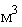 Информация о подаче заявки на присвоение статуса ЕТОN зоны деятельностиУтвержденная ЕТООснование для присвоения статуса ЕТО1«Квартальная» котельная, котельная «Энергетик», Электрокотельная23,26ООО «Компания Энергия»- 5119,28Централизованные сети теплоснабжения и горячего водоснабжения посёлка ОмсукчанНа основании концессионного соглащения7300,47Не подана1ООО «Компания Энергия»п.11 ППРФ№8082Угольная котельная, Электрокотельная8,214ООО «Компания Энергия»- 5119,28Централизованные сети теплоснабжения и горячего водоснабжения посёлка ДукатНа основании концессионного соглащения2300,25Не подана2ООО «Компания Энергия»п.11 ППРФ№808Наименование показателейОбозначение показателяЕдиницы измерения2017201820192020202120222023202420252026202720282029203020312032203320342035Общая отапливаемая площадь жилых зданий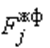 тыс. м278,7778,7778,7778,5878,5878,5878,5878,5878,5878,5878,5878,5878,5878,5878,5878,5878,5878,5878,58Общая отапливаемая площадь общественно-деловых зданий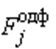 тыс. м245,2345,2345,2345,1245,1245,1245,1245,1245,1245,1245,1245,1245,1245,1245,1245,1245,1245,1245,12Тепловая нагрузка всего, в том числе: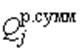 Гкал/ч20,7020,7020,7020,7020,7020,7020,7020,69920,7020,7720,6920,6920,6920,6920,6920,6920,6920,6920,69в жилищном
фонде, в том числе: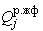 Гкал/ч13,1513,1513,1513,1513,1513,1513,1513,1513,1513,2213,1413,1413,1413,1413,1413,1413,1413,1413,14для целей отопления и вентиляции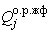 Гкал/ч11,6911,6911,6911,6911,6911,6911,6911,6911,6911,7611,6911,6911,6911,6911,6911,6911,6911,6911,69для целей горячего водоснабжения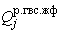 Гкал/ч1,461,461,461,461,461,461,461,461,461,461,461,461,461,461,461,461,461,461,46в общественно- деловом фонде в том числе: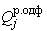 Гкал/ч7,557,557,557,557,557,557,557,557,557,557,557,557,557,557,557,557,557,557,55для целей отопления и
вентиляции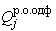 Гкал/ч7,27,27,27,27,27,27,27,27,27,27,27,27,27,27,27,27,27,27,2для целей горячего
водоснабжения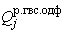 Гкал/ч0,350,350,350,350,350,350,350,350,350,350,350,350,350,350,350,350,350,350,35Расход тепловой энергии, всего, в том числе: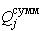 тыс.Гкал77,3177,3177,3168,8971,2875,4272,4972,4972,4972,4972,4972,4972,4972,4972,4972,4972,4972,4972,49в жилищном фонде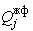 тыс.Гкал50,7150,7150,7144,7846,7546,3547,4147,4147,4147,4147,4147,4147,4147,4147,4147,4147,4147,4147,41для целей отопления и
вентиляциитыс.Гкал41,1241,1241,1236,0637,9137,0438,3638,3638,3638,3638,3638,3638,3638,3638,3638,3638,3638,3638,36для целей горячего водоснабжения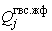 тыс.Гкал9,599,599,598,728,849,319,059,059,059,059,059,059,059,059,059,059,059,059,05в общественно-деловом фонде в том числе: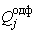 тыс.Гкал26,6126,6126,6124,1124,5329,0725,0825,0825,0825,0825,0825,0825,0825,0825,0825,0825,0825,0825,08для целей отопления и вентиляции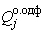 тыс.Гкал25,2325,2325,2322,8423,2627,0923,7723,7723,7723,7723,7723,7723,7723,7723,7723,7723,7723,7723,77для целей горячего
водоснабжения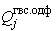 тыс.Гкал1,381,381,381,271,271,981,311,311,311,311,311,311,311,311,311,311,311,311,31Удельная тепловая нагрузка в
жилищном фонде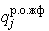 Гкал/ч/м20,1670,1670,1670,1670,1670,1670,1670,1670,1670,1680,1670,1670,1670,1670,1670,1670,1670,1670,167Удельное
потребление тепловой энергии на отопление в жилищном фонде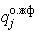 Гкал/м2/год0,6440,6440,6440,5700,5950,5900,6030,6030,6030,6030,6030,6030,6030,6030,6030,6030,6030,6030,603Градус-сутки отопительного периодаГСОПград.Схсут464045744458,547394623,54623,54623,54623,54623,54623,54623,54623,54623,54623,54623,54623,54623,54623,54623,5Удельное
приведенное потребление тепловой энергии на отопление в жилищном фонде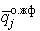 Гкал/м2/ (град.Схсут)0,000140,000140,0001440,000120,000130,000130,000130,000130,000130,000130,000130,000130,000130,000130,000130,000130,000130,000130,00013Удельная тепловая нагрузка в общественно-деловом фонде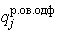 Гкал/ч/м20,1670,1670,1670,1670,1670,1670,1670,1670,1670,1670,1670,1670,1670,1670,1670,1670,1670,1670,167Удельное
приведенное потребление тепловой энергии в общественно-деловом фонде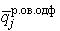 Гкал/м2/ (град.Схсут)0,000140,000140,0001440,000120,000130,000130,000130,000130,000130,000130,000130,000130,000130,000130,000130,000130,000130,000130,00013Средняя плотность тепловой нагрузки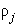 Гкал/ч/га0,4930,4930,4930,4930,4930,4930,4930,4930,4930,4930,4930,4930,4930,4930,4930,4930,4930,4930,493Средняя плотность расхода тепловой энергии на отопление в жилищном фонде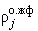 Гкал/га0,3340,3340,3340,2950,3080,3050,3120,3120,3120,3120,3120,3120,3120,3120,3120,3120,3120,3120,312Средняя тепловая нагрузка на отопление на одного жителя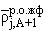 Гкал/ч/чел.0,00550,00560,00560,00570,00570,00570,00570,00570,00570,00570,00570,00570,00570,00570,00570,00570,00570,00570,0057Средний расход тепловой энергии на отопление на одного жителя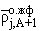 Гкал/чел/год0,02060,02090,02080,01890,01950,02070,01990,01990,01990,01990,01990,01990,01990,01990,01990,01990,01990,01990,0199Наименование показателейОбозначение показателяЕдиницы измерения2017201820192020202120222023202420252026202720282029203020312032203320342035Общая отапливаемая площадь жилых зданийтыс. м219,0619,0619,0619,0619,0619,0619,0619,0619,0619,0619,0619,0619,0619,0619,0619,0619,0619,0619,06Общая отапливаемая площадь общественно-деловых зданийтыс. м210,9410,9410,9410,9410,9410,9410,9410,9410,9410,9410,9410,9410,9410,9410,9410,9410,9410,9410,94Тепловая нагрузка всего, в том числе:Гкал/ч6,606,606,606,606,606,606,606,606,606,606,606,606,606,606,606,606,606,606,60в жилищном
фонде, в том числе:Гкал/ч4,804,804,804,804,804,804,804,804,804,804,804,804,804,804,804,804,804,804,80для целей отопления и вентиляцииГкал/ч4,414,414,414,414,414,414,414,414,414,414,414,414,414,414,414,414,414,414,41для целей
горячего водоснабженияГкал/ч0,390,390,390,390,390,390,390,390,390,390,390,390,390,390,390,390,390,390,39в общественно- деловом фонде в том
числе:Гкал/ч1,81,81,81,81,81,81,81,81,81,81,81,81,81,81,81,81,81,81,8для целей отопления и вентиляцииГкал/ч1,691,691,691,691,691,691,691,691,691,691,691,691,691,691,691,691,691,691,69для целей горячего
водоснабженияГкал/ч0,110,110,110,110,110,110,110,110,110,110,110,110,110,110,110,110,110,110,11Расход тепловой энергии, всего, в том числе:тыс.Гкал26,6126,0425,4724,6329,6129,6129,6129,6129,6129,6129,6129,6129,6129,6129,6129,6129,6129,6129,61в жилищном фонде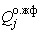 тыс.Гкал18,6418,2417,8415,9720,7420,7420,7420,7420,7420,7420,7420,7420,7420,7420,7420,7420,7420,7420,74для целей отопления и вентиляциитыс.Гкал15,7915,4615,1213,1217,5717,5717,5717,5717,5717,5717,5717,5717,5717,5717,5717,5717,5717,5717,57для целей горячего водоснабжениятыс.Гкал2,842,782,722,853,163,163,163,163,163,163,163,163,163,163,163,163,163,163,16в общественно-деловом фонде в том числе:тыс.Гкал7,977,807,638,678,878,878,878,878,878,878,878,878,878,878,878,878,878,878,87для целей отопления и вентиляциитыс.Гкал7,096,946,797,627,897,897,897,897,897,897,897,897,897,897,897,897,897,897,89для целей горячего
водоснабжениятыс.Гкал0,880,860,841,050,980,980,980,980,980,980,980,980,980,980,980,980,980,980,98Удельная тепловая нагрузка в
жилищном фондеГкал/ч/м20,2520,2520,2520,2520,2520,2520,2520,2520,2520,2520,2520,2520,2520,2520,2520,2520,2520,2520,252Удельноепотребление тепловой энергии на отопление в жилищном фондеГкал/м2/год0,9780,9570,9360,8381,0881,0881,0881,0881,0881,0881,0881,0881,0881,0881,0881,0881,0881,0881,088Градус-сутки отопительного периодаГСОПград.Схсут464045744458,547394623,54623,54623,54623,54623,54623,54623,54623,54623,54623,54623,54623,54623,54623,54623,5Удельное приведенное потребление тепловой энергии на отопление в жилищном
фондеГкал/м2 (град.Схсут)0,000210,000210,000210,000180,000240,000240,000240,0002350,000240,000240,000240,000240,0002350,000240,000240,000240,000240,0002350,00024Удельная тепловая нагрузка в общественно-
деловом фондеГкал/ч/м20,1640,1640,1640,1640,1640,1640,1640,1640,1640,1640,1640,1640,1640,1640,1640,1640,1640,1640,164Удельное
приведенное потребление тепловой энергии в общественно-
деловом фондеГкал/м2/ (град.Схсут)0,000210,000210,000210,000180,000240,000240,000240,0002350,000240,000240,000240,000240,0002350,000240,000240,000240,000240,0002350,00024Средняя
плотность тепловой нагрузкиГкал/ч/га0,4930,4930,4930,4930,4930,4930,4930,4930,4930,4930,4930,4930,4930,4930,4930,4930,4930,4930,493Средняя плотность расхода тепловой энергии на отопление в жилищном
фондеГкал/га0,1230,1200,1170,1050,1360,1360,1360,1360,1360,1360,1360,1360,1360,1360,1360,1360,1360,1360,136Средняя тепловая нагрузка на отопление на одного жителяГкал/ч/чел.0,00500,00530,00560,00570,00180,00180,00180,00180,00180,00180,00180,00180,00180,00180,00180,00180,00180,00180,0018Средний расход тепловой энергии на отопление на одного жителяГкал/чел/год0,02020,02070,02150,02120,00810,00810,00810,00810,00810,00810,00810,00810,00810,00810,00810,00810,00810,00810,0081Наименование показателейЕдиницы измерения2017201820192020202120222023202420252026202720282029203020312032203320342035Установленная тепловая мощность котельной:Гкал/ч45,345,345,345,345,345,345,345,327,127,127,127,127,127,127,127,127,127,127,1Квартальная котельнаяГкал/ч151515151515151500000000000Котельная "Энергетик"Гкал/ч4,54,54,54,54,54,54,54,500000000000ЭлектрокотельнаяГкал/ч25,825,825,825,825,825,825,825,800000000000Новая КотельнаяГкал/ч0000000027,127,127,127,127,127,127,127,127,127,127,1Присоединенная тепловая нагрузка на коллекторахГкал/ч20,69920,69920,69920,69920,69920,69920,69920,7020,7020,7720,6920,6920,6920,6920,6920,6920,6920,6920,69Квартальная котельнаяГкал/ч10,3310,3310,3310,3310,3310,3310,3310,33-----------Котельная "Энергетик"Гкал/ч2,872,872,872,872,872,872,872,87-----------ЭлектрокотельнаяГкал/ч7,507,507,507,507,507,507,507,50-----------Новая КотельнаяГкал/ч0,000,000,000,000,000,000,000,0020,7020,76920,6920,6920,6920,6920,6920,6920,6920,6920,69Доля резерва тепловой мощности котельной%54,3154,3154,3154,3154,3154,3154,3154,3123,6223,3623,6423,6423,6423,6423,6423,6423,6423,6423,64Квартальная котельная%1,631,631,631,631,631,631,631,63-----------Котельная "Энергетик"%7,427,427,427,427,427,427,427,42-----------Электрокотельная%22,3622,3622,3622,3622,3622,3622,3622,3622,3622,3622,3622,3622,3622,3622,3622,3622,3622,3622,36Новая Котельная%--------12,5112,2512,5312,5312,5312,5312,5312,5312,5312,5312,53Отпуск тепловой энергии с
коллекторовтыс.Гкал84,3383,2789,9882,7685,0993,9685,9485,9485,9485,9485,9485,9485,9485,9485,9485,9485,9485,9485,94Квартальная котельнаятыс.Гкал52,9551,8254,8051,6753,1058,6453,6353,63-----------Котельная "Энергетик"тыс.Гкал12,0511,9514,8011,8812,1213,3912,2512,25-----------Электрокотельнаятыс.Гкал19,3319,4920,3719,2119,8621,9420,0620,06-----------Новая Котельнаятыс.Гкал--------85,9485,9485,9485,9485,9485,9485,9485,9485,9485,9485,94Удельный расход условного топлива на тепловую 
энергию, отпущенную с коллекторов
(Квартальная котельная)кг/Гкал298295292294301293,67293,67293,67-----------Удельный расход условного топлива на тепловую 
энергию, отпущенную с коллекторов
(Котельная "Энергетик")кг/Гкал298295292294301293,67293,67293,67-----------Удельный расход условного топлива на тепловую 
энергию, отпущенную с коллекторов (Новая котельная)кг/Гкал--------190,19190,19190,19190,19190,19190,19190,19190,19190,19190,19190,19Коэффициент полезного
использования теплоты топлива (Квартальная котельная)%0,0060,0060,0060,0060,0060,0060,0060,006-----------Коэффициент полезного
использования теплоты топлива (Котельная "Энергетик")%0,0060,0060,0060,0060,0060,0060,0060,006-----------Коэффициент полезного
использования теплоты топлива (Новая котельная)%--------0,0100,0100,0100,0100,0100,0100,0100,0100,0100,0100,010Число часов использования установленной
тепловой мощности (Квартальная котельная)час/год0,2210,2160,2280,2150,2210,2440,2230,223-----------Число часов использования установленной
тепловой мощности (Котельная "Энергетик")час/год0,0150,0150,0190,0150,0150,0170,0150,015-----------Число часов использования установленной
тепловой мощности (Электрокотельная)час/год0,1390,1400,1460,1380,1420,1570,1440,144-----------Число часов использования установленной
тепловой мощности (Новая котельная)час/год--------0,6470,6470,6470,6470,6470,6470,6470,6470,6470,6470,647Удельная установленная
тепловая мощность (Квартальной котельная) на
одного жителяМВт/тыс.чел4,644,714,694,784,784,784,784,780,000,000,000,000,000,000,000,000,000,000,00Удельная установленная
тепловая мощность (Котельной Энергетик) на
одного жителяМВт/тыс.чел1,391,411,411,431,431,431,431,430,000,000,000,000,000,000,000,000,000,000,00Удельная установленная
тепловая мощность (Электрокотельная) на одного жителяМВт/тыс.чел7,988,098,078,238,238,238,238,230,000,000,000,000,000,000,000,000,000,000,00Удельная установленная
тепловая мощность (Новой котельная) на одного жителяМВт/тыс.чел0,000,000,000,000,000,000,000,008,648,648,648,648,648,648,648,648,648,648,64Частота отказов с прекращением
теплоснабжения от котельной1/год0000000000000000000Относительный
средневзвешенный остаточный парковый ресурс котлоагрегатов котельнойчас0000000000000000000Доля автоматизированны х котельных без обслуживающего персонала с УТМ меньше/равной 10 Гкал/%0000000000000000000Доля котельных, оборудованных приборами учета%00000000100100100100100100100100100100100Наименование показателейЕдиницы измерения2017201820192020202120222023202420252026202720282029203020312032203320342035Установленная тепловая мощность
котельной:Гкал/ч11,7811,7811,7811,7811,7811,7811,7811,7811,7811,7811,7811,7811,7811,7811,7811,7811,7811,7811,78Угольная котельнаяГкал/ч10,7510,7510,7510,7510,7510,7510,7510,7510,7510,7510,7510,7510,7510,7510,7510,7510,7510,7510,75ЭлектрокотельнаяГкал/ч1,031,0321,0321,0321,0321,0321,0321,0321,0321,0321,0321,0321,0321,0321,0321,0321,0321,0321,032Присоединенная
тепловая нагрузка на коллекторахГкал/ч6,606,606,606,606,606,606,606,606,606,606,606,606,606,606,606,606,606,606,60Угольная котельнаяГкал/ч6,106,106,106,106,106,106,106,106,106,106,106,106,106,106,106,106,106,106,10ЭлектрокотельнаяГкал/ч0,500,500,500,500,500,500,500,500,500,500,500,500,500,500,500,500,500,500,50Доля резерва тепловой мощности котельной%43,9843,9843,9843,9843,9843,9843,9843,9843,9843,9843,9843,9843,9843,9843,9843,9843,9843,9843,98Угольная котельная%18,6718,6718,6718,6718,6718,6718,6718,6718,6718,6718,6718,6718,6718,6718,6718,6718,6718,6718,67Электрокотельная%51,5551,5551,5551,5551,5551,5551,5551,5551,5551,5551,5551,5551,5551,5551,5551,5551,5551,5551,55Отпуск тепловой энергии с
коллекторовтыс.Гкал30,8428,7529,1328,2230,4228,4529,2629,2629,2629,2629,2629,2629,2629,2629,2629,2629,2629,2629,26Угольная котельнаятыс.Гкал25,6524,2924,8223,7825,5924,1624,7324,7324,7324,7324,7324,7324,7324,7324,7324,7324,7324,7324,73Электрокотельнаятыс.Гкал5,194,474,304,444,834,294,534,534,534,534,534,534,534,534,534,534,534,534,53Удельный расход условного топлива на тепловую 
энергию, отпущенную с коллекторов
(Угольная котельная)кг/Гкал298295292289295295292292292292292292292292292292292292292Удельный расход условного топлива на тепловую 
энергию, отпущенную с коллекторов
(Электрокотельная)кг/Гкал298295292289295295292292292292292292292292292292292292292Коэффициент полезного
использования теплоты топлива (Угольная котельная)%0,00620,00630,00640,00640,00630,00630,00640,00640,00640,00640,00640,00640,00640,00640,00640,00640,00640,00640,0064Коэффициент полезного
использования теплоты топлива (Электрокотельная)%0,00620,00630,00640,00640,00630,00630,00640,00640,00640,00640,00640,00640,00640,00640,00640,00640,00640,00640,0064Число часов использования установленной
тепловой мощности (Угольная котельная)час/год0,07660,07250,07410,07100,07640,07210,07380,07380,07380,07380,07380,07380,07380,07380,07380,07380,07380,07380,0738Число часов использования установленной
тепловой мощности (Электрокотельная)час/год0,00150,00130,00120,00130,00140,00120,00130,00130,00130,00130,00130,00130,00130,00130,00130,00130,00130,00130,0013Удельная установленная тепловая мощность на одного жителя (Угольная котельная)МВт/тыс.чел9,519,9510,5410,7510,9010,9010,9010,9010,9010,9010,9010,9010,9010,9010,9010,9010,9010,9010,90Удельная установленная
тепловая мощность (Электрокотельная) на
одного жителяМВт/тыс.чел0,910,951,011,031,051,051,051,051,051,051,051,051,051,051,051,051,051,051,05Частота отказов с прекращением
теплоснабжения от котельной1/год0000000000000000000Относительный
средневзвешенный остаточный
парковый ресурс
котлоагрегатов котельнойчас0000000000000000000Доля
автоматизированны х котельных без обслуживающего персонала с УТМ
меньше/равной 10 Гкал/%0000000000000000000Доля котельных, оборудованных приборами учета%0000000000000000000Наименование показателейЕдиницы измерения2017201820192020202120222023202420252026202720282029203020312032203320342035Протяженность тепловых сетей, в том числе:км26,0326,0326,0326,0326,0326,0326,0326,0326,0326,0326,0326,0326,0326,0326,0326,0326,0326,0326,03магистральныхкм0,000,000,000,000,000,000,000,000,000,000,000,000,000,000,000,000,000,000,00распределительныхкм26,0326,0326,0326,0326,0326,0326,0326,0326,0326,0326,0326,0326,0326,0326,0326,0326,0326,0326,03Материальная
характеристика тепловых сетей, в том числе:тыс.м23,233,233,233,233,233,233,233,233,233,233,233,233,233,233,233,233,233,233,23магистральныхтыс.м20,000,000,000,000,000,000,000,000,000,000,000,000,000,000,000,000,000,000,00распределительныхтыс.м23,233,233,233,233,233,233,233,233,233,233,233,233,233,233,233,233,233,233,23Средний срок
эксплуатации тепловых сетейлет70,0070,0070,0070,0070,0070,0070,0070,0070,0070,0070,0070,0070,0070,0070,0070,0070,0070,0070,00магистральныхлет0,000,000,000,000,000,000,000,000,000,000,000,000,000,000,000,000,000,000,00распределительныхлет70,0070,0070,0070,0070,0070,0070,0070,0070,0070,0070,0070,0070,0070,0070,0070,0070,0070,0070,00Удельная материальная характеристика тепловых сетей на одного жителя, обслуживаемого из системы теплоснабжениям2/чел859,26871,08868,97885,17885,17885,17885,17885,17885,17885,17885,17885,17885,17885,17885,17885,17885,17885,17885,17Присоединенная тепловая нагрузкаГкал/ч20,7020,7020,7020,7020,7020,7020,7020,7020,7020,7720,6920,6920,6920,6920,6920,6920,6920,6920,69Относительная материальная характеристикам2/Гкал/ч6,506,506,506,506,506,506,506,506,506,486,506,506,506,506,506,506,506,506,50Нормативные потери тепловой энергии в тепловых сетяхтыс.Гкал16,8716,8716,8716,8716,8716,8716,8716,8716,8716,8716,8716,8716,8716,8716,8716,8716,8716,8716,87магистральныхтыс.Гкал0,000,000,000,000,000,000,000,000,000,000,000,000,000,000,000,000,000,000,00распределительныхтыс.Гкал16,8716,8716,8716,8716,8716,8716,8716,8716,8716,8716,8716,8716,8716,8716,8716,8716,8716,8716,87Относительные нормативные потери в тепловых сетях%20,0120,2618,7520,3919,8319,8319,8319,8319,8319,8319,8319,8319,8319,8319,8319,8319,8319,8319,83Линейная плотность передачи тепловой
энергии в тепловых сетяхГкал/м0,000,000,000,000,000,000,000,000,000,000,000,000,000,000,000,000,000,000,00Количество повреждений (отказов) в тепловых сетях, приводящих к прекращению
теплоснабжения потребителейед/год0,000,000,000,000,000,000,000,000,000,000,000,000,000,000,000,000,000,000,00Удельная повреждаемость тепловых сетейед./м/год0,000,000,000,000,000,000,000,000,000,000,000,000,000,000,000,000,000,000,00магистральныхед./м/год0,000,000,000,000,000,000,000,000,000,000,000,000,000,000,000,000,000,000,00распределительныхед./м/год0,000,000,000,000,000,000,000,000,000,000,000,000,000,000,000,000,000,000,00Тепловая нагрузка потребителей присоединенных к
тепловым сетям по схеме с непосредственным
разбором теплоносителя на цели горячего водоснабжения из систем отопления (открытая схема)Гкал/ч0,000,000,000,000,000,000,000,000,000,000,000,000,000,000,000,000,000,000,00Доля потребителей, присоединенных по открытой схеме%0,000,000,000,000,000,000,000,000,000,000,000,000,000,000,000,000,000,000,00Расчетный расход теплоносителя (в соответствии с утвержденным графиком отпуска тепла в тепловые сети)тонн/ч0,830,830,830,830,820,820,820,820,820,820,820,820,820,820,820,820,820,820,82Фактический расход теплоносителятонн/ч0,830,830,830,830,820,820,820,82-----------Удельный расход теплоносителя на передачу тепловой
энергии в горячей водетонн/Гкал0,240,240,220,240,230,210,230,230,230,230,230,230,230,230,230,230,230,230,23Нормативная подпитка тепловой сетитонн/ч0,930,900,950,940,870,870,870,870,870,870,870,870,870,870,870,870,870,870,87Фактическая подпитка тепловой сетитонн/ч0,930,900,950,940,870,870,870,870,870,870,870,870,870,870,870,870,870,870,87Расход электрической энергии на передачу тепловой энергии и теплоносителямлн.кВт-ч-------------------Удельный расход
электрической энергии на передачу тепловой
энергиикВт-ч/Гкал-------------------Наименование показателейЕдиницы измерения2017201820192020202120222023202420252026202720282029203020312032203320342035Протяженность тепловых сетей, в том числе:км5,265,265,265,265,265,265,265,265,265,265,265,265,265,265,265,265,265,265,26магистральныхкм0000000000000000000распределительныхкм5,265,265,265,265,265,265,265,265,265,265,265,265,265,265,265,265,265,265,26Материальная
характеристика тепловых сетей, в том числе:тыс.м20,770,770,770,770,770,770,770,770,770,770,770,770,770,770,770,770,770,770,77магистральныхтыс.м20000000000000000000распределительныхтыс.м20,770,770,770,770,770,770,770,770,770,770,770,770,770,770,770,770,770,770,77Средний срок
эксплуатации тепловых сетейлет70707070707070707070707070707070707070магистральныхлет0000000000000000000распределительныхлет70707070707070707070707070707070707070Удельная материальная характеристика тепловых сетей на одного жителя, обслуживаемого из системы теплоснабжениям2/чел588,55615,70652,56665,47674,75674,75674,75674,75674,75674,75674,75674,75674,75674,75674,75674,75674,75674,75674,75Присоединенная тепловая нагрузкаГкал/ч6,606,606,606,606,606,606,606,606,606,606,606,606,606,606,606,606,606,606,60Относительная материальная характеристикам2/Гкал/ч4,894,894,894,894,894,894,894,894,894,894,894,894,894,894,894,894,894,894,89Нормативные потери тепловой энергии в тепловых сетяхтыс.Гкал2,652,652,652,652,652,652,652,652,652,652,652,652,652,652,652,652,652,652,65магистральныхтыс.Гкал0000000000000000000распределительныхтыс.Гкал2,652,652,652,652,652,652,652,652,652,652,652,652,652,652,652,652,652,652,65Относительные нормативные потери в тепловых сетях%8,599,229,109,398,718,718,718,718,718,718,718,718,718,718,718,718,718,718,71Линейная плотность передачи тепловой энергии в тепловых сетяхГкал/м0,001260,001260,0012550,001260,001260,001260,001260,0012550,001260,001260,001260,001260,0012550,001260,001260,001260,001260,0012550,00126Количество повреждений (отказов) в тепловых сетях, приводящих к прекращению
теплоснабжения потребителейед/год0000000000000000000Удельная повреждаемость тепловых сетейед./м/год0000000000000000000магистральныхед./м/год0000000000000000000распределительныхед./м/год0000000000000000000Тепловая нагрузка потребителей, присоединенных к тепловым сетям по схеме с непосредственным разбором теплоносителя на цели горячего
водоснабжения из систем отопления (открытая схема)Гкал/ч0000000000000000000Доля потребителей, присоединенных по открытой схеме%0000000000000000000Расчетный расход теплоносителя (в соответствии с утвержденным графиком отпуска тепла в тепловые сети)тонн/ч0,300,300,300,300,300,300,300,300,300,300,300,300,300,300,300,300,300,300,30Фактический расход теплоносителятонн/ч0,300,300,300,300,300,300,300,300,300,300,300,300,300,300,300,300,300,300,30Удельный расход теплоносителя на передачу тепловой энергии в горячей водетонн/Гкал0,0050,0050,0050,0050,0050,0050,0050,0050,0050,0050,0050,0050,0050,0050,0050,0050,0050,0050,005Нормативная подпитка тепловой сетитонн/ч0,0130,0120,0120,0130,0130,0130,0130,0130,0130,0130,0130,0130,0130,0130,0130,0130,0130,0130,013Фактическая подпитка тепловой сетитонн/ч0,0130,0120,0120,0130,0130,0130,0130,0130,0130,0130,0130,0130,0130,0130,0130,0130,0130,0130,013Расход электрической энергии на передачу тепловой энергии и теплоносителямлн.кВт-ч-------------------Удельный расход
электрической энергии на передачу тепловой энергиикВт-ч/Гкал-------------------ПоказателиЕд. изм.201820192020202120222023202420252026202720282029203020312032203320342035Установленная тепловая мощность котельнойГкал/ч57,0857,0857,0857,0857,0857,0857,0838,8838,8838,8838,8838,8838,8838,8838,8838,8838,8838,88Ввод мощностиГкал/ч2,5013,250,000,000,000,000,0027,100,000,000,000,000,000,000,000,000,000,00Вывод мощностиГкал/ч2,5013,250,000,000,000,000,0019,500,000,000,000,000,000,000,000,000,000,00Средневзвешенный срок службы котлоагрегатовлет15,0016,0017,0018,0019,0020,0021,009,3310,3311,3312,3313,3314,3315,3316,3317,3318,3319,33Располагаемая мощность оборудованияГкал/ч55,8655,8655,8655,8655,8655,8655,8437,2237,2237,2237,2237,2237,2237,2237,2237,2237,2237,22Собственные нуждыГкал/ч0,000,000,000,000,000,000,000,000,000,000,000,000,000,000,000,000,000,00Потери мощности в тепловой сетиГкал/ч1,221,221,221,221,221,221,241,661,661,661,661,661,661,661,661,661,661,66Хозяйственные нуждыГкал/ч0,000,000,000,000,000,000,000,000,000,000,000,000,000,000,000,000,000,00Расчетная присоединенная тепловая нагрузка, в том числе:Гкал/ч27,3027,3027,3027,3027,3027,3027,3027,2727,3727,2927,2927,2927,2927,2927,2927,2927,2927,29ОтоплениеГкал/ч24,9924,9924,9924,9924,9924,9924,9924,9625,0624,9824,9824,9824,9824,9824,9824,9824,9824,98ВентиляцияГкал/ч0,000,000,000,000,000,000,000,000,000,000,000,000,000,000,000,000,000,00ГВСГкал/ч2,312,312,312,312,312,312,312,312,312,312,312,312,312,312,312,312,312,31Резерв (+)/дефицит (-) тепловой мощностиГкал/ч28,5628,5628,5628,5628,5628,5628,549,969,869,939,939,939,939,939,939,939,939,93Доля резерва (от установленной мощности)0,500,500,500,500,500,500,500,260,250,260,260,260,260,260,260,260,260,26Резерв с N-1Гкал/ч13,4713,4713,4713,4713,4713,4713,454,464,364,434,434,434,434,434,434,434,434,43Тепловая энергияВыработано тепловой энергиитыс. Гкал112,02119,11110,98114,86122,41114,98114,98114,98114,98114,98114,98114,98114,98114,98114,98114,98114,98114,98Собственные нужды котельнойтыс. Гкал0,000,000,000,000,000,000,000,000,000,000,000,000,000,000,000,000,000,00Отпущено с коллекторовтыс. Гкал112,02119,11110,98114,86122,41114,98114,98114,98114,98114,98114,98114,98114,98114,98114,98114,98114,98114,98Потери при передаче по тепловым сетямтыс. Гкал14,7514,8815,0215,0019,5214,9714,9714,9714,9714,9714,9714,9714,9714,9714,9714,9714,9714,97То же в %%13,1712,4913,5313,0615,9513,0213,0213,0213,0213,0213,0213,0213,0213,0213,0213,0213,0213,02Полезный отпуск тепловой энергиитыс. Гкал97,27104,2395,9699,86102,89100,02100,02100,02100,02100,02100,02100,02100,02100,02100,02100,02100,02100,02Затрачено топлива на выработку тепловой энергиитыс. т у.т.26,8228,4626,3127,8428,8627,5327,5321,4621,4621,4621,4621,4621,4621,4621,4621,4621,4621,46Средневзвешенный НУРкг у.т/Гкал239,40238,91237,05242,38235,78239,47239,47186,62186,62186,62186,62186,62186,62186,62186,62186,62186,62186,62Средневзвешенный КПД котлоагрегатов%69,7269,7269,7269,7269,7269,7269,7280,9780,9780,9780,9780,9780,9780,9780,9780,9780,9780,97Тепловой эквивалент затраченного топливатыс. Гкал0,870,870,870,870,870,870,870,870,870,870,870,870,870,870,870,870,870,87Средневзвешенный КИТТ выработки%69,7269,7269,7269,7269,7269,7269,7280,9780,9780,9780,9780,9780,9780,9780,9780,9780,9780,97Средневзвешенный КИТТ выработки и передачи%60,5461,0160,2860,6158,6060,6460,6470,4370,4370,4370,4370,4370,4370,4370,4370,4370,4370,43Затраты на выработку тепловой энергииСырье, основные материалытыс. руб.4863,615066,275277,365497,255717,145945,836183,666431,006688,256955,777234,017523,377824,308137,278462,768801,279153,339519,46Вспомогательные материалы, в том числе:тыс. руб.0,000,000,000,000,000,000,000,000,000,000,000,000,000,000,000,000,000,00материалы на эксплуатацию, в том числе:тыс. руб.0,000,000,000,000,000,000,000,000,000,000,000,000,000,000,000,000,000,00материалы на ремонттыс. руб.13343,9013899,8914479,0615082,3515685,6416313,0716965,5917644,2218349,9819083,9819847,3420641,2421466,8922325,5623218,5824147,3325113,2226117,75вода на технологические целитыс. руб.7160,307458,657769,428093,158416,888753,559103,699467,849846,5510240,4210650,0311076,0311519,0811979,8412459,0312957,3913475,6914014,72плата за пользование водными объектамитыс. руб.0,000,000,000,000,000,000,000,000,000,000,000,000,000,000,000,000,000,00Работы и услуги производственного характератыс. руб.2619,402728,542842,232960,663079,093202,253330,343463,553602,103746,183896,034051,874213,944382,504557,804740,114929,725126,91в том числе услуги по подрядному ремонтутыс. тут5829,846072,746325,786589,356852,927127,047412,127708,618016,958337,638671,149017,989378,709753,8510144,0010549,7610971,7511410,62услуги транспортатыс. руб.78070,9384908,7682257,2790450,3494068,3597831,09101744,3395391,6199207,28103175,57107302,59111594,69116058,48120700,82125528,85130550,01135772,01141202,89услуги водоснабжениятыс. руб.0,000,000,000,000,000,000,000,000,000,000,000,000,000,000,000,000,000,00услуги по пуско-наладкетыс. руб.0,000,000,000,000,000,000,000,000,000,000,000,000,000,000,000,000,000,00расходы по испытаниям и опытамтыс. руб.0,000,000,000,000,000,000,000,000,000,000,000,000,000,000,000,000,000,00Топливо на технологические целитыс. руб.87559,1997643,6293918,28106766,51111037,17115367,62119866,96102247,45106235,11110378,27114683,03119155,67123802,74128631,04133647,65138859,91144275,45149902,19Покупная энергия всего, в том числе:тыс. руб.59646,3062131,5664720,3867417,0670113,7472918,2975835,0238425,9139962,9441561,4643223,9244952,8846750,9948621,0350565,8752588,5154692,0556879,73покупная электрическая энергия на технологические целитыс. руб.59646,3262131,5864720,4067417,0870113,7672918,3175835,0538425,9139962,9441561,4643223,9244952,8846750,9948621,0350565,8752588,5154692,0556879,73покупная тепловая энергия от ведомственных котельныхтыс. руб.0,000,000,000,000,000,000,000,000,000,000,000,000,000,000,000,000,000,00энергия на хозяйственные нуждытыс. руб.0,000,000,000,000,000,000,000,000,000,000,000,000,000,000,000,000,000,00Затраты на оплату трудатыс. руб.140866,27146735,70152849,68159218,42165587,16172210,64179099,07186263,03193713,55201462,09209520,58217901,40226617,46235682,16245109,44254913,82265110,37275714,79Отчисления на социальные нуждытыс. руб.25379,1626436,6227538,1528685,5729832,9931026,3132267,3733558,0634900,3836296,4037748,2539258,1840828,5142461,6544160,1245926,5247763,5849674,13Амортизация основных средствтыс. руб.25188,4625188,4625188,4625188,4625188,4625188,4625188,4625188,4625188,4625188,4625188,4625188,4625188,4625188,4625188,4625188,4625188,4625188,46Прочие затраты всего, в том числе:тыс. руб.458,56477,67497,57518,30539,03560,59583,02606,34630,59655,81682,05709,33737,70767,21797,90829,81863,01897,53целевые средства на НИОКРтыс. руб.0,000,000,000,000,000,000,000,000,000,000,000,000,000,000,000,000,000,00средства на страхованиетыс. руб.0,000,000,000,000,000,000,000,000,000,000,000,000,000,000,000,000,000,00плата за предельно допустимые выбросы (сбросы)тыс. руб.0,000,000,000,000,000,000,000,000,000,000,000,000,000,000,000,000,000,00отчисления в ремонтный фонд (в случае его формирования)тыс. руб.0,000,000,000,000,000,000,000,000,000,000,000,000,000,000,000,000,000,00водный налог (ГЭС)тыс. руб.0,000,000,000,000,000,000,000,000,000,000,000,000,000,000,000,000,000,00непроизводственные расходы (налоги и другие обязательные платежи и сборы)тыс. руб.4623,294815,935016,605225,625434,645652,035878,116113,246357,776612,086876,567151,627437,697735,198044,608366,398701,049049,08налог на землютыс. руб.0,000,000,000,000,000,000,000,000,000,000,000,000,000,000,000,000,000,00налог на имуществотыс. руб.0,000,000,000,000,000,000,000,000,000,000,000,000,000,000,000,000,000,00транспортный налогтыс. руб.0,000,000,000,000,000,000,000,000,000,000,000,000,000,000,000,000,000,00другие затраты, относимые на себестоимость продукции, всего, в том числе:тыс. руб.0,000,000,000,000,000,000,000,000,000,000,000,000,000,000,000,000,000,00арендная плататыс. руб.5873,376118,106373,026638,566904,107180,277467,487766,188076,828399,908735,899085,339448,749826,6910219,7610628,5511053,6911495,84Итого расходовтыс. руб.456697,00475726,04495547,96516195,79535836,08556150,95577274,08526078,32546011,66566738,36588289,98610699,35634000,63658229,32683422,32709618,03736856,35765178,79Расчетные расходы по производству продукции (услуг)тыс. руб.0,000,000,000,000,000,000,000,000,000,000,000,000,000,000,000,000,000,00Прибыль всего, в том числе:тыс. руб.125,54130,78136,22141,90147,58153,48159,62166,00172,64179,55186,73194,20201,97210,05218,45227,19236,27245,72капитальные вложениятыс. руб.0,000,000,000,000,000,000,000,000,000,000,000,000,000,000,000,000,000,00дивиденды по акциямтыс. руб.0,000,000,000,000,000,000,000,000,000,000,000,000,000,000,000,000,000,00прибыль на прочие цели, в том числе:тыс. руб.0,000,000,000,000,000,000,000,000,000,000,000,000,000,000,000,000,000,00% за пользование кредитомтыс. руб.0,000,000,000,000,000,000,000,000,000,000,000,000,000,000,000,000,000,00услуги банкатыс. руб.0,000,000,000,000,000,000,000,000,000,000,000,000,000,000,000,000,000,00расходы на демонтаж основных фондовтыс. руб.0,000,000,000,000,000,000,000,000,000,000,000,000,000,000,000,000,000,00затраты на обучение и подготовку персоналатыс. руб.171,52178,67186,12193,87201,62209,69218,08226,80235,87245,31255,12265,32275,94286,97298,45310,39322,81335,72прибыль, облагаемая налогомтыс. руб.0,000,000,000,000,000,000,000,000,000,000,000,000,000,000,000,000,001,00Налоги, сборы, платежи, всего, в том числе:тыс. руб.8021,398355,618703,769066,429429,089806,2410198,4910606,4311030,6911471,9111930,7912408,0212904,3413420,5213957,3414515,6315096,2615700,11на прибыльтыс. руб.0,000,000,000,000,000,000,000,000,000,000,000,000,000,000,000,000,000,00плата за выбросы загрязняющих веществтыс. руб.0,000,000,000,000,000,000,000,000,000,000,000,000,000,000,000,000,000,00другие налоги и обязательные сборы и платежитыс. руб.8021,398355,618703,769066,429429,089806,2410198,4910606,4311030,6911471,9111930,7912408,0212904,3413420,5213957,3414515,6315096,2615700,11Выпадающие расходы по факту предыдущего годатыс. руб.0,000,000,000,000,000,000,000,000,000,000,000,000,000,000,000,000,000,00Необходимая валовая выручкатыс. руб.0,000,000,000,000,000,000,000,000,000,000,000,000,000,000,000,000,000,00Тариф на производство тепловой энергиируб./Гкал4841,125042,835252,955384,945425,455793,536014,045511,865721,235938,956165,336400,726645,486899,997164,637439,817725,948023,46Мероприятияед.изм201820192020202120222023202420252026202720282029203020312032203320342035Тариф на производство тепловой энергии без инвестиционной составляющейруб./Гкал4841,125042,835252,955384,945425,455793,536014,046243,336481,756729,656987,427255,447534,137823,928125,238438,548764,329103,06Тариф на производство тепловой энергии с инвестиционной составляющей №1руб./Гкал4841,125042,835252,955384,945425,455793,536014,045575,085784,466002,186228,566463,956708,716963,227227,867503,047789,178086,69Тариф на производство тепловой энергии с инвестиционной составляющей №2руб./Гкал4841,125042,835252,955384,945425,455793,536014,045587,015796,396014,116240,496475,886720,646975,157239,797514,977801,108098,62Источник теплоснабженияОсновной вид топливаРасход натурального топлива, тыс. м3/тонн натурального топливаРасход натурального топлива, тыс. м3/тонн натурального топливаРасход натурального топлива, тыс. м3/тонн натурального топливаРасход натурального топлива, тыс. м3/тонн натурального топливаРасход натурального топлива, тыс. м3/тонн натурального топливаРасход натурального топлива, тыс. м3/тонн натурального топливаРасход натурального топлива, тыс. м3/тонн натурального топливаРасход натурального топлива, тыс. м3/тонн натурального топливаРасход натурального топлива, тыс. м3/тонн натурального топливаРасход натурального топлива, тыс. м3/тонн натурального топливаРасход натурального топлива, тыс. м3/тонн натурального топливаРасход натурального топлива, тыс. м3/тонн натурального топливаРасход натурального топлива, тыс. м3/тонн натурального топливаРасход натурального топлива, тыс. м3/тонн натурального топливаРасход натурального топлива, тыс. м3/тонн натурального топливаВаловый выброс по источнику тепловой энергии, тыс.т/год.Валовый выброс по источнику тепловой энергии, тыс.т/год.Валовый выброс по источнику тепловой энергии, тыс.т/год.Валовый выброс по источнику тепловой энергии, тыс.т/год.Валовый выброс по источнику тепловой энергии, тыс.т/год.Валовый выброс по источнику тепловой энергии, тыс.т/год.Валовый выброс по источнику тепловой энергии, тыс.т/год.Валовый выброс по источнику тепловой энергии, тыс.т/год.Валовый выброс по источнику тепловой энергии, тыс.т/год.Валовый выброс по источнику тепловой энергии, тыс.т/год.Валовый выброс по источнику тепловой энергии, тыс.т/год.Валовый выброс по источнику тепловой энергии, тыс.т/год.Валовый выброс по источнику тепловой энергии, тыс.т/год.Валовый выброс по источнику тепловой энергии, тыс.т/год.Валовый выброс по источнику тепловой энергии, тыс.т/год.Источник теплоснабженияОсновной вид топлива202120222023202420252026202720282029203020312032203320342035202120222023202420252026202720282029203020312032203320342035п. Омсукчанп. Омсукчанп. Омсукчанп. Омсукчанп. Омсукчанп. Омсукчанп. Омсукчанп. Омсукчанп. Омсукчанп. Омсукчанп. Омсукчанп. Омсукчанп. Омсукчанп. Омсукчанп. Омсукчанп. Омсукчанп. Омсукчанп. Омсукчанп. Омсукчанп. Омсукчанп. Омсукчанп. Омсукчанп. Омсукчанп. Омсукчанп. Омсукчанп. Омсукчанп. Омсукчанп. Омсукчанп. Омсукчанп. Омсукчанп. Омсукчанп. ОмсукчанКвартальная котельная и Котельная «Энергетик»Уголь346,520346,520346,520346,5200,0000,0000,0000,0000,0000,0000,0000,0000,0000,0000,0002,4302,4302,4302,4300,0000,0000,0000,0000,0000,0000,0000,0000,0000,0000,000Центральная котельная (планируемая)Уголь0,0000,0000,0000,000350,000350,000350,000350,000350,000350,000350,000350,000350,000350,000350,0000,0000,0000,0000,0002,4502,4502,4502,4502,4502,4502,4502,4502,4502,4502,450п. Дукатп. Дукатп. Дукатп. Дукатп. Дукатп. Дукатп. Дукатп. Дукатп. Дукатп. Дукатп. Дукатп. Дукатп. Дукатп. Дукатп. Дукатп. Дукатп. Дукатп. Дукатп. Дукатп. Дукатп. Дукатп. Дукатп. Дукатп. Дукатп. Дукатп. Дукатп. Дукатп. Дукатп. Дукатп. Дукатп. Дукатп. ДукатУгольная котельнаяУголь251,780251,780251,780251,780251,780251,780251,780251,780251,780251,780251,780251,780251,780251,780251,7801,7601,7601,7601,7601,7601,7601,7601,7601,7601,7601,7601,7601,7601,7601,760